Little People in British Children's Books during the Cold WarUrsula Bridget DubosarskyB.A. (Hons)A thesis submitted in fulfillment of the requirements of the degree ofDoctor of PhilosophyDepartment of English Macquarie University•April 2007DeclarationI certify that this work has not been submitted for a higher degree to any other university or institution.Ursula DubosarskyAbstractThis is a non-traditional thesis, comprising a research component and a creative component.The research component is a study of works of British children's fiction published in the period 1945 to 1963 which all feature characters who, while otherwise being more or less ordinary human beings, are very small. A little person in art inevitably carries a variety of metaphoric and sometimes allegoric connotations, as found both in the recurring motif of the frequently magical little person in folk culture across the centuries and most famously in formal literature by Jonathan Swift in Gulliver's Travels (1726). In these mid-twentieth century works for children by TH White, Mary Norton, Rumer Godden and Helen Clare/Pauline Clarke, however, I argue that the post-1945 period of publication pivotally focused the metaphor so that the little person can be read as representing the perils and contradictions of belonging to a literal minority group within a dominant big culture. The little people here are versions of refugees diminished and displaced by trauma of war and persecution, standing like Paddington Bear on railway platforms, homeless, rootless and culturally anxious. The innocuous and fantastic miniature human becomes an almost secret metaphor to describe the consequences of war in the language and symbolism of children, and far more freely and indeed sometimes more grimly than writers of explicit war stories for children of the period.The creative component is a novel, The Red Shoe, published by Allen & Unwin (2006). It concerns a family of three young daughters in Sydney in 1954, set during an event known as the "Petrov Affair", when Soviet spies Vladimir and Evdokia Petrov defected to Australia in a sudden flare of international Cold War publicity. The novel is linked to the research component by the period of its setting, its exploration of the meaning of public political events in the private lives of children, and by featuring alittle person, an insidious individual named Floreal. In my novel, however, Floreal is more oppressive than oppressed, embodying less his minority status than those disturbing aspects of creativity which all the texts in the study touch on, most fully and explicitly in Clarke's The Twelve and the Genii (1962), in which the little people, as playthings of children, are conduits or instruments of creative expression over which the creator appears at times to have little or no control. It was this reading of the metaphor which had for me, as a creative writer, the most particularly vivid and unsettling attraction.LITLE PEOPLE IN BRITISH CHILDREN'S BOOKS OF THE COLD WARTable of ContentsChapter 1IntroductionResearch component	7Creative component, The Red Shoe	11PART ONELilliputians and BorrowersChapter 2TH White's Mistress Masham's Repose (1946)PART TWORumer Godden's Doll StoriesChapter 4IntroductionThe Dolls' House (1947) Murder in MiniatureImpunity Jane (1955) Candy Floss (1960)How to Be a GirlMiss Happiness and Miss Flower (196!)Little Japan, Little India, Little Britain808395106PART THREEIn the Service of the Dream: The Dolls and Soldiers of Helen Clare and Pauline ClarkeChapter 5IntroductionHelen Clare's Five Dolls in a House series (1953-1963)113Little Women Making Trouble in Potential Space	117Pauline Clarke's The Twelve and the Genii (1962)Saving the Little People	124CONCLUSION	132BIBLIOGRAPHYPrimary Sources Secondary Sources134137CHAPTER ONEINTRODUCTIONRESEARCH COMPONENT"As Mr EM Forster has intimated, there is no more sense in treating the fiction that has desert islands in them as a branch of literature than there is in classifying the drama under the headings of plays that contain fat characters and plays that contain thin. The enterprise is at least the reverse of anything truly critical."Walter de la Mare Desert Islands (1930) pixGiven the innumerable ways a book may be read, and at the risk of undertaking an enterprise that may well be "the reverse of anything truly critical", what follows is a study of several books classed together primarily by a common physical feature of some of their characters. These characters are, compared to average human size, very very small. In other words, they are little people.Very small human beings have of course for centuries been a recurring motif in folk tales across cultures. The little people in this study, however, occur not in anonymous community folk tales but in individually authored novels, and are not possessed of magical powers as are many little people in traditional folk mythology. In formal literature in English, this type of character first appeared in 1726 in part of Jonathan Swift's Gulliver's Travels. The little people of Lilliput famously encountered by Gulliver in Swift's passionate satire were not intended for the diversion of children, yet by the nineteenth century, the abridged and expurgated versions of the Lilliputian adventure had become a classic piece of children's entertainment (Carpenter & Prichard p 232). By the mid-twentieth century, the period of this study, the mere appearance of the motif of thelittle human bore with it an expectation that the story would be for children.This is the second means by which the books in this study are classed together, by their purported readership - children. All the selected texts were published as children's stories, assumed to be read by or to children. Children are always small, living in a world of large adults, but in these children's books there are people even smaller than they are. Children are uniquely positioned as readers of little people narratives where ordinary­ sized children typically find themselves in the company of an individual or group of miniature human beings, like live toys, and the usual experience of the child, being small in the world of the big, is reversed.The child reader is both big and small at once, big in comparison to the little person, yet as a child identifying also with the frequently humiliating and powerless position of that very little person over whom they are wielding power.The texts I am focusing on were published in Britain. This is the third way they are classed together, according to their setting and place of publication. While little people novels were not exclusively published in Britain, it certainly seems, possibly because of the historic cultural connection with Gulliver's Travels, that more have been published in Britain than elsewhere in the English-speaking world in the period of this study. While EB White's American classic Stuart Little, published in 1945 and therefore falling into the period of this study, is a little person text in that the protagonist is undoubtedly small living in a family of the big, but he is also a mouse, just as Michael Bond's Paddington is a bear.Little animal books do share a number of themes and characteristics in common with little people stories, but because the little person in art inevitably carries metaphoric and sometimes allegoric connotations, simply by virtue of being a person who is at the same time not a person, I have confined myself here to books specifically about miniature human beings. These are either flesh and blood small human beings, as inMistress Masham 's Repose and the Borrowers series or dolls that operate as small human beings. It should be noted the little people in these texts, both the living and the inanimate, are unsurprisingly given the period, white (like the majority of dolls available in Britain, both then and now) and for the most part more or less identifiably British. The exceptions to British nationality are White's Lilliputians, the Dutch doll, Tottie, in The Dolls' House, the two Japanese dolls in Miss Happiness and Miss Flower and French Jacqueline in the Five Dolls series.The fourth way the texts are grouped together is their period of publication, the twenty year period immediately following the end of World War Two, and the discussion takes the books according to their chronology of publication, together with their authorship. This discrete immediate post-war period was chosen, I argue, because the metaphoric power of the little person was pivotally heightened by history, extending it to a specific political and historic group of events. The world after 1945 was filled with diminished people, displaced by trauma, standing like Paddington Bear on railway platforms, homeless, rootless, and culturally anxious, attempting to find a new place within a dominant big culture at a time of political upheaval. In particular the little human being vividly represents the perils, injustices and indignities of belonging to a literal minority group within a dominant big culture.This era of course became generally known rather less positively as the Cold War. The books in this study are all Cold War texts, both in terms of their times of publication but also because of their preoccupations. The new world of the fifties naturally permeates the little people narratives with the political realities that followed the trauma and terror arising from the vast conflict of the Second World War. The Cold War is as evident of course in children's books as any contemporaneous work of art, perhaps most famously in C S Lewis' The Lion, the Witch and the Wardrobe (1950), where the Cold War imagery is far more evident that the novel's much discussed Christianity, with the icy Russian landscape ofNamiawhere Christtnas is banned and secret police move through its snowy steppes to imprison and murder those who fraternize with visitors from the West. Yet when Cold War children's literature is the subject of specific scrutiny, for example in Julie Mickenberg's recent Learning from the Left: Children's Literature, the Cold War, and Radical Politics in the United States, (2006), attention is more often given to books overtly political in execution.	Mickenberg describes a situation post World War Two in which writers turned to children's books where they felt they would be able both to avoid the scrutiny of censors and politically educate the new generation and this doubtless high-minded educative impulse resulted in what appears to have been a proliferation of opaque political texts in the United States serving as explicit outlets for specifically social consciousness-raising in the young.The British books in this study, however, which are not explicitly polemical but exploratory and not easily classifiable politically, are more contradictory, mysterious and subtle. Although none of the texts, apart from brief references, directly addresses the issue of the war and its aftermath, they are all in their own way charged with the consciousness of the catastrophe that had taken over the world during the war and which both the victors and vanquished, politically and socially large and small, were now struggling to assess, written, like Orwell's Animal Farm, at a moment of "formation of a new climate, in an era of annihilation and rehabilitation." (Bradbury p vii); and the little person becomes primary almost secret metaphor to describe complex contemporary political ideas in the language and symbolism of children.THE CREATNE COMPONENT: THE RED SHOE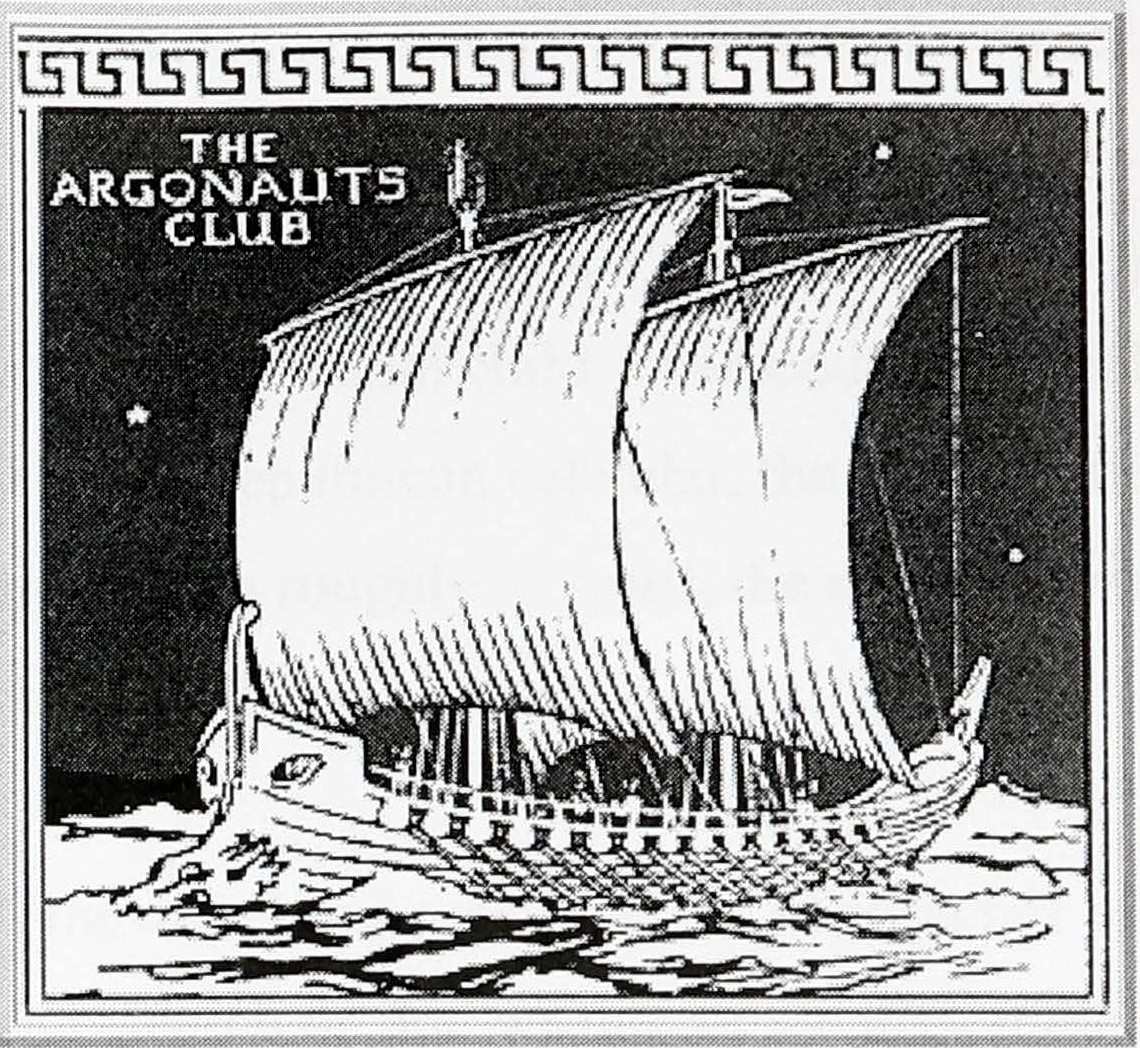 Logo of ABC Children's Radio Argonauts Club, 1941 - 1972."Before the sun and the night and the blue sea, I vow to stand faithfully by all that is brave and beautiful; to seek adventure, and having discovered aught of wonder, or delight; of merriment or loveliness, to share it freely with my comrades, the Band of Happy Rowers."	(Nina Murdoch "The Argonauts' Pledge")The Red Shoe, a novel for young adults, published by Allen & Unwin in Sydney, April 2006, is set in this same period of history of the research, post-World War Two, specifically 1954, not in Britain but in Sydney, Australia, at the ends of the earth, as the mother in the novel laments. It is also a little people story, or more correctly, a little person story, containing as it does an insidious miniature character named Floreal, an escapee from the famous and popular Australian Broadcasting Commission children's radio program, "The Argonauts".I can't recall when Florea! appeared in my mind or took his place in the narrative beyond the fact that as a child I had always imagined tiny people living inside musical boxes and radios and television, creating the music and drama. I don't take notes while I write which might help meafterwards to trace the provenance of my various ideas, which seem to swirl about the head kaleidoscopically until they reach a pattern that is somehow pleasing or at least possible to the writer. The figure was inspired in part however by a cardboard bookmark that I'd bought, a replica of an Edwardian card, a rosy pretty boy or girl, but obviously flat, a false two dimensional child. I named him Floreal after one of the months of the French Republican calendar, the month following Germinal, and that corresponds roughly to April, the month in which my novel takes place, albeit in 1954.tI wrote the novel in a great number of stretches of a month or so, in between research on and writing of the dissertation component of my thesis. The interaction or at least interspersal of the two processes roused a certain anxiety that all creative writers are familiar with, of becoming too self-conscious, too cerebral, too aware of what they are doing in an intellectual way that the disciplined requirements of an academic approach may impose, with a fear that some vitality or apparent spontaneity will be lost. Whether or not this fear is remotely rational is doubtless arguable, but the fear remained and remains, and it may be that this fear somehow resulted in the chief difference between Floreal and the little people of the British novels in my study. While those other little people are often in practice invisible, in that they do not wish to be seen and are always in a state of hiding, Floreal is actually invisible and freely inhabits the house where a family with three daughters is living.That Floreal should be invisible may also be connected with my own reluctance to give over completely to fantasy which an actual little person in the house would demand. Florea! can be read as a imaginary figment of the child Matilda's imagination and perhaps I needed this question mark over his existence to keep writing. Interestingly, in the early Borrowers novels, Mary Norton takes considerable pains to question the reality of the little people and more than hints that they are figments of imagination, invented to entertain. In the later novels in the series this questioninggradually disappears, and the Borrowers are presented more or less as having equal ontological status as the human characters. For me, in The Red Shoe, Floreal's role was never that clear. Notably though, unlike Norton's, White's and Godden's little people at least, Floreal suffers no sense of marginalization or powerlessness. Floreal is almost more of an evil sprite, representative of the state of fear, both at an individual level, but also, in the Cold War context of 1954, at a national, political level. He is associated with technology, in that he emerges from the radio - perhaps he is almost a kind of foreshadowing of television, which arrived in Australia in 1956, where shadows of light of real people began to appear in living room boxes.Originally I think I saw him as a kind of spirit of unhappiness that was haunting the family, focusing on the middle child, Frances. In the course of writing the first drafts, I had considered the idea that Floreal could in a way "haunt" each of the daughters in tum, but in response to editorial comment from Allen & Unwin, who felt that Frances at eleven was a little old to believe that miniature people live inside the radio, let alone come out of them, I experimented with transferring the presence of Floreal to the mind of Matilda, which is where he has remained in the final novel.On reflection this is both a loss and a gain. The arguments of the editors, based on plausibility, as well as the likeability and humour of the character of Matilda, were good and convincing, and the change doubtless has resulted in a more enjoyable experience for the rea<ler. I do, nonetheless, have certain regrets in handing over the lion's share of the sensibilities of the novel to Matilda, whose energy now suffuses the whole book, where I had originally conceived the story as "shared" somehow equally between the three sisters, Elizabeth, Frances and Matilda.It's also probably true to say that the figure of Florea! correspondingly is more comic and less threatening than if he had been associated with the more depressive, older Frances, who would have been his victim. Matilda, on the other hand, is quite equal to Florea! and his generalized venom.Indeed Matilda resolutely rejects the role of victim right from the beginning, when she repudiates the condemnation of little Karen's pleasure in red shoes in Hans Andersen's story The Red Shoes, which is the defining fairy tale motif in the novel. Miniature people are the stuff of fairy tales - "Tom Thumb" and Andersen's "Thumbelina" being obvious examples. Yet as alluded to earlier, the little people in the novels that are the subject of my dissertation are not fairy tale characters, but the product of an individual imagination. They do not have magical powers, their interest lies almost in the fact that they do not belong to the fairy tale tradition but to the tradition of political satire. T.H. White's novel of the tiny refugees from Laputa is a direct continuation of Swift's original, while Norton's, Godden's and Clare's stories, too, describe power relationships, between family members, classes and races, and clearly allude to the social changes following the Second World War, not themes immediately associated with the 'timeless' fairy tale.Yet The Red Shoe, both in its title and opening prelude is clearly deliberately linked with the fairy tale tradition, albeit as expressed by the highly individual author Hans Christian Andersen. The reasons lie in the original inspiration of the story, which was the death of Mrs Evdokia Petrov. Although so many aspects of this and all my novels are smothered in a miasmic mental haze, I do specifically recall when the first idea of it came to me. I'd been visiting a primary school in Bankstown, Sydney, to talk about my books and got lost driving home. On the car radio, as I was driving around and around Bankstown, the news came in that Mrs Evdokia Petrov had died in Melbourne. Mrs Petrov was the wife of spy Vladimir Petrov, who defected from the Soviet Union to Australia in an atmosphere of spectacular international publicity in 1954.People were ringing in to the radio to give their personal memory of the events of the Petrov defection. One woman rang in and said that she believed that the ASIO "safe house" that Mr Petrov was kept hidden in for some weeks, was actually the house next door to where she lived as achild in Palm Beach. (The woman was possibly mistaken - the particular whereabouts of this safe house has apparently never actually been identified, although there were many rumours). In any case, she said that the arrival of black Commonwealth cars in their remote sandy beachside suburb made a great impression on her coming up and down the graveled roads, especially when they used to stop and give her and her barefoot sister a lift up to school.At once I thought - that'd be a great thing to write about - a family of girls (my vision was of three daughters) living next door to a hidden Russian spy. It's hard to know what exactly it is about something you hear that makes you want to write a story about it - it's just that you immediately recognize it as something that will work for you. I think Iwas attracted to the idea of the private domestic family literally juxtaposed with the big grand international public event next door without even knowing it, and all that that suggests about how we experience the world.On the radio there was a lot of amused talk surrounding the famous shoe, apparently red, that Mrs Petrov lost while struggling to alight the aircraft at Sydney's Mascot airport. After her husband defected, she had apparently intended to fly back to the Soviet Union, leaving him behind. As she arrived at the airport, there were dramatic scenes of political passion to which Australians up until then were unaccustomed, as the demonstrators were largely post-war refugees and former residents of the eastern bloc countries who had gathered at the airport, chanting and crying out to Mrs Petrov, insisting that she was being carried off to Russia against her will. In any case, when the plane stopped in Darwin, which was then Australia's international airport, Mrs Petrov, still without her shoe abandoned on the Mascot tarmac, changed her mind and made the decision to defect as well.At the time, photographic images and cinema newsreel film of Mrs Petrov, being hurried away with only one shoe between two bulky andforbidding figures of agents sent over from the Soviet Union with the purpose of escorting her back, were sent all over the world and caused a Cold War sensation. The obvious symbolism of the missing shoe, with its resonances of the Andersen fairy tale of the red shoes that never stop dancing (the famous high camp film The Red Shoes with Moira Shearer had been released in 1948) and of Cinderella's lost slipper, was quickly taken up by the media at the time, and has remained as an enduring image in both popular and political Australian culture ever since. The image of the red shoe was used as a kind of short hand icon of the exhibition "The Petrov Affair" held at Old Parliament House, Canberra in 2004, held to commemorate 50 years since it occurred, and the poster advertising the exhibition was of the famous photograph of the distraught, shoeless Mrs Petrov. The shoe, of course, does not only evoke fairy tale, but also a kind of vulnerable feminine vanity and pleasure in decoration (Mrs Petrov was described in one of the newspapers at the time as "the best dressed woman in the Soviet Embassy"- albeit a rather strange claim to fame). It is impossible to walk any distance in such shoes and certainly not under duress as she was at the time, and then of course the red shoe, in Andersen and everywhere, inevitably exudes an overt and shameless female sexuality, both adored and despised, so as a symbol has an endearing ambivalence.Listening to the radio that morning Mrs Petrov died with all the callers ringing in and raising the issue of the missing shoe, it w,as inevitable for me also to connect the story of the Petrovs with Andersen's violent tale The Red Shoes. Like many peoples', my first childhood reading (at about the age of eight) of Andersen was traumatic and highly memorable - in my case it was Little Ida's Flowers where the pathos of the death of the flowers is so vividly and terribly described. I don't recall reading The Red Shoes itself and it may be the compendium I had did not contain it. I suppose it's quite possible I read it and found it so irrational and disturbing I turned the page quickly and drove it from my mind. The other Andersen stories I remember from childhood were "The Steadfast TinSoldier" and "Thumbelina" and "The Princess and the Pea", of a more gentle order and my generation was additionally heavily exposed through television to the Danny Kaye version of Andersen and his tales, which portrayed a warmth and whimsicality which although they exist are more rarely found in Andersen's own work. In any case, coming to the story consciously as an adult, I wondered what I would have made of it as a child of Matilda's age, seven years, being read to by her older sister Frances. Matilda cannot control the story by turning the page, she cannot even read, but she interrupts the narrative, both in her thoughts and out loud, with what she can and cannot understand or accept from a story, where a little girl like herself is condemned and isolated not only from society but even from God (at least until her penance) simply for the pleasure she takes in wearing a pretty pair of red shoes. Obviously the wearing of the red shoes for Andersen was symbolic of the deepest kind of presumably sexual sin, and the shoes in this story are specifically associated with dancing.Yet when Matilda hears the explicit words of the story, she tries to make sense of it according to her own experiences of life, and as she hears it, the sin is no more and no less than a love of red shoes, and she cannot make sense of a sin which simply seems not to be one, however firmly and heavily, without irony, the storyteller tells her it is. In the end a penitent and dead little Karen is saved and taken up to heaven, where no-one has even heard of the red shoes - the storyteller presents this as a happy ending, but as Matilda points out, how can it be happy if she's dead? I sometimes think the playful malevolence of the character Floreal is connected with that terrifying Andersenian darkness. Certainly when Florea! does emerge from the radio, Matilda has fallen asleep with the book of fairy tales in her lap - the book was a Christmas present, a rather poisoned present if there ever was one.Of course, Florea! is also linked with the novel's imagery relating to Greek mythology. He emerges, as explained above, from an Australianestablishment children's radio program, "The Argonauts" that was created by the Australian public broadcaster. Its premise was that of the ship 'The Argo' on which the hero Jason assembled his crew of wanderers, who sailed around the world in search of the Golden Fleece. Jason was one of the leading voices of the program, and children listeners were part of the crew - they could even write in and be assigned a name and number by joining the Argonauts club.The voices of the program are highly educated, highly authoritative adult males and females, the voices of teachers rather than comical entertainers that were found on contemporaneous programs for children on commercial radio stations. Classic mythology was clearly seen as an impeccable foundation for a program both educational and entertaining, a passage for children into traditional western literature. In the program, Jason's quest, which in the Greek myth is more typically amoral and self­ seeking (more like Floreal himself) and replete with bloodthirsty encounters with various monsters, is reinterpreted by the Argonaut's pledge, written by broadcaster Nina Murdoch, as the eternal search for truth and wonder. Jason on his boat sailing wildly around the world is echoed in The Red Shoe in the recurrent voyaging of the children's father absent in the merchant navy, and is also picked up again as the family voyage on a little ferry across the water to the picnic at the Basin, where other sorts of monsters lie in wait.The novel took shape slowly over a two and a half year period, during which time I read aloud excerpts at work-in-progress seminars, a new and disconcerting experience for me, as I have never shown and certainly never read aloud work in an unfinished state before. In particular, I suppose, it was an in-real-time location of the writing of the novel in an academic environment, a situation that can be both comfortable and uncomfortable doubtless for both parties, the academic and the creative.At times I felt as though I was the nurturer of a little white rat, bringing it at its various stages of development before the scrutiny of those who werelater to gently slice open its corpse and discuss what they found inside, for good or bad. I'm not sure if a writer feels exactly a tenderness for a half­ written novel, but certainly a fear that early exposure to wind and rain or even the blessings of sunlight may prove to much for it, and it will keel over and collapse with the strain and excitement of the experience, unable to be revived. Yet how kindly were the faces that assembled in front of it, encouraging if sometimes puzzled, but I never left the room without feeling that the enterprise had benefited, however mysteriously, from that generous and intelligent listening.In terms of the Petrovs, I actually knew very little of the Petrov affair, apart from the famous black and white images of the scenes at Mascot airport as Mrs Petrov attempted to leave Australia, so I went and read quite a lot of material about the Petrov defection, including the Petrovs' own accounts. But I felt I wanted to get a more direct, less mediated understanding of the period. I enrolled in an evening film course on films of the early 1950s, which was tremendously enriching and found its way into the text both in song, in Uncle Paul's singing of the theme song of the 1953 film High Noon "Do not forsake me, oh my darling", and in the girls' visit to the cinema to see Roman Holiday, which was released in Sydney in early 1954.But more significantly, I went to the New South Wales State Library and sat and read several months worth of The Sydney Morning Herald of 1954, excerpts of which I've included in the text of the novel, verbatim as they were published, between chapters. These excerpts are the only references to the Petrovs in the novel - and it is not fully resolved at the end of the story that it was in fact Mr Petrov in the house next door. I included the excerpts not only for the Petrov connection, but also to evoke what had to be a genuine sense of the period, particularly through the eyes of Elizabeth, the oldest daughter who is a devoted reader of the daily paper. For me it was an utterly fascinating experience, reading those papers and the image of Sydney in 1954 that was conjured up. Part of it was very recognizable - all the paganpleasure-seeking aspects of Sydney life were there - the football, the races, the crowds, the Show, the beach, the picnics and so on. But there was also a gothic side to the city- escapees from mental hospitals, children dying from polio, detailed bizarre divorce court proceedings, strange suicides, even stranger murders, a sex change operation saga, the ever present H-Bomb....And of course, World War Two was not far away. In many ways it must have been a very tenible time as people struggled to recover from the bereavement, separations and traumas of an appalling and prolonged conflict as well as being a time of joy that it was over, of great courage and of fierce and deliberate looking forward, to find the energy to try to make the world beautiful again. It was probably only after finishing that I realized or noticed how driven the novel is by the nearness of that war, which was the unspoken but ever-present undercurrent it seemed to me of every newspaper entry I found, every film I saw. It seemed to me suddenly clearer why the writers of children's books of that period should approach the subject matter of the war and its attendant horrors and complexities with such an oblique and charming metaphor as that of the little person.PART ONELilliputians and BorrowersCHAPTER TWOT.H. WHITE'S MISTRESS MASHAM'S REPOSE (1946)FATAL CONTACT: LITTLE PEOPLE AS DANGEROUS LOVE OBJECTST.H. White is most famous for his series of novels, extremely popular with children, based on the Arthurian legends, beginning with The Sword in the Stone (1938). Mistress Masham 's Repose, published in 1946, has been described both as his only work "that could genuinely be classed as a children's book" (Watson p 484) and also as a "pseudo-children's classic" (Kellman p 169) along with Alice in Wonderland and Gulliver's Travels, in the "peculiarly English genre of adult books addressed to children" (Kellman p 182). While the main character and plot both belong firmly in the traditions of children's literature - the ten-year old egghead, Maria, in pigtails and glasses, scared of cows and loud noises, an innocent child at the mercy of irredeemably wicked grown ups, told in an atmosphere of bizarre good humour later associated with the English fantasies of Joan Aiken and Roald Dahl, nonetheless most of the book is composed of conversations and narratorial perorations about power and politics, history and literature, statistics and scholarship, very much in the style of Swift's satire from which it springs.The book was published in the immediate post-war period, following the massive and complete Allied victory, and on one reading, the little people, the Lilliputians, literally refugees from Swift's satire, represent the situation of minority groups or post-war displaced persons finding a place inside a dominant victorious host culture. White in fact gave the novel the alternative title "No Masters, No Slaves" (Warner p 230), which is the great theme of the character of the Professor, a reclusive academic who1 White, T.H. Mistress Masham 's Repose. London: Jonathan Cape, 1987 [1946).Maria befriends, a caricatured version with the same long white beard of White himself (Watson p 484). Of all the books in this study, Mistress Masham 's Repose is undoubtedly the most overtly political in intention and execution, while at the same time extravagant and chaotic in theme and language, a tumble of thoughts, overwritten, Latinate and uncontrolled. Through the child Maria's relationship with the hidden outpost of little people, over whom she has vast physical and therefore every other kind of power, the novel explores the responsibilities and complications of victory and subsequent occupation, leading, according to the arguments presented, to the inevitable moral destruction of both the victor and the vanquished.Yet although the Lilliputians are indisputably refugees, and there are overt references to the war, such as to General Eisenhower and Winston Churchill, the preoccupations of the novel also relate strongly to an earlier period of British history, to the triumphal conquering empire, with the Lilliputians representing the colonized people of hidden islands far away. Both White and the Professor characterize the heroic imperial spirit of the large people as something infantile and unsophisticated, and born of primitive motivations to dominate the weaker other. The moral rot goes both ways however, as while they are dignified and genuinely courageous, the little people are vulnerable to corruption by mixing with and appeasing the powerful. As the Professor professes: "His idea was that respectable people ought not to be the masters of others, nor their slaves" (p 141).The metaphorical tenor of the narrative is evident right from the moment that the house in which the story takes place is introduced. In common with the other texts in this study, the little people here are associated with a significant house, either large or small, which has the dual capacity to enrich and impoverish, to protect and destroy. The name of the house in this instance is Malplaquet, after one of the minor victories of the Duke of Marlborough, the Battle ofMalplaquet in 1709. It is an" enormous house in the wilds of Northamptonshire, which was about four times longer thanBuckingham Palace, but was falling down" (p 9). Like the castle of Gormenghast in Mervyn Peake' s Titus Groan, published in the same year, this house is at once impressive but in disarray, gothically absurd and terrifying. It is vast but ridiculously so - the cook has to ride a bicycle along the corridor in order to answer the door.It's a massive cultural artifact representative of Britain itself, at the same time deeply (although not quite irredeemably) corrupt and fantastically glorious, an ambivalent inheritance which boasts the grandest historical and cultural connections. General Wolfe, Admiral Bynge and the Princess Amelia appear on the first page, later followed by the Comte de Paris, Queen Victoria, King Edward, Dr Swift, Alexander Pope, Bolingbroke, Dr Arbuthnot, George II, Rousseau, Gibbon and Capability Brown. These are just a few of the names associated with this house, cited like character witnesses for a decayed and brutal defendant who once mixed in the highest circles but is now sadly under the influence of wicked companions and allies. The child Maria's rightful ownership of the property has been usurped by the evil Mr Hater and Miss Brown, so the house itself, like White's view of Britain, is now falling to pieces, morally and literally.It is into this abundant and highly artificial atmosphere that the little people are introduced, a Lilliputian diaspora hiding on the island of Mistress Masham's Repose. The island is obscured in the middle of a lake on the property of Malplaquet, much as their story is hidden and obfuscated in a welter of words, anecdote and academic intimation. One day, feeling "piratical" (p 13), a significant adjective in the context, Maria sails out to it and decides to discover and conquer it. The metaphorical and political notion of the island runs deeply and unsurprisingly, given the geography of Britain, through English literature from at the very least Robinson Crusoe onwards, (de la Mare 1988, Loxley), its natural borders offering both a space for uncontaminated monoculture as well as "the possibility for absolute power and total dominion (Loxley p 3). Thisparticular island, while overgrown and hidden by nature, ironically was originally man-made:"It had been carried there on boats when the first duke had been beautifying his park, and it had risen from the water some two hundred years before, an artificial emerald of green grass."	(p 14)It is not a case of art suppressing nature, but quite the reverse. The little island has "risen" like Excalibur up through the lake but Maria, two hundred years later, has to fight her way through the wilderness to find the glorious emerald artifice at its heart. It takes all of her warrior determination to struggle through the overgrown briars and nettles to discover on the island an elegant little white pillared temple: "There seemed no way of reaching the little temple without pain" (p 15).	The temple had been built by Maria's ancestors in an aesthetic spirit of rational elegance, a monopteron no less, but the care of it had since been "abandoned in the March of the Mind" (p 12), untouched since the days of Queen Anne. Yet unlike Maria's own ruin of a palace, it is in good order, clean, neat and repaired, thanks to its tiny secret inhabitants, the Lilliputians. It is they, the almost invisible little people, who have been keeping this part of Maria's inheritance preserved from a willful and predatory natural world.White's chief thesis in this novel is that the larger or more powerful party in a relationship, however civilized, compassionate and sympathetic, will inevitably choose to exercise that power, and so any contact between them is fatal for the smaller group. When Maria discovers the island and in doing so discovers its secret inhabitants, her very first action towards them is one of dominance. On seeing a tiny baby in a walnut shell, Maria at once instinctively picks it up and takes possession of it. Its tiny mother objects and Maria feels a little guilty and tries to give it back, but the mother is furious and hysterical by this point and sends a tiny spear into her skin. Maria's angry response is then to take both the baby and themother away from the island back to the house, to consult educated wisdom in the form of the Professor as to what she should do with her captives. The Professor, who lives "in a distant part of the grounds" (p 11), and so is part of Maria's domain, is presented as a cliche of tangential and irrelevant academic authority, a caricature of White himself. He was:"a failure but he did his best to hide it. One of his failings was that he could scarcely write, except in a twelfth century hand, in Latin, with abbreviations. Another was that although his cottage was crammed with books, he seldom had anything to eat."	(p 25)Despite these failings, it is nevertheless the Professor to whom Maria constantly turns for advice in her dealings with the little people, and it is the Professor who is the unacknowledged narrator of the novel. The narrative style mimics the professor's chaotic conversations with Maria, where he frequently forgets she is there listening to him and he follows his own train of obscure thought and private pleasures. Both his conversation and the story itself are lavishly overloaded with the most random mixture of literary, political and historical references, and neither makes a strong distinction between who or what exists in literature or history or nature.In this way he echoes the narrative itself, where various parts of history exist at once - the setting is clearly late Victorian, yet there are references to General Eisenhower conquering the Germans, King George VI, Hollywood and Woolworths hankies. But the Professor's voice, however cluttered and confused, is nonetheless the self-consciously moral one.When Maria comes to him with her miniature captives, after providing her with the historical origins of the existence of the little people through reference to Gulliver's Travels, he advises her to return them to "the island, free, with love" (p 29), and then to leave them alone. He can see no good coming from an attempted relationship where the difference in power between the two parties is so extreme - "they will get servile and you would get lordly", resulting in a loss of dignity for the small and aloss of morality for the large, a theme also explored perhaps more ambivalently by Norton in The Borrowers and its sequels.Maria listens with interest to the Professor's views, but she will not give up her conquest so easily, "' After all,' she thought, 'it is my own island. I did discover it"' (p 30). This childish declaration confirms White's critique of the imperial spirit - Maria presumes that through a combination of both legal inheritance and discovery she therefore owns the island.Outraged on learning that what one of the tiny men is shouting at her amounts to "To go away, Get out, Remove oneself', she retorts, again in deliberate childish language parodying what White saw as the essential British attitude to its political conquests, "'You horrid little pig,' she cried, 'Why should I get out when it's my own island?"' (p 35).The academy, represented by the Professor, finding his advice ignored, goes on to collude with Maria's enterprise by providing her with anthropological information regarding language and customs of Lilliput. Again, in a parody of the colonial experience, on finding the natives still unfriendly on her return to the island, Maria tries to propitiate the little people with a series of gifts - hankies, razor blades, needles and a shilling's worth of chocolate creams. The giving of these ridiculously banal gifts is recognized by the little people for what it is, a means of domination of the little by the big, and while they try to balance the situation by presenting a gift in return, it only serves to emphasize the weakness of their position - a hankie in return on which has been embroidered various sycophantic phrases designed to propitiate the big invader, ending out with 'God Save the King'. Their spokesman, the Schoolmaster, who is a kind of miniature version of the Professor, elaborates with insincere sycophancy:"The final Motto," (God Save the King) explained the Schoolmaster, "has been preserv'd in our Archives, since the days of Captain John Biddel.He taught our Ancestors to pronounce it, Ma'am, to entertain yourCountrymen, and this particular Circumstance caused us to feel the Hope that it might prove acceptable."	(p 45)The language of extreme servility here reflects the realpolitik implications of Maria's size, where the only form of negotiation available to the little people is humble appeasement. In a desperate crescendo of ingratiation they then fly the Union Jack for Maria, their little band strikes up 'The British Grenadiers' followed by a march to 'A Right Little Tight Little Island' (p 43).The Lilliputians are terrified of her, and rightly, according to White. Their culture is permeated with fear of calamity at the hands of the big based on past experiences. Maria is informed unequivocally at a kind of public meeting of the historic catastrophes they have suffered through previous contact with big people in the form of Gulliver and then Captain John Biddel, which resulted in the complete destruction of the nations of Lilliput and Blefescu. For the Lilliputians, Maria represents the culture of the big and is therefore guilty by association, as the following ironic pause in the Schoolmaster's speech makes clear:"There was a sign from the listeners when the Schoolmaster had got to this, and he himself looking inquiringly at Maria, as if he were ready to hear some apology. After all, Captain Riddel had been a mountain like her."	(p 49)Maria is as guilty as her fellow mountains in their eyes, but no apology from Maria is forthcoming. She does not even seem to notice that one is expected. So the Lilluputians calmly continue the telling of their appalling and familiar story in the history of imperial conquest - they are taken away from their native land, forced to learn English and their traditional skills made into side show entertainments; they are imprisoned, exploited and abused until they manage their escape to the little island, the hidden artificial refuge. Unsurprisingly, "Maria could not help feelingrelieved when the History was over" (p 54), and she wrests control of the narrative viewpoint back from the little to the big.Yet while the display of public culture designed to propitiate the invader is distinctly and parodically mini-British, Maria discovers with time and patience, like a quiet anthropologist, that the society of the tiny people is actually run on quite different principles. It is here the Swiftian origins of the novel are most apparent. The little people sleep during the day and work at night. They have very few laws and no wars, they have no death penalty, no revealed religion and mothers are head of the family. Their art is not grandiose and bombastic but is all in miniature - tiny paintings, tiny operas, tiny orchestras and a tiny fonn of poetry, of which "there were seldom more than two words in a line, or four lines in a poem. It was not easy to write" (p 68). In short, declares White with typical irony, "they were civilized" (p 67).As well as their own language, the little people speak and write English, having been forced to by Captain Biddel. It is, however, a fossilized version of English from the eighteenth century. The stylized formality of this language, however, turns out to be one of their only means of resistance, of keeping a distance between themselves and the big. Maria recognizes this unconsciously when she expresses discomfort at being called "Ma'am, Y'r Honour, Miss", as a teacher or an adult would be by a child and would rather something more casual, "so that they could talk to each other sensibly, instead of being at a public meeting" (p 54).Clearly Maria would prefer the power structure to be hidden behind informal language, in an atmosphere of professed equality and friendship. But these little people will not make friends with Maria and she does not 'get to know' them. This is reflected by the narrative itself, as the reader, too, never gets to know the Lilliputians. In contrast to the other books in this study where the little people have distinct individual literary personalities and are befriended on those terms by the big, here theyappear as individuals only in roles such as The Schoolmaster. Otherwise they are characterized as a group, abstractly, without individuality, and often as a result comically - "The People sighed and looked away - they knew nothing about the commercial demand for St Ambrose" (p 50).There are no scenes where they communicate privately with each other without a big person being present.White's novel, of course, is not in the tradition of the subjective history of the individual as for the most part the other books in this study are, but is a fictional argument, almost an abstraction, focusing on the experience of the little people as a group, not individuals. Ironically, however, in the fabric of a novel this type of presentation in some respects undermines the overt pro-Lilliputian message of the story. Although when Maria fantasizes about dressing them up•like dolls, giving them toy trains and dolls houses and bonsai plants, and the narrator sternly comments "But the Lilliputians were not toys" (p 67), yet in many ways these little people are the novelist's playthings, objectified and impersonal. It is Maria's experience, the experience of the big, which is most vividly communicated to the reader. Even when Maria's position as a child in society is identified with that of the small and vulnerable - for example, in the concurrent plot where Mr Hater and Miss Brown are trying to defraud Maria of her inheritance - this is described as a personal not a group experience. And Maria has individual rather than group resources of retaliation that can, according to the narrative, overwhelm theunpropitious power structures:"They were in the strong position of being able to bully her, of course, but their weakness was that they had no idea that she was twice as bright as they were"	(p 110)Similarly White again repeatedly undermines his overt defence of the small by the mock heroic comedy with which they are depicted. Again this is a commonly observed feature and attraction of the little peoplenovels - there is an easy and compelling humour resulting from the small imitating the large, the colonial subjects in this instance, trying to be like their colonizers, the superior big. The formal English of the Lilliputians is comically presented as little people speaking with big letters, subject natives attempting to speak the Queen's English. Maria joins in this satire when she adopts their mode of speech:"The Professor says that Accident Has Delivered You Into My Hands, and it is no good Shutting The Stable Door When The Horse Has Bolted."(p36)White uses language is as a means of mocking other characters in the novel as well - Cook speaks in a kind of stage cockney -'"Lawks, Miss Maria, them stockings! And, glorious me, them rents all over the dress!"' (p 21); the Lord Lieutenant, who is roused from his titled stupor to do the right thing and save the day, speaks in the voice of the stage aristocrat - "'Do stop tinkin' your bell, old boy"' (p 191). The Professor's academic preoccupations, too, are all centred around language and word derivations, which essentially only immobilize him - even when Maria rushes over to his house to tell him she thinks she has murdered one of the Lilliputians, he is unable to pay attention to what she is saying for several paragraphs as his interest is taken up with "Camb.Univ.Lib.Ii. 4.26 and was stuck on the first leaf with Tripbarium" (p 73).The chief recurring argument of the novel, however, is that the mere difference in power makes any relationship between the large and small inevitably immoral. This motif recurs repeatedly in a variety of manifestations, hidden and explicit. On the one hand, there is the deliberate and conscienceless desire to exploit, as exemplified by Maria's guardians, who see the little people as objects for commercial gain to be displayed like circus animals or sold to feature in a Hollywood film. (Ironically an unsuccessful attempt was eventually made to sell them or at least their story to Hollywood by Australian screenwriter Nick Enright in1997. Enright saw it, in its narrative of "knockabout comedy, adventureand romantic fable" as well as its "central metaphor scale"'as a"wonderful story for the screen." Negotiations with American producers to have the film made, however, seemed to stall while the idea of transferring the setting to the contemporary United States was explored in the context of Enright's adamant insistence on keeping to "the integrity of the world of the book" (Enright June 4, 1997, June 11, 1997) ).But even those of great good will and best intentions are exposed as unable to live up to the responsibility that the powerful owe to the vulnerable. The Professor himself, endlessly warning Maria of the dangers of power, is not immune to its pleasures. A self-conscious expressed moral stance is no protection from what White presents as an inevitable drive to dominate. In one of many digressive episodes the Professor imagines himself capturing not a little person in this instance, but one of Swift's Brobdingnagians. Despite all his wise words to Maria, he very soon falls into the imperial trap:"We would explain how we were carrying him to England in order to make our fortunes by exhibiting him, but that he would not be made to do anything undignified, and if he would be friendly with us, we would be polite to him."	(p 144)This passage in several ways typifies White's approach, with its overt undermining irony reflected in the rationalizing language, emphasizing the disparity between the Professor's declarations and the actual situation.They "would explain" the situation to their captive; they would be "exhibiting him" which nonetheless is asserted as not "undignified"; ending with the rhetorical balance in the sentence structure of the reciprocal behaviour expected between the parties, that the exploited subject would be "friendly with us" and the captors would in tum be "polite with him." No-one, it seems, however enlightened they consider themselves to be, is not at the mercy of the psychological temptations ofpower. Again, with self-evident ridiculous irony, the Professor on reflection decides that:"Perhaps it would be wise to keep the gun pointed at him, from the Gentlemen's Cloakroom or somewhere like that, just in case. We would not tell him about it, of course, for fear of hurting his feelings."	(p 145)The instrument of complete power, the gun, needs to be kept hidden along with other necessarily disguised unpleasant facts of life, in the euphemism of the "Gentleman's Cloakroom or somewhere like that", and not shown to the captor for the clearly important value, not of his freedom, but fear of "hurting his feelings."In the end the Professor, for all his academic expertise and expressed moral goodwill, fails to save Maria from disaster. Through seemingly endless digressions the plot marches on and the last several chapters consist of a series of capturings, escapes, near misses and anticlimaxes, shifts of point of view and spectacular marshallings of armies of little people. Maria is imprisoned by her guardians, locked·up with the Professor and various Lilliputians in the ghastly dungeons ofMalplaquet. Their salvation is through traditional inherited aristocratic power, in the person of the Lord Lieutenant who resolves to call Winston Churchill, and who uses his legal authority to arrest and punish the villains. English law is also the means by which Maria's inheritance is returned, when the Professor discovers hidden documents proving Maria's rights to her property.So White employs the conservative power of common law and inherited authority, not moral argument or wisdom, to resolve the spiral into violence. Yet as always in this book what appears on paper to be a solution is never that final. The story ends with a grand Christmas party as Maria, the Professor and the Lilliputians celebrate their deliverance, butdespite the apparent joy it is a downbeat triumph. White's solution for the little people is not any fonn of open acceptance or democratic integration with the big. They are to continue to live in secret on their island, but now under the benevolent protection of Maria and the Professor. This new situation is surely ambivalent at best. After all, we have been told throughout the novel again and again that the power differential between the big and the small means that any relationship will be either paternalistic or more likely exploitative.For Enright, Mistress Masham 's Repose is essentially a love story, where Maria, the unloved orphan who needs to love someone and finds someone smaller than her - "White makes the girl lonely and, in a curiously strong way, innocent... She has never known a family and wants to make one" (Enright June 11, 1997). But the chronic irony of this narrative makes this reading difficult. It's made comically explicit that when Maria declares that she wants the little people to love her, really she only wants to dominate: "No, no. Do this. Do that. You be the conquered enemy and I will be General Eisenhower. Give it to me. I will be the Queen and you can be my subjects" (p 69). This is the tension between love and possession which was for White, a self-confessed sadist attracted to teenage boys "the dangerous part of love and one he often encountered with great pain" (Kellman p 172). Maria at one point says to theProfessor:"I have nobody to love."He turned around and put on his spectacles."If they love you, he said, "very well. You may love them. But do you think, Maria, that you can make them love you for yourself alone, by wrapping prisoners up in dirty handkerchiefs?"	(p 29)Perhaps here, while overtly the novel is preoccupied with issues of domination and possession on political terms, the political may be more a code for the personal, rather that vice versa. 0 'Malley argues of TheBorrowers that little people signify children in their power relationships to adults (O'Malley p 8). As in The Borrowers, relationships between the big and little in Mistress Masham 's Repose are secret, hidden and nocturnal.The assumption is that this must be so, that little people cannot live openly with big people in big society and attempts to do so end in disaster. Once recognized, perhaps the only strategy available is avoidance, which the Professor has tried to do:"He could not see how beings who were only six inches high could hope to be independent, when they were associated with people who measured as many feet. This was why Maria had never been able to persuade him to visit the island. The very thought of going made him feel awkward."(p 140)Throughout Mistress Masham 's Repose the fictional Professor's relationship with the needy child, Maria, is kept at bay by his academic preoccupations, just as the wild and digressive erudition of the narrative repeatedly distract both the reader and perhaps the long white bearded writer as well. White, although he was at one time engaged to be married with the young woman on whom the character Maria was apparently based (Garnett p 219), lived in comparative social isolation and devotion to literature, interrupted by various sexual escapades, during one of which he died. This novel ends with the final sad, evocative line, "You might even catch the flash of a skirt, or the twinkle of a long white beard, among the slender columns of Mistress Masham's Repose" (p 204). It is certainly hard to close this essentially melancholy book, ostensibly about questions of the balance of power in politics and nations, without thinking it may be about something else altogether.CHAPTER THREEMARY NORTON'S BORROWERS SERIESINTRODUCTION: THE SECRET STORYIn contrast to White's Mistress Masham 's Repose (1946), a largely political allegory in the form of the children's novel, Mary Norton's post­ war borrowers series, The Borrowers (1952), The Borrowers Afield (1955),	The Borrowers Afloat (1959) and The Borrowers Aloft (1961), (The Borrowers Avenged (1982) is excluded from the scope of this study by its date of publication) are children's novels that reveal their allegory secretly, almost corruptly, yet with an eventual and inescapable meaning that almost mirror's White's resolute pessimism about the nature of power, the destructiveness of human desire, and "sober world-view of humanity doomed to loneliness and disappointment" (Watson (2000) p 120).The premise of Norton's novels is that there is a race of little people, each about as tall as a pencil, known as "borrowers", living hidden in the secret comers of the houses of the British establishment. Norton said the idea of the tiny race came to her from a combination of childhood memories of having played "extensive imaginative games with small china dolls" (Kuznets p 202); and of being so short sighted that she had to look at things very closely to see them, thus developing a different visual perspective on the world (Carpenter and Pritchard p 77).	It is in effect a kind of paranoid myth, aptly enough for the fifties, so frequently characterized as the age of paranoia. Here, instead of reds under the beds, are little people under the floorboards, silent moles gnawing away unseen at the foundations of our lives. All those bits and pieces of things that go missing in daily life are not lost or misplaced, they are deliberately taken, euphemistically "borrowed", by these little people. It is a myth that explains away ordinary human carelessness, and one that convenientlyand typically answers all its own questions in classic paranoid style. Why do we never see the borrowers? Because they don't want to be seen. Why don't we hear them? They don't want to be heard. Why not? The borrowers must remain hidden, the novels tell us, because if we, the big people, saw them, we would kill them.Why this should be so is the question that is repeatedly asked by the adolescent girl borrower, Arrietty, and her challenging of this given is in many ways the unifying theme of the novels. The borrowers, after all, unlike the cliche of the insidious foreign infiltrator, are not seeking our destruction or to undermine our society; they are presented as rather the surviving remnants of a diminished British pre-industrial culture. The notion of borrowers obviously originates in the imaginative and folk traditions of fairies or wee folk, whose rural habitat was already by the tum of the century seriously diminished by "the forces of industrialization, urbanization, imperialism and nationalism" (Davis p 69), reflected in anxieties regarding the disappearance of fairies in Edwardian texts by writers such as Conan Doyle and most notably, of course, in Barrie's Peter Pan. Norton while locating the first novel at least very firmly in the Edwardian age, is writing in the aftermath of World War Two, and the series is charged with anxieties of an industrialized world whereefficiency and technological superiority encroach on traditional, rural­ oriented ways of life. The borrowers, it is explained, were not always so small, but over the years, fleeing from the triumph of the modem world, have become so, being slowly exterminated by terror. "It was because they were frightened... that they had grown so small. Each generation had become smaller and smaller, more and more hidden" (Norton 1988 p 12).But the borrowers are not like other little people in fairy stories who come out at night and do good deeds. On the contrary, they show not the slightest interest in doing good deeds and they certainly have no magical powers at all. Nor are they deliberate Shakespearean mischief-makers like Barrie's Tinkerbell - mischief is projected onto them by their enemies.Nor are they particularly rural. They are not in fact at all at home in the countryside, as The Borrowers Afield amply illustrates. The meaning of the little people here, as in all the novels in this study, is elusively multilayered, containing multiple and sometimes apparently irreconcilable social, political, historic and psychological significances. While the social situation of the borrowers in the big society has been likened to that of oppressed groups such as Irish immigrant labourers (O'Malley), literally suppressed beneath the floorboards, it is difficult to compare their position, economically at any rate, with exploited subordinate working classes because they are not actually economically exploited by anyone.Their survival depends on scavenging or what they call "borrowing" scraps left behind by big people. This borrowing is not additional income, like the gleaners protected by law in Leviticus (0 'Malley p 7), but their only income. Borrowers conduct no other economic activity, nor does it occur to them to do so. They own no property, they have no money, no means of earning money, nowhere to buy anything or sell anything, produce anything, grow anything. As there is no economic exchange going on between the dominant and dominated, so there is no issue of competing rights to shared investment.It is possible, of course, that if the borrowers were able to live openly with big people without fear of persecution, they may be able to make measurable contributions to human society and then the issue of exploitation would become real, as it is in Mistress Ma:;ham 's Repose. But in these novels there is no option of an open harmonious multiculture, apart from teenage Arrietty's fantasy dream, which is repeatedly undermined and disillusioned by their experience of the big people's repeated determination to exterminate them. Arrietty, like the reader, is psychologically unable to accept the irrationality of this hatred, and refuses to believe in it, but again and again throughout the series, Norton, while sympathizing with Arrietty's humanist aspirations, exposes them as misguided and doomed. Open co-existence with the big is out of the question, because as soon as they are "seen", they are at risk. The meresight of the borrowers creates anxiety about the otherness they represent (O'Malley p 2), and it is the dealing or not dealing with this anxiety, whether psychologically or politically, that in many ways the story describes (Rustin p 171). What is at issue is more the right of unmolested existence of the 'other' regardless of what they contribute to the common good, not unlike the contemporaneous situation of the gypsies in Norton's Britain, who make a significant appearance in the novel sequence, and whose "unassimilated status marked their unique relationship to the nation-state, capitalism and modernity" (Davis p 68).Despite their dire community history and the obvious dangers of dependence, the borrowers are apparently unable to conceive of any less dependent way of living. Even in the era when the big house was full of borrowers, as described in Norton's 1966  short story "Poor Stainless", and there was great social and material richness, scavenging was all they did. This cultural resistance is both their strength and weakness. There is an inescapable moral and economic point being made here, of the waste of affluence and how very little is needed to keep a people alive, yet when changes in the house above results in starvation below and forced diaspora, arguably a version of the Exodus (Kuznets p 199), it has nothing to do with political persecution but result from their total dependence on the economy of the big house. It is a truly parasitical relationship - human beings will survive perfectly well whether there are borrowers or not, but the borrowers won't survive without human beings.This is the central paradox of their life and which is the driving narrative energy of their history. The borrowers series adds up to a diaspora saga of one displacement after another, as they continue their struggle to maintain their physical, social and psychological existence in the face of extreme recurrent traumas of forced movement, documenting and describing their adaptation to the new situations and geographies they find themselves in. They are immigration narratives, with all the social and familial conflicts common to many immigrant stories, illustrating, as the Clock family flee,resettle, reconnect and readapt to new cultural and geographical circumstances, "the changes in the structure of the family under the impact of a new social and cultural environment. .. what happens in the merging of cultures" (Humphrey p 622). In particular, the repeated intergenerational conflicts between Pod, the traditional uprooted and insecure patriarch, and his rebellious teenage educated daughter, Arrietty, empowered in the new situation, reflect these perennial immigrant experiences, where "the status role of the children has largely reversed itself' (ibid p 625) . Arrietty's story, while certainly at the same time a kind of "allegory of adolescence" (Watson (2000) p 126) in her rebellious struggle to outgrow her parents, is also the familiar one of the "bicultural immigrant child" (Harada p 22); her perspectives are of both the insider and the outsider, and she is beset by conflicting loyalties of identity as a result.A large part of the novels involves the description of how such minorities maintain and continue to renew and recreate their own highly individual culture in the shadow of the dominant culture of the majority, which they do by 'borrowing', the central act of the borrower identity. According to O'Malley, the borrowers' derivative, dependent and 'trickle-down' way of life is part of Norton's reactionary political view of them as a kind of plebeian lower order "that does not - indeed cannot - generate its own knowledge and culture" (0 'Malley p 10). Yet borrowing is presented as a creative - through borrowing from it, the borrowers transform big human culture into something of their own. The most obvious illustration of this is in their various given names which are somehow familiar but askew - Arrietty, Homily, Pod, Hendreary, Lupy. This is a description of culture that has also been applied to that other rural marginalized group, the gypsies, who Norton introduces into the borrower texts on more than one occasion. The argument applied to the gypsies could equally apply to the borrowers, whose "pioneering example of cultural coherence has often been dismissed as hybrid, or even diluted if not 'degraded.' Yet hybridity has cultural integrity... In contrast to the classical paradigms, Gypsyculture emerges from culture contact, rather than being an isolate destroyed or undermined by contact" (Okely p 152).Borrowing similarly is not a matter of taking things straight from the other big culture, but intrinsic to it is the transforming of what is borrowed into something uniquely 'borrower.' The borrowers are not curious about the big culture, nor impressed by it. They simply pick it up and use it.Throughout the novels there is a repeated emphasis on their cleverness as they transform and newly own the materials they find from the big, which is often cited as one of the series' chiefly appealing features (Watson 2000 p 119). They are ingenious and inventive, and Norton provides detailed descriptions of their various adaptations of scavenged objects into borrower artifacts as though documenting in the manner of an ethnologist an observed way of life that is under threat of extinction, again rather in the manner of the late Victorian pseudoscientific study of the fairy folk (Davis p 68.) Norton engages in the "clash between the magical and the ordinary" (Nikolajeva p 152) that characterizes this kind of literary folktale. The Clock family use stamps of the sovereign as paintings, match boxes for chests of drawers, a chess piece as a bust, to add that touch of middle class refinement - it "lent that air to the room that only statuary can give." (Norton 1988 p 18) Homily simmers soup in a thimble, they take their baths in a small tureen and Arrietty sleeps in a bedroom of cigar boxes.The absolute centrality of borrowing behaviour to their continued cultural existence is highlighted when, having been provided by a big friend with an array of aspirational furniture - a real carpet instead of blotting paper, framed pictures instead of stamps, a miniature silver harp, a snuff box and Dresden figurines, all prefabricated and to which no physical or mental conversion need be made - Pod, in particular, suffers an utterly debilitating crisis of identity. Norton doubtless is making a point here about self-sufficiency and perhaps against the new welfare state; an anxiety about a post-war prosperity and yearning for a "vanished workingclass world uncompromised by affluence and materialism" (Brooke p 5). Perhaps it is a fable of social transgression, that the borrowers are aspiring above their allotted state (O'Malley p 11), but it is also vitally a demonstration of what happens when the borrowers abandon control of their own culture, which may appear merely derivative, but is in fact as powerful and meaningful to their continuance as the culture of the big.The novels' various 'big' narrators not infrequently identify the borrowers as a "race" and they are defined by the big, like the gypsies or any number of other minority groups, "as an oppositional group, not just temperamentally or socially but also in racialised terms" (Davis p 69). Yet the text reiterates that it is this learned and cultivated "borrowing" behaviour, not the obvious physical differences to the big, that makes them borrowers. More dangerously, though, it is an identity unconnected with geographical nationalism, the "spiritualization of space" (Kandiyoti p 89), and as a minority group without territorial aspirations, who "live in the space and dominant culture of others" (Okely p 151) they are out of step with the commonplace politics of European nationhood solidified in the nineteenth century which identified the notion of fixed geopolitical boundaries as the source of safety and cultural integrity (Goldstein p 32).It is this aspect of Norton's little people that leads to their association, by some adult readers at least, with the Jews and that "universality of Jewish homelessness" (Kandiyoti/Bauman p 35) identified by Hitler as integral to their insidious danger to the German state. In the great and terrible history of minority persecution, the persecution of the Jews was at the time of the writing and publication of the borrowers' novels the most urgent issue for the post-war world to deal with both psychologically and politically, and one to which Norton herself alluded to in relation to her imagining of the stories (Stott chapter 1). Certainly various aspects of the series share thematic and narrative concerns with The Diary of Anne Frank published four years prior to The Borrowers - Arrietty, like Anne Frank, is a rebellious teenager and a devoted diary writer, and it is Arrietty's book ofMemoranda that is the written evidence ambiguously produced to corroborate their story, just as Frank's diary was brought forward by her father after the war. In the hidden home of the Clock family, like the family in the famous attic room in Amsterdam, there are the same appallingly cramped conditions, family tensions, squabbles over food, sexual awakening, the growing terror of out there, with the final horrifying realization that like "the Jews in Germany, the Clocks may have delayed too long" (Kuznets p 201).Most children's war stories are written in the realist mode, under considerable social and artistic pressure of "what constitutes permissible subject matter and how may horrors like the Nazi crematoria ... be represented for young audiences" (Myers p 333). Norton, however, through her extraordinary, almost whimsical, use of the metaphor discovers a socially acceptable way to tell an unflinching story of systematic persecution, expulsion, homelessness, a life in hiding, extermination, even including the crematoria. This novel, which was so approved as to win the Library Association's Carnegie Medal in 1952, and its sequels, are inescapably parodic of the acceptable war narrative for children, of the "move from harrowing escape and survival to a redemptive re-establishment of home, family and friendship" (Myers p 328), relentlessly arguing the tragic fallacy of individual human agency in the face of violent collective racism and political power, as will be later discussed more specifically. Although the titles, Afield, Afloat, and then Aloft, suggest a kind of progress, it is never less than an ambivalent ascent, (Watson 2000 p 133) and the repeated displacements of the little family are marked from the first by an unswerving pessimism about the possibilities of their situation, ironically echoed and affirmed by thethwarted and repeatedly futile attempts of the teenage Arrietty to break outof her parents' doctrine of eternal struggle with the inevitably hostile host culture they find themselves in.II.THE BORROWERS (1952)A SELF-DIMINISHING MINORITY: THE IDENTITY PARADOXThe first of the borrowers novels, The Borrowers2, is a version of a dolls house story but where the dolls have become warm-blooded living creatures inside a huge rather than a tiny house. Norton takes remarkable pains to introduce the whole notion of the borrowers through a cumbersome piece of storytelling framing. It's a tale within a tale within a tale, the recollection of an adult who openly gives herself a false name, 'Kate', remembering what was told to her by an elderly relative, Mrs May, as told to her by a younger brother who shall remain nameless and who's dead now anyway and was perhaps of unsound mind under the influence of Eastern magic at the time and very likely motivated by jealousy. The reader knows all this (well, thinks they know anyway) within the first couple of pages. It's an elaborate way to go about things, as has frequently been observed (Kuznets p 198, Nikolajeva p 153), the story within the story within the story, the switching to and from the oral and literaryquasi-forensic, the repeated discrediting of sources. We do know, after all, it's a story. Children of ten or eleven, the likely readership, know that little people do not live under the floorboards of houses and steal our safety pins.The elaboration certainly contrives an ambience of subversion and secrecy, that the story of the borrowers is a piece of secret gossip, with a series of tellers and listeners of which the reader is only one in a long line, echoing the underground whispers about the return of Asian in C.S. Lewis's own 1950 Cold War children's classic, The Lion, the Witch and the Wardrobe. As a narrative method Mrs May's appearance,2 Norton, Mary. The Borrowers. Hammondsworth: Penguin, 1988 [1952].disappearance and reappearance in the text also serve to question the reader's sense of boundary between reality and fantasy, creating an atmosphere common to all the little people novels of what Freud termed the uncanny, "when the distinction between imagination and reality is effaced" (Freud p 244). Like the interval of a play with its sudden switch to a recognizable reality from what is clearly fictional, the reader's absorption in the reality of the borrowers is disrupted (Davis pp 59-60) not only by Mrs May's presence but also her explicit verbal assaults on the authenticity of what she has just been recounting.While legal thinking and language are less explicit here than in the next borrowers novel, The Borrowers A.field, Mrs May is nonetheless characterized as a reckless provider of inadmissible hearsay evidence, one who repeatedly and deliberately undermines her own authority and the authenticity of what she's saying, discounting her own admissions, not wanting to be held accountable. Typical of her responses, ''No," she said quickly, "'I never saw one...I had a brother-' she began uncertainly"(p 10). But it is not only what she says that makes her ambiguous. Her social position is also uncertain; she is "some kind of relation" who sits in the breakfast room at teatime and who like many in London at the time and like the borrowers themselves, is without a home of her own, that final piece of status in a post-feudal world, a theme explored with considerable savagery by Rumer Godden in The Dolls' House (1947). Like the borrowers, Mrs May lives at the fringes of other people's houses, surviving on the crumbs that fall from the high table.The particular house she finds refuge in is a large London house just before World War One, the period of Norton's own childhood, when the changes in the world brought about by World War Two were unimaginable; and within the protective walls of this house she introduces her secret story. Through this telling, like the borrowers themselves, she surreptitiously maintains her own cultural values and beliefs. (Amongst other things, Mrs May's (female) talents include crochet, wool winding,darning and the remarkable art of drawer tidying.) Fireside storytelling is one of these dying skills that had been dying for some generations with advancing printing technology, as the Grimm brothers had famously observed and acted upon. The upper middle class educated child, Kate, is Mrs May's chosen audience for the transmission of her traditional wisdom, and through the figure of the child, the two class cultures are able to cross.The motif of the child mediator recurs in the later borrower novels, where again it is a morally ambiguous representative of the remains of rural peasant England, Tom Goodenough, who both holds and communicates vital information about the borrowers to Kate. Mrs May's oral storytelling voice, however, does not hold sway for long, but is soon drowned out by the formal voice of the omniscient narrator of the traditional middle class children's novel, just as Jacob and Wilhelm Grimm overrode and normalized the discourses of the sources of their tales. At Chapter Two, the reader is led into the comfortable realm of third person narrative fantasy fiction, uninterrupted by Mrs May's rambling and disjointed asides and peculiar hints that it may be a true story.Mrs May's story of the borrowers takes place in another house, a house which may well on one reading be "a metaphor for the adolescent body" (Gubar p 112), a place inside which an alienated teenage borrower Arrietty lives but feels she doesn't belong, but more obviously, like the rural house in Mistress Masham 's Repose, it is representative of establishment upper middle class pre-war British culture. Within the first few pages there are references to the North-West Frontier, of being brought up in India, coming "home", of the cook, the gardener, the odd housemaid, Great Aunt Sophy, of night nurseries and school rooms, the Battle of Waterloo and Bath Oliver biscuits. This is the conservative atmosphere identified in O'Malley's "Myth of the Paternalist Past" as the primary context for the socially oppressed and Mrs May herself, bothbelonging to an "ancient plebeian culture" (O'Malley p 3), which is dying out in the gardens of the west's new post-war world order.The borrowers eke their living as surreptitiously as possible on the margins of this mighty establishment. Right from the beginning, they are associated with the imagery of enclosure and entrapment, "a flat leaf of a folding cheese-grater, the hinged lid of a small cash-box, squares of pierced zinc from an old meat-safe, a wire fly-swotter..." (p15). These images are resonant with an idea of cultural separation or even exclusivism, which, whatever its originating reasons, has resulted in maladaptive distortions. Pod admits that the gates work both ways, not only to keep threat out, but to keep them all in (p 43). The members of this minority group are imprisoned in their identity and their way of life: "Arrietty put her face into her hands. '"Gates...' she gasped, 'gates, gates, gates..."' (p 46). For teenage Arrietty, the borrowers' cultural beliefs and social practices are suffocating her, and she is losing herself in the supreme value of being a borrower. As alluded to earlier, this illustrates the classic dilemma of the immigrant child, the clash between individual fulfillment and loyalty to the ancestral collective culture (Hahm p 129).While the attachment to identity and deliberate withdrawal from the majority culture of the big house brings safety, pride and cultural continuity, nonetheless many of the borrowers' beliefs are twisted interpretations that result from their cultural and physical imprisonment at the literal margins of dominant society under the floorboards. Their life is plainly undignified, dangerous and small, but the more threatened, humiliated and terrified the borrowers become, the firmer their beliefs in their own greatness. They are at a point of social isolation where "cultural beliefs are not perceived as beliefs at all. Rather they have an implicit nature" (Aukrust p 236), which makes it nearly impossible for Arrietty to argue with them. But for the reader, the ironic discrepancy between their reality and their self-image is brutally and directly expressed to the reader by Mrs May at the beginning: "They had nothing of their own at all.Nothing. In spite of this, my brother said, they were touchy and conceited and thought they owned the world" (p 12).In a flipside of the romance of the minority culture, Norton shows the borrowers colluding in their own narrow existence by rationalising their imprisonment under the floorboards. Far from the "notion that borders and compression bring sanity" (Kandiyoti p 87), it is a defense mechanism mentality of a gated minority group, diminished in body, number and spirit, displaying the "bravado of underlings" (O'Malley p.4). Arrietty, although she has only ever seen her own parents, has been raised to interpret the world grandiosely from a borrower viewpoint, on the premise that the world is full of borrowers and made for borrowers and that it isthe big people, not the borrowers, who are becoming extinct (p 69). To. cope psychologically the borrowers have developed the mistaken beliefthat big human beings exist for the sake of borrowers. Norton is critiquing a life of defensive isolation that is destructive not only of the individual but also, ironically, of the group itself, which is demonstrated by the biological imperative, that if Arrietty does not go out and find a mate, then the borrowers will disappear, which the 'big' human boy Arrietty makes friends with has no trouble identifying:"' And you'll be the very last because you're the youngest. One day,' he told her smiling triumphantly, 'you'll be the only Borrower left in the world."'	(p 76)This is the chief irony of the book, that the very coping mechanism of the Borrowers is destroying them. The effects of the destructive diminution is explored most fully through the character of Arrietty, for whom the practices of the older generations are clearly no longer viable.Norton has been accused of sanitizing or infantilizing the sexuality of the borrowers by making them small and subject (O'Malley p 4), and associated with anorexia (Gubar p 14), yet her smallness can also be readas an illustration or highlighting of what amounts to the denial of Arrietty's sexuality by her parents' restrictive culture. It is to Arrietty that the central psychological drama of the novel belongs, not to the asexual doll couple Pod and Homily. Arrietty has recurrent flashes of insight into another interpretation of their situation - when she sees Pod at a distance, for example, for the first time outside of their tiny home in the context of the big society, and in one of Norton's hallmark disorienting switches of perspective, he is suddenly backgrounded, not foregrounded, vulnerable, not powerful, "Swiftly he ran - as a mouse runs or a blown dry leaf - and suddenly she saw him as 'small"' (p 55). This moment of understanding liberates her, albeit briefly, and she leaves her position inside the culture and heads out into the garden, experiencing a kind of physical ecstasy: "here she was at last, on the outside - looking in!...Oh glory! Oh joy! Oh freedom! The sunlight, the grasses, the soft moving air" (pp 60-61).This is the world of the big, this is the richness it has to offer her, if she can break away from the smallness of her world. It is in this large world that she forms a relationship with the opposite sex, a taboo cross-cultural relationship with the big boy. This friendship is about sex - "the meeting in the garden and subsequent friendship is almost equivalent to Eve's temptation and fall" (Kuznets p 200) - but also class and the crossing of class boundaries between the plebeian borrower and the upper middle class British boy (0 'Malley p 10). The relationship between Arrietty and the boy develops with a mixture of personal and social or political discoveries and seems at first to validate an argument for intercultural relations, as the moral values and beliefs of each group are reassessed in the process of the friendship, focusing particularly on the concept of borrowing.	Arrietty and the boy confront each other with the naming of social behaviours with morally directive labels in their often quoted discussion about the difference between borrowing and stealing. When the boy says that borrowing is stealing, "Arrietty laughed. She really laughed. 'But we are Borrowers,' she explained, 'like you're a Human Bean"' (p 73). The boy himself eventually comes to identify with Arrietty's positionover his own, when he is accused by Mrs Driver of stealing things he has in fact given to the borrowers, '"I'm not a thief,' cried the boy, his lips trembling, 'I'm a Borrower"' (p 134).Yet despite these apparently positive results of interracial association, nonetheless, as in Mistress Masham 's Repose, it is a fatal contact between big and little, and brings ruin on the borrowers, albeit through no ill will of the boy. There is some forewarning of this early in the relationship, when Homily is woken by the sight of a screwdriver coming down from the ceiling into their bedroom, as Rustin describes it, a "motif of horror at total exposure, the invasion of their private space" (Rustin p 168). It is only the boy wanting to help them, but the image of the violation of the descending screwdriver through the boundary that separates the two cultures is hard to shake off. The novel becomes, like Stuart Little, a "murder narrative" (Gubar p 99). When the big housekeeper, Mrs Driver, realizes there are borrowers in her domain, her fear of their otherness escalates into terrifying violence, a "Nazi-like ferocity" (Kuznets p 201) and she makes plans for their deliberate extermination by gas. Whereas before emigration was an option, now it is only a euphemism for flight.But the borrowers must escape! This is a children's book, after all. Their bodies will not be, cannot be, laid out on a handkerchief next to each other in the open air, as Mrs Driver intends, and as the ghastly revelations of the European death camps attested. Two chapters from the end Mrs May, the storyteller returns to the narrative, almost as though she has been banging at the door to demand to be let back inside. She and the original narrator, Kate, recount the history of this final genocide in question-answer dialogue of a witness giving evidence, what Mrs May's brother told her he saw and did and what Mrs May herself saw and did and thought:"- he[the exterminator] had a gun, a hatchet, a spade, a pick-axe, and a contraption with bellows for smoking things out. I don't know what the smoke was exactly - poison fumes of some kind...You can imagine whatmy brother felt on that third day, the day he was leaving, when suddenly he smelled that smell..."	(p 140)Mrs May's colloquial answers coupled with Kate's various interpolations read like an oral history with its "dialogic frame of the interview, in which interviewee and narrator both draw meaning from the encounter" (Clark p 269). From the beginning and throughout the series, the multiplicity of voices, the suppositions, the lists, the doubts, the very lack of definition and challenged assertions ironically all work to create an illusion of a kind of reality, almost like an authentic eyewitness account where the "World War II echo is unmistakable" (Rustin p 169). These techniques of oral history, which became prominent in the US slave history of the 1930s, a "multivocal art that requires multiple tellings and multiple hearings" (Clark p 271), are both regarded as vital to the recording of the history of people who, like the borrowers with the exception of Arrietty, are essentially illiterate (Strobel p 186), and also argued to be particularly appropriate to the understanding of episodes of high trauma in history such as the holocaust, for which the descriptions of academic history are perhaps inadequate, for "a story that cannot and perhaps should not be recorded in traditional forms alone" (Clark p 270).Norton seems to affirm and critique both the methods and results of the oral history approach, in this first and the later borrower novels. Here the facts are shown to cave in to emotional or psychological demands, when Kate as interviewer urges Mrs May towards a happier telling than the truth appears to provide. Either the borrower family has been exterminated by poison gas, which is clearly the logical outcome of the story so far, or the less likely, they have escaped to a new life with other borrower refugees out in the English countryside. The second version is imagined collaboratively by Mrs May and Kate, what should have, might have happened because the alternative is so unacceptable. Then a third hypothesis is thrown in with Mrs May's announcement that she has some clinching documentary evidence, Arrietty's tiny diary, to corroborate ahappy ending. Yet as any historian will confirm, "the written nature of documentary evidence does not in and of itself make such information more accurate or less biased that oral sources" (Strobel p 187), and true to form within moments Mrs May discredits the source by pointing out that the handwriting bears an idiosyncratic resemblance to that of her younger brother-in other words it is a forgery and an invention.But would this be a happy ending, in any case? If the Clock family do find other borrowers out there, people like themselves, they will merely create another secret ghetto of constructed chambers alongside gas pipes with only an air hole to keep them alive. The life of the borrowers is as always bound by gates, always gates, a condition they have yet again taught themselves to accept and indeed embrace, "Borrowers love passages and they love gates; and they love to live a long way from their own front doors" (p 150).The melancholy moral of Norton's novel would seem to be that Arrietty's parents are right. A minority group is never safe. To survive they must keep secret and unseen, invisible to the dominant culture, to expect constant movement and insecurity of settlement, stick together, rely on their brains, hide themselves from the rest of us, and make themselves as happy as they can in these diminished circumstances, always afraid.That's what the story tells us, that is their only option for survival, and it carries a hard penalty. They are little people who will only become littler, for it is too "tremendously difficult for the stigmatized to respond without confirming his or her stigmatized identity" (Palumbo-Liu 771-2). This a dark message and one that, as Mrs May instinctively knows, can only be whispered to children behind the nursery door or hidden in the pages of a children's book.III.THE BORROWERS AFIELD (1955)LITTLE TRUTHES THROUGH THE EDDIES AND WHIRLS OF HISTORYThe second book in Norton's series, The Borrowers Afielcf, opens like the first with an elaborate frame that displaces the main narrative of the little people and foregrounds the world of the big, and again serves to question ideas of truth, history and fiction. But while the first book was introduced with a first person narrative, the child Kate remembering what was told to her by a certain Mrs May, in this second book Kate has become a third person about whom a story is told, so there is no "I" to add a possible verisimilitude of authenticity to the tall tale. Instead of "It was Mrs May who first told me about them" (The Borrowers p 7), there is "It was Kate, who long after she was grown up, completed the story of the borrowers" (p 3). Interestingly the borrowers have become lower case, either a demotion, or perhaps a sign of acceptance, that borrowers do exist much as human beings do, which is confirmed by Kate's approach to the writing of this borrower history, "she compiled it as you compile a case history or a biographical novel from all kinds of evidence" (p 3). This is not the folk servant spiel of the dubious Mrs May, but a legal-historic approach and, appropriately, it is from a legal fact, an inheritance of property by the homeless Mrs May and her corresponding change of social status, that the action of the novel springs.In pursuit of this property, which will socially transform Mrs May from a marginal dependent servant to a property-owner in the new post-war world, she and Kate set out to the country, the location of Great Aunt3 Norton, Mary. The Borrowers Afield. Orlando: Odyssey/Harcourt Young Classic, 1998 [1955].Sophy's big house of the first novel. The world has changed, and it will not adjust for the romantic imagination of a pre-war expectation, as the reader discovers along with Kate. At the inn where they stop on the way, Kate is disappointed to find that instead of a tall dark stranger there is a lawyer, instead of scullions there is a waitress "called Maureen (blonde)" (p 12), instead of a cauldron there is an electric fire. Great Aunt Sophy's legendary house has been turned from a private dwelling into a school, for the collective rather than individual good. As Kate goes from place to place where the various dramas of the borrowers history took place, she experiences the banal dissonance familiar to visitors to historic battlefields (p 13), mirroring perhaps how a child reader of the fifties may well have felt about World War Two itself. Was it real? Was the whole compelling history of the borrowers after all just a story? Her companion, Mrs May, as usual, is not much comfort, "And what if it were only a story?" said Mrs May quickly, "so long as it was a good story?" (p 7).Truth, history, the imagination and the law- these are all recurring preoccupations of the borrower narratives. Now another (unreliable) oral witness to the borrowers is produced, one Thomas Goodenough, an elderly rural worker, who is according to the lawyer, Mr Beguid, "the biggest liar in five counties" (p 20). Thomas Goodenough, for his part, rejects the lawyer's approach to the world and in particular the written word. He warns Kate of putting anything down 'in writing' as this is where his own troubles stem from, "Because of what's put down in writing" (p 29). Tom is to be made homeless by written laws, because of Mrs May's inheritance of the cottage in which he is living. Nonetheless the prestige of written culture overcomes even Tom's misgivings as he produces a written document, Arrietty's diary, the validity of which had already been called into question at the end The Borrowers, as hard evidence that the borrowers do exist. This second novel begins with a dated quote from the diary that crystallizes the inherent even insurmountable difficulties of attempting to understand the past, juxtaposing a parodic philosophical hypothesis with an apparently hardscientific fact: "What has been, may be. First recorded eclipse of the moon, 721 B.C." (p 3).In her search for the truth, Kate determines to use both the diary and the testimony of Tom, following in practice the oral history principle that "if written documents benefit from being read against contextual evidence that oral sources often provide, the reverse is also true" (Strobel p 186). She quotes the diary to him as a kind of key to his memory, but memory of course is a creative act, and "a particular heading in the diary would seem to inspire him and his imagination would take wings and sail away on such swirls and eddies of vivid memory" (p 38). Yet Tom, whatever the flaws of his memory, was a witness, his testimony must have some meaning. Here is the idea of "the plurality of voices, of the individual voice, of subjectivity and the insider's view of culture" (Bretell p 439). These swirls and eddies are the basis of the rest of the novel, what Kate as borrower historian has to grapple with, just as historians contemporary with Norton were grappling with the violent swirls and eddies of World War Two memories and accounts of the experiences of soldiers and refugees on both sides of the conflict. The reader, therefore, must also be interpreter, along with the historian, just as "the act of telling and the act of hearing [are] always to be followed by the shared act of interpretation" (Clark p 269). At Chapter Five the narrator, ironically invoking both the written word and the law, neither of which, it has been alreadyestablished, are to be trusted, finally leaves the interpretation to the reader: "Here is her story - all 'put down in writing.' Let us sift the evidence for ourselves" (p 39).What follows is a classic war story of urgent, helter-skelter flight, the refugee Clock family pressing on, with all their portable possessions in sacks on their backs, in search of relatives who can give them safe shelter. Kate as historian only intrudes, and even then almost imperceptibly, when each chapter is heralded with a quotation from Arrietty's diary, the chosenpieces of wisdom that mark each page's day, an almost meaningless homespun proverb or truism, followed by a brief note of an historic event:"Necessity hath no Law. Brigham Young died in 1877.""Better suffer ill than do ill.Disastrous Earthquake at Charleston, US, 1866.""Misfortunes make us wise. Sultan of Turkey deposed 1876."(p 102)(p 120)(p 113)As noted earlier, these entries, supposedly chosen to illuminate and educate the purported diary writer, are self-evidently ridiculous juxtapositions of the public and private and illuminate the random nature of the wisdom of accumulated knowledge from which the isolated Arrietty is to learn about the world.For just as Arrietty's diary is a satirical key to Tom's memory, so her personality also dominates the narrative, as it did in The Borrowers, through the vivid recounting of her psychological journey. She is a liminal character, on the edge of change and discovery, unlike her parents who, albeit with extraordinary courage, seek only safety. After the family takes shelter from the rain in an old boot, in the morning when Arrietty awakes, there is another scene of lyrical emotionally heightened adolescent escape, echoing her first sighting of the outside world in The Borrowers. The notion of escape associated both with nature and with standard sized human boys is a kind of leitmotif for Arrietty, recurring several times in the course of the series. In this scene the focus of the narrative switches from the borrowers own more socio-political and physical survival preoccupations to the spiritual and psychological. Arrietty deliberately extricates herself from where she is wedged between her sleeping parents and goes out:"It was a glorious day: sunlit and rainwashed - the earth breathing out its scents. 'This,' Arrietty thought, 'is what I have longed for; what I have imagined: what I knew existed - what I knew we'd have."'	(p 59)Sensuality in the form of light, rain and scent revives her psychologically and intellectually. She reflects grimly on her borrower identity, questioning their group pathology from the standpoint of a post-war child, for whom the world should be boundless and available, free of past social and economic restrictions, themes very much taken up in Helen Clare's later Five Dolls series: "Did enterprise, Arrietty wondered, always meet with disaster? Was it really better, as her parents had always taught her, to live in secret darkness under the floor?" (p 60). The borrower ideology and its manifestation in her family she now clearly sees as limited, unimaginative, and self-destructive. She climbs up into a birds nest and surveys the whole world, "layer upon layer of unimagined richness" (p 64), and for the reader emotionally it is impossible not to agree with the rightness of her choice for a broader wider wonderful world, whatever the outcome.Yet at the same time, the narrative invariably returns to confirm her parent's reading of life, that for borrowers at least the world is full of real, not imagined, danger "Before and Behind, Above and Below" (p 65). As the saying goes, just because you're paranoid doesn't mean no-one's out to get you, and the enemies of the borrowers are a violent reality, represented both poetically and realistically when Pod comes across a black crow in his path, resolute harbinger of misery and perhaps death, and he defiantly outfaces it. Much of the story focuses on survival of a very basic kind, from predators, from hunger and exhaustion and from not living in an organized society. The borrowers outdoors are forced to borrow from the earth itself. These scenes of hardly mitigated privation and rationing are evocative of both war and post-war experiences, of small family groups of refugees stumbling through the world on the edge ofdeath to find a new place to settle - "they were always hungry, all of them, every hour of the day. Even after meals they were hungry" (p 126).Reminiscent too, of the war, are such details as the need for lights out as darkness falls, for fear of airborne enemy attacks, although here in the form of owls rather that the Luftwaffe.Curiously Homily and Pod here start to develop more obvious working class traits, their speech marked by grammatical errors and comic expressions, while Arrietty's spoken English remains educated. Pod is very much aware and in awe of Arrietty's "superior education" (p 73), she is the new post-war generation whose social ambitions outstrip her peasant parents (Humphrey p 622). Such education as she has, of course, is wholly self-taught and equally open to both Pod and Homily, but the novel is arguing that what separates the two generations is Arrietty's new world attitude, her curiosity and sense of entitlement.This novel is remarkable for its almost Victorian unflinching gaze at the possibility of death. While the borrowers' journey is marked by the arrival in their lives of a new borrower, a boy by the name of Dreadful Spiller, who will become eventually a romantic interest for Arrietty, and a new enemy, the gypsy, Mild Eye, in whose boot they make a temporary home, as winter arrives and the boot is no longer enough protection from the elements of weather, they prepare with calm melancholy for the inevitable end. (At one point Arrietty finds an oven and suggests they could live in it, and certainly for the adult if not the child reader, the death camp connotations are immediate.) Snow comes and snow is death, in Namia and in rural England for the unhoused. They lie down and wait for it. Finally, "they came to an end of the food" (p 163), and they drink the last drops of wine for "their last night on earth" (p 164).But providence arrives at the last moment, ironically, of course, in the form of Mild Eye the gypsy, who picks up the boot and tosses it into the warmth of his caravan. Mild Eye is the appointed enemy for the borrowersin this and the next novel, The Borrowers Afloat. It's a curious choice, as there is probably no social group more closely able to be identified with the borrowers than the gypsies, as discussed earlier. Like the borrowers, the gypsies are marginalized rural nomads whose way of life is "non territorialized, non spatially bounded" (Okely p 151), and is threatened by the encroachment of urban industry and the disappearance of the rural population (Davis p 69). Yet the Clocks take on the social attitudes of the local fixed rural populations - they dislike the gypsies, think they are dirty and spoiling the countryside, are swarthy, "sulky and suspicious" (p 179), and the meanings of Norton's metaphor are as slippery and elusive as ever.The Borrowers Afield is perhaps the most conventional war story of the series, where the characters "participate in heroic activities, from nursing under fire to escaping enemy pursuers" (Myers p 327). Mild Eye is an accidental rescuer. In truth he is their enemy, although he wants them alive, not dead. Another escape follows, engineered by the young Tom Goodenough, who takes a cheerful, self-interested rather Oscar Schindler like attitude to himself as saviour. But it is not typical in its subverting of the expected reward, alluded to earlier, of the "redemptive re­ establishment of home, family and friendship" (Myers p 328). Again Norton would seem to be deliberately satirizing this expectation. The final rescue results in the much longed for family reunion, the ultimate goal of the perilous journey, arrival at the house of Aunty Lupy and Uncle Hendreary. But this climax and resolution, this desired happy ending, emotionally is experienced by Arrietty as anti-climax and she observes with dissatisfied detachment and cynicism: "Why did they cling and weep, she wondered, and squeeze each other's hands?  They had never liked each other - all the world knew that" (p 201).This family connection is in fact spurious and empty. The premises which are now their refuge are profuse and pretentious, over-decorated and fantastically clean but they are not welcome. A marvelous meal is served("every kind of dish and preserve - both real and false" (p 206)) an argument begins about the furniture and what belongs to whom. The life here amongst these relations, Arrietty sees clearly, will be claustrophobic, petty and materialistic. But the greatest revelation relates to the dominating cautionary tale of Arrietty' s childhood, the salutary fate of an over-curious female cousin named Eggletina, who had ventured beyond the boundaries clearly marked for her by her parents and was apparently never to be seen again, presumed eaten by a cat. Now here before her, in contradiction to her parents' assertions, Arrietty sees this legendary Eggletina, alive and undigested, and utterly defeated.Eggletina in no way provides a model of effective female agency and escape - "thin, tall, fairylike creature, neither old nor young, who hovered shyly in the background with a faint uneasy smile" (p 201). Whatever vital energy drove Eggletina out into the world, and whatever experiences brought her back, she has been tamed and made simple by the overwhelming bourgeois family culture of the borrowers, and she is reduced to painting imitation views of the wide world, Swiss mountains, a Highland glen, which serve as picture windows in this snug, smug hidden home. Arrietty does not know how this appalling diminution of Eggletina has taken place, but she instinctively knows she must flee from it to survive in a deeper sense than Homily's day to day survival and she desperately looks for escape from this deadly safety.The symbolism in this scene indicates the focus of the narrative has changed to themes more connected with individual psychology than that of the group or history which have been more dominant up until now.Arrietty sees a ladder and impulsively ascends it, breaking a borrower taboo by going off as an individual rather than acting for the group. She slips into a narrow darkness away from the warm trap of both her immediate and extended family, into something bigger, stranger and wilder. This freedom is again associated with quasi-sexual longing for a human boy, which is what she finds at the top of the ladder:"A face looked back at her, candle-lit and drowsed with sleep below its thatch of hair. There was a long silence. At last, the boy's lips curved softly into a smile."	(p 214)The nan-ative does not return, as in The Borrowers, to its original frame, to Kate, Mrs May and the elderly Tom Goodenough. Rather the reader is left deep in Arrietty's reality, where she has been transformed from a part player in a tall tale told to entertain a bored child, to a major figure in her own literary drama, one who has deserted her race and intends to betray it.IV.THE BORROWERS AFLOAT (1959)IN EVERY GENERATION A NEW ENEMY SHALL RISE UP AGAINST US'"But-' exclaimed Mr Beguid, exasperated, 'there can be no such thing as 'people' other than human beings. The terms are synonymous.'"'Other personalities, then. Something far smaller than a human being, but like them in essentials - a little larger seeming in the head, perhaps, a little longer in the hands and feet. But very small and hidden. We imagined they lived like mice - in the wainscots, or behind the skirtings, or under the floorboards - and were entirely dependent on what they could filch from the great house above. Yet you couldn't call it stealing: it was more a kind of garnering."'(The Borrowers Afloat p 14)The third borrower novel, The Borrowers' Afloat4, was published in 1959, fourteen years after the end of World War Two. The story itself is enclosed by what might be called pro and anti-borrower forces from the world of the big, the benign Mrs May at the beginning and the old implacable murderous enemies, Mrs Driver and Crampfurl, aptly named forces of persecution and encroachment, at the end. The atmosphere of the borrowers' own gated, cramped, lives, forever at the mercy of the actions of those more powerful than them, is, as in the previous novels, reinforced by the claustrophobic tale within a tale narrative.The frontier has changed, the borrowers are now afloat, and Mrs May has undergone a social transformation in the passing of the years, reflecting the increasingly widespread values of the new post-war order. Norton sweeps away what she had established in the first quasi-Edwardian novel,4 Norton, Mary. The Borrowers Afloat. Orlando: Odyssey/Harcourt Young Classic, 1988 [1959].where Mrs May was categorized as "some kind of relative", apparently the typical poor relation from a lower social class, presumably domestic service. She is now identified as the aunt of Kate, the big child protagonist and chronicler of the borrowers - and she has further status as theapparent object of sexual desire of the respectable lawyer Mr Beguid, who it seems, has known her for a long time (p 13). Mrs May, the born-again coquette, recounts to Mr Beguid the essentials of the first novel, and then of the second, supplemented by Kate. In contrast to her repeatedly playful and ambiguous storytelling to Kate, to the lawyer Mrs May unequivocally denies the reality of the borrowers, saying that it is without question an invention: "Mrs May laughed.  "Oh no, it couldn't have actually happened. Not possibly" (p 13).Adding credence to the notion that the stories originated in her own mind, the new adventures of the borrowers meld seamlessly into Mrs May's recount at the beginning of Chapter Two, as they find themselves trapped again in darkness underground. Mrs May comes close to admitting that the borrowers are a narrative metaphor for her own story of social and economic marginalization:"Given a struggle for life, people react very much alike - according to type, of course - whatever their size or station." Mrs May leaned forward as though to examine the skirting. "Even I," she said, "can imagine what Homily felt, homeless and destitute, faced with that dusty hole... "	(p 23)Chapter Two is in fact a curious deja vu scene that challenges the reader's memory and understanding of one of the final moments of The Borrowers Afield, the arrival of Pod, Homily and Arrietty at Lupy and Hendreary's hideout. After an introductory sentence, the next five pages that follow are word for word repeated from the scene which occurs towards the end of the previous novel, but whereas the story had then continued through Arrietty's consciousness, with her disaffection from her relatives and theshocking discovery of the oppressed Eggletina, leading to her subsequent dramatic escape from her family and indeed from being a borrower, here the story stays with the collective.What's more, it seems that Arrietty has not escaped at all, but rather is the dutiful daughter coming to tell them that dinner is ready. Was the final epiphanic scene of the last novel only a dream of reader wish fulfillment after all? But soon we see Arrietty again up the ladder, making regular secret excursions to visit Tom Goodenough, while her parents negotiate a pattern of living with their reluctant benefactors.The refugees meet all the familiar difficulties of new arrivals in a host culture, in the face of limited resources, or at the very least high anxiety about the limits of these resources, the familiar story of "the structural constraints in both sending and receiving societies that shape the lives of immigrants" (Bretell p 430). Pod, Homily and Arrietty are low on the pecking order, the poor and dependent relations with the corresponding loss of autonomy, who are to know their place and be available when requested, a situation which a personality like Arrietty finds intolerable. How this situation between the two borrower families might have developed is not explored, as it soon transpires that the humans who live in the house above are leaving, which means that all the borrowers must leave too, as without humans, they will starve.Here the concept of a geopolitical solution to their dilemma of survival enters the borrower consciousness. Pod and Homily resolve, to Arrietty's great relief, to leave Aunt Lupy and Uncle Hendreary and the dismal spectre of Eggletina, to head for the model village of Little Fordham, a kind of borrower Promised Land, of tiny perfectly formed houses and streets and gardens, where they can "negotiate new ways of being in concrete spaces with specific attributes" (Kandiyoti p 77), rather than, as has been their cultural practice up to now, adapting alien spaces to theirneeds. Yet the village is described in dystopian nightmarish, almost science fiction terms:"It was inhabited - or so they had heard - by a race of plaster figures, borrower-size, who stood about in frozen positions, or who, wooden faced and hopeless, traveled interminably in trains."	(p 65)It is a perfectly formed habitation, like a good theory, clean and efficient but devoid of essential culture, like the "new towns" built beside the bombed out cities of post war Britain, or new states created in the tangled remains of the British empire. Of course, the place of imagined refuge, the family home of Lupy and Hendreary that so inspired the Clocks in their terrible journey throughout The Borrowers Afield, in the end betrayed them. For the reader the ominous description of Little Fordham inescapably suggests that this new Jerusalem will also prove fundamentally disappointing.The novel for the most part, however, is marked by psychological rather than political symbols, largely, as prefigured in the title, of water and floating replete with all their Jungian associations (Nikolajeva p 152). The returning rogue male, Dreadful Spiller, leads the Clocks out of their relatives' hideout via a drain, another minutely described and symbolic expedition, as they make their way down yet another dark birth canal to freedom via water:"The drain held no fears for Arrietty, leading as it did towards a life to be lived away from dust and candlelight and confining shadows - a life on which the sun would shine by day and the moon by night." (p 105)The drain may well have sexual implications for Arrietty connected with "the onset of menstruation and adult sexuality" (Gubar p 113). However this drain, a place undeniably of waste and filth, is also the means of a deep ritual cleansing, and Christian symbolism is never far away as the flood of warm bathwater sweeps over them, taking away all theirpossessions and leaving them smelling of sandalwood, so that "Arrietty, too, felt somehow purged as though all traces of the old, dark, dusty life had been washed away" (p 113).It does seem that a new life may be possible for the borrowers, that they will learn that the safety that confinement provides comes at too great a price and that their future lies in developing symbiotic rather parasitic relationship with human beings. Once out of the drain, the family takes refuge in a kettle, a human artifact and they are borne away on flooding waters. Arrietty becomes a background figure while her mother's consciousness for once is placed at the foreground of the narrative.Homily is transformed by the demands of the waterbound experiences and she becomes as brave and resourceful, if not more so, than Pod. The more hair-raising dangers she faces and survives, the stronger she becomes and the family structure is for the moment at any rate radically changed. The extreme stress of the situation alters the family structure and provides an opportunity for Homily to alter her own and others' idea of her, and there is in this essentially migrant experience a "reversal from subordination to superordination in family roles" (Humphrey p 624), with the corresponding loss of status of the husband and father.Yet while the Clocks are battered about and threatened by nature, their essential enemies are the big people determined to root out and destroy borrowers wherever they think they might be on account of their physical difference. Mild Eye, the gypsy, with his one blue and one black eye, is infinitely more dangerous than any force of nature, and the bulk of the novel centres on his pursuit of the little people as he watches and waits on the other side of the river, implacably planning their destruction. Unlike Swift's or White's Lilliputians, the borrowers do not think in terms of collective action against the big; their only strategy is to flee and hide. The borrowers as always remain more or less unpoliticized. They have no sense of any possibility of resistance but watch Mild Eye's every move in terrified surmise, with no expectation of protection, apart from the hopethat Dreadful Spiller will come and save them. The ever-vigilant enemy approaches relentlessly closer every moment, with his heavy breathing and reaching fingers, emphasizing the claustrophobic helplessness and passivity, both physical and mental, of the little people, the minority at the mercy of the majority.When they are eventually fortuitously saved by Spiller, whose rescue is performed discreetly almost without their knowledge and without their seeing him or being able to thank him, Pod sums up this essentially defeatist borrower philosophy, reminiscent of reports of brave Blitz struck Londoners apparently cheerfully making do with disaster which they feel powerless to affect or influence: "in life as we live it - come this thing or that thing- there's always some way to manage. Always has been and, like as not, always will be. That's how I reckon" (p 186).The novel could easily have ended here, as the borrowers make their hopeful watery way towards the apparent safe haven of Little Fordham, using an old knife box as a boat, through the beauties of the English countryside in an atmosphere of optimism akin to Arrietty' s vividly realised break for freedom at the end of The Borrowers Afield. However, as the reader must now know, little people are never safe, they are only deluded. They think in Little Fordham they will be able to live a settled life in a world that is small, ideally suited to them, rather than having to adapt to the environment of others. Yet movement and flight are so integral to the experience of these nomadic people, the idea of them living in settled accommodation, and one created in a spirit of idealism by the foreign culture of the 'big', seems contradictory, and like other Borrower enterprises, doomed. Stasis for the borrowers is danger, and the novel ends, almost biblically, with the return of their worst enemies, Mrs Driver and Crampfurl. Crampfurl has seen them and he knows where they are, information he is keeping ominously to himself:"No, he decided - as he stood there twisting the needle - he would not tell Driver of this. Nor how, from the farther parapet he had watched the boat emerge and had followed its course downstream ... How it had dwindled in size until a tree shadow, flung like a shawl across the moonlit river, had absorbed it into darkness."	(p 191)Secrecy, sadism and absorption into darkness - this ending affirms Pod's belief, shared it would seem by Norton, that borrowers will be persecuted to eternity, as the Bible says of the minority archetype in western culture, the Jews, that in every generation an enemy will rise up against them.Persecution is the driving impulse of their culture - what is a borrower, Norton more than suggests, without an enemy? What do their lives mean without danger, poverty, threat and escape? While the ending is as open as the other two novels, it is also deliberately sinister and discomforting form of enclosure and entrapment.V.THE BORROWERS ALOFT (1961)BITTER FRUIT IN THE PROMISED LANDThe borrowers have been afield, afloat and now, in 1961, the final novel of the period of this study, they are aloft. The Clock family has fled from death by gas, overland and over water, past a variety of enemies bent on their exploitation and murder. Yet The Borrowers Aloft5 opens not with any familiar characters for good or evil from the past, but calmly with a detailed description of the provenance of the model village of Little Fordham.The phenomenon of the model village was a British invention of the early twentieth century, then adopted enthusiastically all over the world as an easily created tourist site, with its enduring uncanny attraction of the miniature. The visitor to a model village has the sensation of wandering like a giant through a precise tiny copy of the village they have just stepped out of. The concept originated with the creation of the miniature village of Bekonskot (www.bekonscot.com) in Buckinghamshire in the 1920s. Bekonskot began as a private garden feature, a labour of love built by a London accountant, Roland Callingham and his gardener, Tom Berry. It gained a more than local reputation and was opened to the public in 1929, to raise money for charity. Its popularity with visitors (Princesses Elizabeth and Margaret were famously photographed wandering largely through the tiny streets (www.bekonscot.com)), led to more model villages being established through the thirties, forties and fifties in various rural parts of Britain, such as Bourton-on-the-Water in 1937, Godshill, the Isle of Wight, 1952(www.iowight.com/model­village) and  Babbacombe in l963(www.babbacombemodelvillage.co.uk).5 Norton, Mary. The Borrowers Aloft. Orlando: Odyssey/Harcourt Young Classic, 1988 [1961].By 1961 when The Borrowers Aloft was published, the existence of the made-for-profit miniature villages was already well-established. Norton, in her description of Mr Pott and Little Fordham, is at pains to differentiate this village from these commercial enterprises. One is art, evolving slowly, created for individual pleasure and catharsis of pain; the other is constructed instantly in imitation for commercial considerations. (Norton alludes to a third kind which she seems to judge benignly, that created by a child out of shoeboxes for the pleasure of imitation.) The creation of the miniature village of Little Fordham is described essentially as an act of love or, less romantically, therapy.Mr Pott is a railway worker who has been compulsorily retired after losing his leg on the line in an accident caused by his kindness to a badger. Starting with a model railway, he attempts to recreate in miniature what he has lost in reality, with an obsessive attention to verisimilitude that mirrors Norton's own in the borrowers' novels themselves. After putting down the railway tracks, Mr Pott builds a signal box to represent his past place of work, and then, recalling the hubristic creations of Dr Frankenstein and the Golem, he even makes a replica of himself out of putty, with his leg missing, with disturbing results: "There it looked much more human - and really rather frightening, standing so still and stiff and staring through the windows" (p 17).Mr Pott, with his pure motives unrelated to public opinion, is presented as the romantic true artist, creating not for an audience but for art's sake.With painstaking and demanding detail, he re-creates the station he worked at, including benches, pigeon holes for tickets and a real working fire place with a chimney. Yet after hours of considered labour, he places the roof on the railway station, so that "there was no way to see inside, except by lying down and peering through the windows, and when the platform was completed, you couldn't even do this" (p 18). Mr Pott is not deliberately obscuring the pleasurable contemplation of his creation byhimself or others, but is simply being true to the integrity of his intensely private vision. In aesthetic terms it is beautiful because it is "precisely what is not required - it is decorative, appended, the product of will and desire rather than necessity" (Dillon p 503). While he is aware that his work has become well known in the village, and a de facto tourist attraction, his intention was never for it to be observed by others. If people want to see it, he is indifferent, he won't stop them, but he won't facilitate their observation by changing it. Visitors must lie down and peer in, they must come to terms with its smallness to their own discomfort. He will not allow it to be distorted to suit the viewer.In contrast, Mr Platter, an avaricious money amassing undertaker-cum­ dodgy builder is the builder of a rival commercial miniature village cynically created to pull in the tourists. It is sentimental, unindividual (Dillon p 497), a piece of fake art, "whipped up... in no time at all" (p 23). The public proves to have sentimental tastes, and soon there are great numbers of tourists taking tea at Mr Platter's culturally empty model railway garden. The avid borrowers reader may well be wondering where all this exposition of good and bad art is leading, but finally, at the very end of Chapter Three, a devastated Mr Platter reveals to his wife that his arch rival has finally outdone him - there are some live tiny figures inhabiting Mr Pott's model village, which that same reader knows at once must be the Clock family.Norton uses her favourite narrative device of the unreliable second hand report to introduce them into the narrative. Pod, Homily and Arrietty have successfully managed the perilous journey to the longed-for village which has the appearance of progress at any rate. Slightly mad Mrs Menzies, who believes in fairies, writes children's books and makes little human models, tells of their presence in the village to a tolerant but skeptical and pitying Mr Pott. The borrowers here described are chiefly characterized, as always, by their absence from the human economic equation: "'They're an offshoot of humans, I think, and live from human left-overs. Theydon't own anything at all. And, of course, they haven't any money... "' (p 42).From this sighting, the point of view of the novel at last switches away from all these rather batty adults to that of the little people. Arrietty is back, the disgruntled heroine, unreconciled to her lot of being a borrower, even in the salubrious circumstances of the model village which she regards with a certain prescient disquiet: "Had her parents searched the world over, she realized uneasily, they could not have found a more perfect place in which to settle" (p 53). All the borrowers novels are stories of disillusionment, "of melancholy and disappointed hopes ... of failed intimacies and transitory fulfillments of deeply held longings" (Watson p 120), and the dreamed for village is no exception. While at least there is plenty of borrowing to be done in Little Fordham, scraps left behind by all the human visitors, so that essential aspect of their culture is not compromised, and Arrietty is able to continue her self-education from a "borrowed library of Victorian miniature books" (p 55), yet this ideal village, created with love by Mr Pott, is for the borrowers themselves an abstraction, a work of art, a beautiful theory to be contemplated and not to live in.According to traditional theories of social progress, "settled territorialism (as opposed to wandering) and civilization are mutually constitutive" (Kandiyoti p 85), but for the borrowers, because of the increased risk of being "seen" in the settled static habitation of the village, it is an ironically more furtive and secretive life than ever that they find themselves leading. They do not experience it as social progress, as Arrietty notes: "'Stillness, stillness, quiet, quiet, creep, creep, crawl, crawl. .. What's the good of being alive?"' (p 48). In common with other dystopic literary visions, the village is marked by a lack of privacy, implying a lack of individuality (O'Har p 481). Here, for the borrowers, being 'seen' takes on connotations, not just of danger but a kind of personal pollution. When Pod later hears of the possibility of having to live on a little island in aspecially constructed cage built on a concrete slab to stop them from tunneling out, where one wall of the house "was to be made of thick plate glass, exposing their home life to view" (p 103), he is filled with a visceral horror, as privacy is a value inextricably linked with both dignity and personal freedom:"to live out the rest of their lives under a barrage of human eyes - a constant unremitting state of being 'seen'. Flesh and blood could not stand it, he thought, they would shrivel up under these stares - that's what would happen - they would waste away and die. And people would watch them even on their death beds"	(p 104)Nonetheless for the rebellious Arrietty and even for Pod and Homily there is in fact a certain excitement both in seeing and being seen, acknowledged in Chapter Six, where there is a moment of stunned mutual observation as the little people are looking at the big Mrs Menzies, crouching down looking at them, each of them trying to be very still, submitting to the gaze of the other. Arrietty of course has already broken the taboo on being seen in previous novels on a number of occasions, and does so again here, when she is seen by Mrs Menzies, and even has a conversation with her. Far from feeling vulnerable and violated as her father suggests, she is empowered and excited by the experience, for her itis "strangely thrilling to address and be answered by a creature of so vast a size" (p 50).All the while, however, the unknown yet expected enemy is at work in the form of Mr and Mrs Platter, who plan to kidnap them to be attractions in their own model village. In a narrative choice that emphasizes the extreme passivity of the borrowers, the actual act of kidnapping is not actively described but only their absence, which is discovered by Mrs Menzies several days later. The reader finds Pod, Homily and Arrietty in the following chapter post ipso facto, lying shocked and helpless in a shoeboxin the Platters' attic, full of disparate objects, the detritus of human culture, at the utter mercy of their captors.The war story model again returns, in this case the great escape from captivity in enemy territory (Myers p 327). Trapped in the attic, with its Anne Frank echoes of family life operating in confinement and under constant fear of death, Pod decides their only option now is silence. For Arrietty, this is an unacceptable submission, crystallizing for her what she finds intolerable in the passive defeatist borrower mentality: "'But we don't know what they'll do to us.' Arrietty almost sobbed. 'We can't just be here and let them!"' (p 81) For his part, Pod works on various ingenious escape methods, all of which fail and then descends into a depression, becoming "so 'down' that Homily and Arrietty grew frightened" (p 119). Pod has so prided himself on an illusion of masculine mastery and independence that his wife and daughter do not know how to let this illusion go. While Pod's view prevails as his status in the family is overtly unchallengeable, it is only on the surface, and as in immigrant families under comparable stress "slowly the social structure of the group continues to changes under the stresses and new demands of crisis, where the old structure is no longer effective" (Humphrey p 622).Inside this vacuum of family power, Arrietty, young, female, intelligent and educated, engineers their escape and salvation. Through her ability to read and her own visionary imagination, she realizes that by following diagrams and instructions regarding the building of a hot air balloon that she has found in a discarded old copy of the Illustrated London News, they can devise a realistic means of escape. The description of how this balloon is constructed, largely by Pod under Arietty's instructions, is extraordinarily detailed. While this slows the pace of the narrative, it creates a peculiar ambience of reality to what is being described, and has the effect, as in all the borrower novels, of playing with the reader's perception of reality and fantasy. They use a balloon that the Platters intend as advertising for their village, filling it with gas from the gas fire.They combine this with the mechanical pieces of a music box, representative of an art whose consolation now has little meaning: "That's our winch, handle, weight, cylinder, worm and wheel and all!" (p 131).When the day arrives, they sail out the window and the balloon, the nuts and bolts matter of fact reality vanishes into another lyrical sensual episode of escape and transcendence into nature:"Their passage was so dreamlike and silent. .. At one moment they were in the room, which seemed now almost to smell of their captivity, and the next moment free as thistledown - they sailed softly into a vast ocean of landscape - undulating into distance and brushed with the green veil of spring."	(p 146)As it seemed to be Norton's original intention that this would be the last of the borrower novels in the series, here was the opportunity for the redemptive happy ending for the adolescent hero. But the reader, so accustomed to the pattern of disappointed hopes and the vanity of human wishes, can hardly expect it. Utopian thinking where "the core of the utopian impulse is a belief that life can and ought to be improved" (O'Har p 484), is at odds with the borrower philosophy of doom and paranoia.Rather, after the excitement of the escape, the reassignment of social roles during extreme crisis, there is the return to the psycho-social theme of the entrapment of family and identity and the shutting down of the individual, perhaps the most enduring motif of a narrative "which represents its most ambitious and intelligent protagonist as a girl repeatedly rebuked and restrained by men" (Watson 2000 p 132). Arrietty has entertained some teenage romantic dreams about the almost evanescent Dreadful Spiller, announcing as they sail through the air back to the village that they might even marry, yet Norton deliberately strikes a note of predetermined doom and even as she says it, "a sudden chill struck the basket" (p 154). They enter into a cloud, and no more is spoken for a while.True to this intuition, there is little fulfillment for Arrietty to be found in the romance of love and marriage. When they land safely back at Little Fordham, disillusionment is rapid. Arrietty observes grimly that Dreadful Spiller, who has been squatting in their cottage, is interested not in her, but the balloon, with "no eyes, no ears, no thoughts for anyone or anything except for those boring shreds of shriveled rubber" (p 174).What's more, he will only discuss it with Pod, even though, as Arrietty recalls with bitterness "It was I who had to teach Papa" (p 175). The other model of domestic contentment open to her, represented by her mother, is exposed as equally confining and futile. Now the family is safe, Homily resumes her restricted pre-war life with a mindless vigour, illustrated by her rearranging the furniture:"It looks a lot better now, doesn't it, Arrietty? It suddenly looks kind of right.""Yes," said Arrietty dryly, "because everything's back where it was."(p 172)Despite all the traumas and struggles and corresponding changes in family relationships and reassessment of values, it has all been temporary. The furniture and the family structure and Arrietty's designated role in it are all back the way they were. She has one last bid for freedom. Repelled by her mother's circular wasted life and rejected by her chauvinistic father and Spiller, Arrietty develops her taboo relationship with the humans, Mrs Menzies and Mr Pott. Through them she manages to provide a material plenty for the family, food, clothes and furniture that her father has been unable to. But this usurping of the male role as "head of the family... food provider and family judge and protector" (Humphrey p 622) is an even greater taboo than mixing with the big. When Pod finds out, he immediately re-establishes his position by coldly announcing that they would now as a result have to leave the model village, invoking the need for safety and protection.Homily is devastated by this caprice, after so much suffering, indignity, courage and traveling, but she also is totally submissive to Pod, having lost any sense of self-efficacy or influence that she had displayed in particular in The Borrowers Afield: "Arrietty, looking down at her, saw Homily's hunched shoulders and the sudden empty look of her loosely hanging hands" (p 184). Under this coercion Homily reverts automatically to her pre-war role, finding herself "not in a position to oppose the exercise of these protection compulsions and...thereby bound to accept them" (Humphrey p 624). More tragically, but in keeping with Norton's vision of the futility of individual agency under the weight of the collective will supported by tradition and history when peace time returns, Arrietty, too, succumbs to Pod's authority. Her last moment of transcendent escape occurs at night in the model village, when she storms out in disappointment at her family's reaction to her pro-active achievements on their behalf, rich in sexual metaphor and sadness:"She reached out and took hold of a dandelion stalk... On a sudden impulse, she snapped the stalk in half: the silvery seeds scattered madly into the moonlight, and the juice ran out on her hands. For a moment she stood there watching until the silky spikes, righting themselves, had floated into darkness, and then, suddenly feeling cold, she turned and went inside."	(p 179)Despite her own experiential knowledge of the goodness of the big humans, Mr Pott and Mrs Menzies, Arrietty crumbles under her father's fundamentalist insistence, however gently and lovingly expressed, that human beings are the enemy: "' I see what you mean,' said Arletty uncertainly" (p 186). Compared to the mysterious open luminous ending of The Borrowers Afield, the second novel, where Arrietty's life is so rich in promise and vital adventure, the series essentially finishes with her subjugation and humiliation, grateful to the arrogant Dreadful Spiller for even the slightest evidence of interest in her needs.In some editions of The Borrowers Aloft there is a brief epilogue included, where, in typical hypothetical mode, Norton invites the reader to imagine future happiness for Arrietty, contentedly married to her maverick boyfriend. But it carries only a meaning of pleasant possibility, of wish fulfillment, rather than a realistically expected outcome, mimicking the ending of The Borrowers, where Kate demands from Mrs May a happy ending to the story. The shadowy and enigmatic, almost relentlessly selfish, chauvinistic and violent Dreadful Spiller, howeversexually attractive, is remotely unlikely to prove a satisfactory husband. In the reader's mind, Norton has abandoned the post-war female teenager back under the thumb of her father, ensconced in her family, "the only safe unit, the only social group that can remain true to itself and collaboratively ensure its own continuity" (Watson 2000 p 131).Here the series would seem to end. It was taken up again in a different voice and at a very different time with The Borrowers Avenged, published in 1982, where the apparent vengeance of the borrowers takes place in the context of sacrificial ritual Christianity and the protection of the Church of England, and where the narrative leaves less and less space for the borrowers themselves in the shadow of the big. But back in 1961, apart from the brief aspirational epilogue, Norton leaves a shattered and diminished Arletty, encased in her ever shrinking minority group and destined to become a version of Eggletina, mad and thin, painting submissive water colours of places she has never been according to an acceptable aesthetic proscribed by others.PART TWORUMER GODDEN'S DOLL STORIESCHAPTER FOURRUMER GODDEN'S DOLL STORIESI. INTRODUCTION"It is an anxious, sometimes a dangerous thing to be a doll. Dolls cannot choose; they can only be chosen; they cannot 'do'; they can only be done by; children who do not understand this often do wrong things, and then the dolls are hurt and abused and lost; and when this happens dolls cannot speak, nor do anything except be hurt and abused and lost."(The Dolls' House p 11)All the remaining texts in this study of little people fall into the category of doll stories. It could be argued that Mistress Masham 's Repose and the Borrowers series are also essentially doll stories, where the writers have taken the common imaginary wish fulfillment game of toys coming to life (Freud p 244) one step further, turning the dolls into breathing, speaking, tiny human mammals. Or in the case of the doll stories that the writers have taken one step back and reined in the imaginative flight, keeping the experiences in these stories slightly closer to objective reality. Because dolls, unlike Borrowers or Lilliputians, exist not only in the pages of books or held in the mind, but are tangible objects found in a child's world, bought and sold in the marketplace, given as gifts, to be played with, projected onto, loved or abused more or less at will.Although even in the field of child development dolls are frequently classed unspecified within a sub-group of transitional love objects, such as blankets and soft toys (Simms p 663), they are not soft toys or teddy bears. They are miniature copies of human beings, with arms and legs and faces and clothes that differentiate their social class, their sex, their role in the human social world. Dolls are therefore resonant with disconcerting meanings not available to the teddy bear.The readership of these books is sharply defined by their subject matter, dolls. Norton's and White's work can appeal to boys and girls alike, but the doll story is surely one of the most gendered story types in literature. Dolls are little girls' toys, marginalized in the already marginalized world of children. They are usually female (although both Godden's and Clarke's stories contain male dolls) and their gender can certainly be interpreted as part of the essential 'dollness' of their nature. While dolls, in contrast to the organic living creatures of Norton's and White's books, are freed from the troublesome human drives of hunger and sex, they are far more vulnerable to abuse, powerless in their inanimate and motionless state. Rilke, for example, hated and feared dolls as a reflection of a helpless vulnerable feminine self, locked in a body without agency at the mercy of the larger and more powerful, unable to act but merely see what is happening, like a person devastated by stroke or quadriplegia (Simms p 663-4).This interpretation of the doll is certainly reflected in Godden's work, where the dolls, hidden or constrained inside a doll's house or a child's pocket, abound with interior life and emotionally-speaking are highly animate personalities, thinking, feeling, observing and, particularly, suffering. But they can only communicate their thoughts and feelings with each other, not with the 'big' human beings and this barrier to communication with those who have unlimited power over them, along with their physical helplessness, gives them a terrifying vulnerability. It is psychological state of repression of all their unspoken emotions, but also apolitical and sexual one, yet Godden's dolls are..not players in narrativesof empowerment, but most commonly respond with stoic endurance.All of these doll stories share several of the repeated characteristics of the other 'live' little people stories, including the delight in scale, the need for secrecy, dignity and danger as well as the mock-heroic humour of being small. As in the other texts, the little people assume a certain metaphoricmeaning by virtue of their size and position in relation to the big world in which they live, of the dilemmas associated with negotiating the competing demands of majorities and minorities, the powerful and the weak, within a society. Other meanings range from sexual and social agency and identity, such as Candy Floss and Impunity Jane, to the political, as in The Dolls' House, or the spiritual, such as in the Japanese dolls of Miss Happiness and Miss Flower. Indeed, dolls are such mysterious and almost unfathomable receptacle of interpretation, they quite easily carry more than several of these meanings at once.II.THE DOLLS' HOUSE (1947)MURDER IN MINIATURE"Looked back at, children's books seem to be set in a doll's house world, a small reserve where the imagination is arbitrarily prevented from engaging with more than a few small topics.	(Spufford p 185)"So this was the time that in the midst of the flotsam and jetsam left in the wake of World War II in Europe, thousands of starving unaccompanied children ... were rounded up the UNRRA in the ruins of devastated towns, children who often had forgotten their native language and occasionally even their names, children, so-called Ostkinder, many of whom remained unidentified, stateless, too fragile to travel or unable to return to their home country since none of their relatives had survived."(Thunecke p 276)The Dolls' House6 was published in 1947 and was Rumer Godden's first children's novel, and the first of several she wrote about dolls. She had already established herself as a writer of novels for adults, and had spent most of World War Two with her children in India, where her marriage collapsed and she was involved in a sensational scandal of attempted poisoning. She returned at the end of the war to set up home in a tiny house in a ruined and impoverished London "numbed by loss and restrictions" (Godden 1992 p 3), and where the housing shortage was acute.The novel is the story of a family of dolls, like so many in London at the time without a home of their own to live in and how they come to acquire a house and what happens to them as a result. It is a shocking and violent story, reflective of the immediate post war atmosphere in Britain, "for though the war was over, the world remained in a state of dismay"6 Godden, Rumer. Tottie:TheStoryof a Dolls'House.Harmondswortb: Penguin, 1983 [TheDolls'House, 1947].(Bradbury p 7). Like other little people stories of the period, it is a story about power and the lack of it, social and political repression and its effect on individuals within the state, yet written in the language and symbolism of little girls. It's a very little novel, just over 80 pages, about a very little subject, literally and culturally, and opens with the opaque declaration, "This is a novel written about dolls in a dolls' house" (p 9). For an adult reader, given the apparent subject matter and length, the effect of this opening declaration is mock-heroic. But for the child readers, at any rate the female child reader, there is nothing trivial or unimportant about it and the voice of the novelist is instructing us to take the story seriously.The dolls in question are a group of lost, rejected and displaced people, refugees from trauma, forced into a family relationship and in search of an elusive idea of home. It is a metaphorical exposition of the experience of thousands of people, wandering over Europe and indeed the globe, homeless in the aftermath of World War Two, particularly children - "a few months after V-E Day, UNRRA had 50,000 children in its care throughout Europe" (Thunecke p 275). As in other little people stories, the child protagonists, in this case two young English girls, Emily and Charlotte, are put in the ironic position of being children in the position of the big and powerful, and take on the role of rescuers of these abandoned desperate refugee dolls, assuming the responsibility, like UNRRA, of housing and clothing them, and integrating them into British culture, in the form of an elaborate and unselfconscious game.The first doll to be rescued is a refugee from political terror, a tragically familiar frail version of masculinity that returned from the trauma of war (Carpenter p 869). He had once been a Highlander doll, dressed in a kilt, but the children who owned him had "dragged the bagpipes off and took some of the painted skin off the palm of his hand as well, and tore his clothes off too and let their puppy bite his foot" (p 11). Not satisfied with excising the doll's ethnic identity, these unnamed children further humiliate him and imprison him:"One of the boys drew a moustache on his little top lip with indelible pencil ('indelible' means it can never come off); then they threw him into the cold dark toy cupboard where he lay for weeks and months and might have lain for years"	(p 13)With great good will, Emily and Charlotte dress the doll up as an English father of the house and given a new utterly English name, Mr Plantagenet. Psychologically, however, he remains terrified and without stable identity, and therefore even more vulnerable - "He could still not quite believe he was Mr Plantagenet. He was still easily made afraid, afraid of being hurt and abused again" (p 12). This is the narrator's voice. It does not reflect a sensitivity on the part of Charlotte or Emily, who, so intent upon rescue and rehabilitation, are hardly able to see, like many at the time involved in the processing of traumatized European refugees, that "the veryrescue... cause severe burdens even for those who found a safe reception and relatively good conditions for further development in Great Britain" (Benz p 86). Emily and Charlotte, determined to restore "traditional gendered 'normalcy"' (Carpenter p 865) after the upheavals of war, find Mr Plantagenet an instant wife and mother.This is the assigned mother doll, Birdie. She is also a stateless, displaced person, who came out of a Christmas cracker, dressed in feathers and her head is empty with just a rattling sound. It transpires in the story she is mentally unstable, which is the source of her special vulnerability to abuse, and certainly it transpires a person "whose worth cannot be measure in terms of the usual material or practical values" (Kuznets 1994 p 114). Charlotte, for no stated reason, removes Birdie's feathers and dresses her in a red skirt and a blue blouse, clearly regarded as more suitable for a new English mother doll. It is a kinder cruelty, in that the glue is soaked in water so the feathers do not hurt her as they are removed, but the end result is the same, a person denuded of her origins and like her husband, indelibly vulnerable. "There was still something of the cracker and feather look about Mrs Plantagenet as there was still something of thedark toy cupboard about Mr Plantagenet" (p 14). A daughter is found, Tottie, a traditional cheap Dutch doll and a little son doll, Apple and even a dog, Darner, who complete the newly formed family.But making a socially acceptable family is only part of the task. The novel, after all, is called The Dolls' House and that is what the dolls do not have and what drives the action of the story: "That was the trouble. There was no home" (p 15). The word home is, as always in Godden, highly charged, and particularly so in the post-war atmosphere, where the "quest for home is implicated in the process of socialization" (Haase p 362). The doll family does not just need a house - they are already housed, living in an old shoebox. What they need is a "home", that mark of social and economic respectability, that mixture of private and public culture in which to locate themselves and to feel safe, "providing a boundary within which personal considerations are paramount" (Rustin p 85).The issue of privacy, as already noted, is a recurrent theme in little people novels. The borrowers and the Lilliputians, with a horror of being seen, choose to live in secret and privacy, but that is a luxury unavailable to these refugee dolls. The results of war bring dependency and homelessness, dissolving "the lines between public and private space by opening up private homes, both to the forces of nature and to public view" (Haase p 367). Privacy is denied the Plantagenets, for everything they do and have is the business of the state, as represented by Emily and Charlotte. Their lives are on display, their clothes are taken on and off at will, they are washed, brushed, carried about, continually subject to the gaze of the more powerful, all of which lends a desperate urgency to the acquisition of a home. In his own house, Mr Plantagenet believes, despite the inevitable passive indignity of a doll's life, he would know who he was: "'And when they had finished playing with us," said Mr Plantagenet, 'they would shut up the front and we should be alone, quite private in our own house"' (p 27).Yet it seems an impossible task. Just as in post-war London there were too many needy families, and not enough houses. The narrative directly dramatizes in miniature what is happening contemporaneously in the historic big world:"At the moment the Plantagenets were as uncomfortable as anyone in London; they had to live crowded together in two shoeboxes that were cramped and cold and could not shut; when they hung their washing out to dry, even the smallest pattern duster, it made the cardboard sodden and damp."	(p 18)The dolls are economically powerless. Like the borrowers, they have no means by which to acquire property, they have no money, no work.	They can only wait and wish for a house to be assigned them by those who do have such means, "Wish! Wish! Wish!" said Tottie, and every knot and grain of her seemed to harden" (p 38). This act of wishing is common to all Godden's doll books, a kind of secularized praying, the only outlet for the passive and powerless for communication with the powerful, giving at least the illusion of agency. Tottie is by far the most devoted wisher. Like many immigrant families, where "the oldest child may assume parental functions" (Humphrey p 625), Tottie takes on both practical and emotional parental roles. When the weather turns cold, for example, she wishes for some warm clothes for Mr Plantagenet, as he "was a delicate little doll and he looked quite drawn with cold" (p 29). (Although in true bureaucratic style, Emily decides that Tottie is the one that needs a woollen cloak, not Mr Plantagenet).Again it is Tottie who, as they wait miserably in their shoebox, stoutly cheers her parents up with tales of the wonderful house in which she once lived. Her nostalgic memories of better days of material affluence in a golden past does alleviate the felt deprivation for a while, as she describes the house and all its distinctly Victorian upper middle class trimmings with ecstatic wonder - the blue tin stove, a green carpet, flowered china cups, a sofa of red velvet and a golden birdcage with a singing bird insideit. But there are dangers flagged in this dark morality tale. Firstly, the house is filled with false things - a pot of pretend geraniums, a piano with glued on paper notes. It is a facade of Victorian happiness, a material plenty which will lead to disillusionment, not happiness, reminiscent of the furious disappointment of the mice in Beatrix Potter's Two Bad Mice as they attempt to feast on a luscious looking leg of ham only to find that it was made of plaster and paint (Potter pp 29-30).Secondly and more lethal than these false comforts, is the 'little lamp' appearing ominously early in the story, like Chekov's loaded pistol in the first act. The lamp itself echoes Katherine Mansfield's 1924 short story "The Doll's House", where the "little lamp" is so briefly glimpsed by Elsie Kelvey in the doll's house of the neighbouring middle class children, suggestive of both inaccessible wealth and an almost spiritual wonder (Mansfield p 391). But here, as soon as Tottie mentions it, Birdie is at once afraid. The little lamp is an open flame and, belonging to a pre­ modem, pre-electric age, it is primitive and dangerous:'"You are right to be afraid of fire,' said Tottie. 'You are made of celluloid, Birdie, and that would flare up in an instant if you went anywhere near fire.''You would, you know,' said Mr Plantagenet. 'Better not go near the candle, Birdie.''I?' asked Birdie surprised. 'I was thinking of Apple.'   (p 22)Lastly, there is the beautiful and aristocratic doll Marchpane, an integral part of the wonderful yearned for house, whom Tottie has conveniently forgotten.This house is miraculously rediscovered, renovated and the dream of the Plantagenets comes true, and they are moved in. The continuing action of the novel following this move mercilessly exposes what happens to the small and powerless when good government, in the form of Emily and Charlotte, goes bad, acts corruptly and will not recognize what ishappening right in front of it. It is a story of a violent death foretold, the outcome of relentless evil in the form of Marchpane, a tiny doll like themselves. It is an insider evil which remains unrecognized by the dolls but more importantly by those with the power to prevent it. The novel is permeated with hindsight, foreboding and warnings of a coming horror that no-one wants to believe or engage with analytically or intellectually. The danger of Marchpane is only grasped by instinctive, non-intellectual creatures like half-witted Birdie, or the dog Darner, and true to classical traditions, no attention is paid to them. At the mere mention of the word Marchpane, the dog reacts: "'Prr-ickkk!' said Darner suddenly. They looked at him in surprise. They all looked round for the danger and could not see any" (p 26).But even before Marchpane' s arrival in the house, the recurrent insecurity of the dispossessed is never far away. At the height of Christmas contentment, Mr Plantagenet plays the longed-for role of paterfamilias of his prosperous, happy home: "'Birdie,' he said, 'suppose it isn't our home after all? Suppose we could have made a mistake? They couldn't take it away from us, could they, Birdie?"' (p 80). As dependent minorities, Mr Plantagenet knows the dolls can live well as long as the powerful behave properly, and the narrator makes this explicit: "On the whole they were very happy because, on the whole, Emily and Charlotte were right-minded children; it is very important to dolls that children should be right­ minded" (p 11). So in the model for government Godden presents here, the only protection the weak can expect is not legal or constitutional, but dependent on the good-will of right-minded people. Like any government, Emily and Charlotte have disagreements over the right course of action.On the face of it, it appears that Emily is the more wayward, while Charlotte is cautious and listens to the instincts of her conscience. But Emily's errors are also attributed to a kind of imaginative boldness, as Tottie herself observes:"Emily has the ideas, she thinks of things and does them while Charlotte is far behind. If you go ahead like that, sometimes you must go wrong... It is easy for the one to come behind and say, 'this was wrong, that was wrong.' They only know it was wrong because Emily went there first."(p 115)If good government is to be judged by the protection of its weakest citizens, then the government of Emily and Charlotte, so subject to ephemeral influence and tempted by temporary gains rather than any long term vision of justice, fails utterly. Emily's corruption begins traditionally: '"We must make money,' said Emily"' (p 46) - money for beautiful furniture to put inside the house. In search of funds, Emily enterprisingly enlists the help of a friend, Mrs Innisfree, who has an interest in history.The novel is certainly ambivalent in the position it takes to the past, particularly any tendency to idealise it, as Tottie does the doll's house. Emily, in her negotiation with Mrs Innisfree, crosses an unseen line drawn between valuing the past and commodifying it, turning it into a historical product to be sold for public consumption. In exchange for money, Emily offers Mrs Innisfree the loan of Tottie for an exhibition of dolls, creating a label for her which transforms her from an individual into a mere classifiable, almost anthropological example of bygone culture: "Example of a farthing doll. .. 1846" (50). Tottie is deeply shocked by this "violation of their relation to her" (Rustin p 88), feeling it almost as a kind of prostitution: "Tottie said nothing at all. She stood as if, instead of being wood, she had turned to stone" (p 52). Her own parents justify the hiring out of Tottie for money, conniving with their exploiters: "We have to have elegant chairs," said Mr Plantagenet slowly. "Here is a good way of Tottie earning them" (p 51).This exhibition turns out to be a vehicle for a Christian fable where the lowest of all, Tottie, a cheap doll made of wood, is exalted above all the artifacts of high culture and material affluence in the form of hundreds of other exotic and beautiful dolls on show. It is Tottie whom the Queen, on opening the exhibition, favours by examination: "Tottie was picked up inthe pale grey glove of the Queen, who examined her and examined her clothes. 'Dear little thing,' said the Queen" (p 75). But dangerously, one of the rejected dolls is Marchpane, and again with a kind of Biblical inevitability, this act of exaltation of the humble wooden foreigner arouses a remorseless jealousy. When Tottie, recklessly describes to the other dolls in the exhibition the splendor of the doll's house that she is going home to, Marchpane forcefully asserts her prior rights of ownership: '"Don't you believe her,' cried Marchpane in a loud voice. 'That isn't her house. It's mine"' (p 84).At this point, it is as though both the historical and geographical boundaries of the novel have shifted, from its British post-war atmosphere of exhausted aftermath, to the pre-war moral and political crises in Germany and Europe. The closing chapters can be read as a microcosmic presentation of the series of claustrophobic and violent events leading up to the Second World War itself.	With the agency of Emily and the uneasy acquiescence of Charlotte, Marchpane is moved into the doll's house and immediately begins a campaign of derogation and harassment, playing on the other dolls' fears, vulnerabilities and ignorance. At first her attacks are essentially schoolyard bullying - she tells Mr Plantagenet that he looks like a butler and that Tottie is made of cheap shoddy material. But then Emily, overwhelmed by Marchpane's beauty and richness, enacts specific measures to please her. These are incremental acts of social exclusion, which, like the racial laws of the Third Reich, grow slowly in intensity. At first, Mr and Mrs Plantagenet are dislodged from their social position, moved from the master bedroom and relocated in the attic.Then they are further demoted socially. "'I know,' said Emily one day. 'Let us pretend they are the servants ....Let them be Marchpane' s servants"' (p 116). Prior to the arrival of Marchpane there were no servants in the doll's house, just a family living on more or less democratic principles. But Marchpane's very existence, her Victoriangrandeur, demands an underclass and that is what the others become. Their movements about the house are restricted and they are confined to certain areas. The dolls, like Charlotte, accept these new rules to keep the peace, and they have no voice to complain. Mentally weak Birdie, however, keeps forgetting the rules, and Apple, as a child, pays no attention to them, wandering dangerously about wherever he likes. In fact he is encouraged by Marchpane to spend more and more time with her - "Every day he sang her a song and she pretended to love him" (p 121).Birdie may be weak-minded, but she understands what Marchpane is planning, and is the one who courageously confronts the dictator: "'You let him do dangerous things,' said Birdie suddenly. 'Do I?' asked Marchpane and smiled. 'Yes, I do,' she said, 'if I want"' (p 123). This is a relentless chronicling of the power of a capricious dictator who makes her intentions explicit and yet who is passively observed becoming more powerful and violent every day. Eventually, Apple is removed from the custody of his mother, without reason or justice, enabled by Emily under the influence of Marchpane: "Emily said to Charlotte, 'I know. Apple shall be her little boy"' (p 122). Apple is willing - after all Marchpane is clever, rich and beautiful, the "idealized fairy tale parent" (Rustin p 89).This is the moral turning point for Charlotte, but it is too late.	She remonstrates vainly with Emily's accession to this arbitrary power but there is nothing she can do but hope that one day Emily will realize what she is doing is wrong.Abandoned by the government that should protect them, the Plantagenets are left without any powers, political, social or military of their own. They are cast as inevitable and ultimate victims in this drama, and adopt their only available survival strategy of appeasement and silence. Mr Plantagenet begs his wife to accept the new status quo, "'Birdie, do try and remember. Remember that your room is her room. Remember that Apple is her little boy"' (p 125). But Birdie can not remember or won't, and she enters the forbidden sitting room to see Apple standing on a chair,leaning over the open candle flame of the little lamp. He is in fact about to be set on fire, while "Marchpane was sitting on the couch, watching him and smiling her china smile" (p 128). Unthinking, in an emblematic gesture of sacrificial motherhood of war stories, Birdie throws herself forward to save him:"There was a flash, a bright light, a white flame, and where Birdie had been there was no more Birdie, no sign of Birdie at all	Marchpanesmiled."	(p 132)Dolls may not be able to grow old, as Tottie observes, but they can die. The associations of the imagery of destruction of human beings by fire with the Nazi holocaust is unavoidable, certainly for the adult reader and perhaps too for the child reader in the late 1940s. Birdie is not simply dead, however, she is annihilated. Nothing remains of her, every part of her, her clothes, her hair, her apron, goes up in flames and there is nothing left.The novel ends, like the war, with the apparent restoration of order. Now the irrefutable and unambiguous evidence is before her, even Emily is unable to rationalize what has happened. The girls remove Marchpane from the doll's house and donate her to a museum, where she is imprisoned, isolated under glass, as Eichmann later was to be confined in the famous glass booth for the duration of his Jerusalem trial. But the violent and terrible circumstances of Birdie's death diminish any sense of happy ending for the motherless family, any "naive belief that after 1945 the suffering came to an end" (Benz p 95). This is not a story of self­ improvement, of opportunities of political empowerment - Godden's narrative essentially confirms Marchpane's understanding of the world, the brutality and success of power on its own voracious terms.Marchpane's regime is over, and the dolls house may well be"cleansed ... of its hostile invader" (Kuznets 1994 p 113), yet this invaderis placed intact and inevitably empowered in the legitimizing institution of the museum (Bennett p 361). For Marchpane, her encasement under glass in a public museum is not a punishment but an apotheosis of supreme cultural approval of the power of her violent caprice over the weak and passive. In the museum she will be seen and admired as part of history by generations of future spectators, not be lost or utterly destroyed as Birdie has been. Hers is a remorseless force of malice that can be constrained but not eradicated. The reality that Godden presents with an almost religious understanding of political forces, is that these little people, this voiceless immobilized minority, will always be powerless, acted upon, abused and even murdered and there will be nothing they can do about it.III.IMPUNITY JANE (1955) AND CANDY FLOSS (1960)HOW TO BE A GIRLA SONG OF A DOLLI once had a sweet little doll, dears The prettiest doll in the world.Her cheeks were so red and so white, dears And her hair was so charmingly curled.But I lost my poor little doll, dearsAs I played on the heath one dayAnd I cried for her more than a week, dearsBut I never could find where she lay.I never could find where she lay.I found my poor little doll, dearsAs I played on the heath one day. Folks say she is terribly changed, dears For her paint is all washed away.And her arms trodden off by the cows, dears And her hair not the least bit curled.Yet for old sake's she is still, dears The prettiest doll in the world The prettiest doll in the world.Charles Kingsley The Water Babies (1862)Rumer Godden went on to publish at least four more dolls stories in the 1950s. Impunity Jane7was published eight years after The Dolls' Houseand its preoccupations, represented both by the diminished doll, Impunity Jane, the ultimate female toy, and the seven year old boy, Gideon, driven to befriend her at the risk of compromising his own incipient masculine identity, are largely of gender and identity in a period of dramatic social7 Godden, Rumer. FourDolls:ImpunityJane,TheFairy Doll,TheStory of Holly and Ivy,Candy Floss.London: Macmillan, I 983 [ I 955].change, reflecting a "more complex femininity than could be contained by traditional gender ideology" (Brooke p 777). Neither the doll nor the boy are able to slide easily into the roles assigned them and neither experiences the world so that they can "fit their sexed bodies into seamless accord with a congruent, conventional gender identity" (Norton p 415).Impunity Jane is an old-fashioned doll, part of English history, originating in the carefully defined past of "London, England, many years ago, when the streets were lit with gas and boys wore sailor suits and girls had many heavy petticoats" (p 7). Like Tottie of The Dolls' House, and in contrast to Birdie and Mr Plantagenet, whose sufferings are 'indelible,' she is of a different order, stoutly named Impunity, which the reader is informed "means escaping without hurt" (p 7). Impunity Jane exhibits an apparently indomitable ambition of the tough and lowly. Kept cramped and powerless in a pocket, like the teenage Arrietty trapped in her borrower identity, she catches glimpses of the wider world and yearns for more, randomly seeking freedom and active self-expression: "'Oh, I wish I were a little horse!' cried Impunity Jane" (p 8); and moments later: "'Oh, I wishI were a bell!' cried Impunity Jane" (p 9); then finally, '" A bugle, a horse, a bell, a shuttlecock- oh, I want to be everything!' cried Impunity Jane.But she was only a doll" (p 10).She is only a doll - in other words, she is only a girl. Her ambitions do not accord with what is acceptable of her assigned sex. She is the clearly portrayed "female character to whom stereotypical constructions of femininity do not apply" (Flanagan p 29). The little girls to whom Impunity Jane belongs in succession are busy in conventional and socially acceptable feminine pursuits. One likes to press flowers, another makes perfect dolls' clothes; another does not play with Impunity Jane but sits her on a bead cushion, beautifully displayed. Like the dolls of The Dolls' House, Impunity Jane has no voice, no vote, no power over her life, but can only communicate her needs through wishing, which is effectivecommunication on condition that the child to whom the doll belongs is receptive.History passes, dresses become shorter, electricity arrives, and finally a new generation arises. Ellen is a new female child, a product of the post­ war age where ideas of gender have begun to change, evident in clothing, education and increased social independence of women: "Ellen wore grey flannel shorts and her curls were tied up in a pony tail. She went to a day school and if her mother went out in the evening, she had a 'sitter"' (p 13). Yet the modern child in the form of Ellen is entranced by technology and no more interested in the doll than her predecessors: "Ellen was too busy to play; she listened to the radio or stayed for hours in the living room, looking at television... .Impunity Jane nearly cracked with wishing. Ellen felt nothing at all" (p 13).Impunity Jane is focusing on the wrong person. It is not the shorts­ wearing, television-watching, masculinized girl that will hear her, but the emotional, feminized 'sissy' boy (Grant p 829), seven year old Gideon, whose unconventional and questionable masculinity is clearly marked as soon as he is introduced: "when he was very pleased - or frightened or ashamed- his cheeks grew red" (p 14). Gideon, visiting his cousin Ellen, is delighted with the dolls' house, but the games Ellen suggests, such as taking out the furniture and moving about the bits and pieces, "as long as you put them all back" (p 14), do not interest him. These are associated with order, and Gideon wants chaos. He does not want the world as he is told it should be but he wants to tum it upside down. Gideon wants to take the designated girls' toy, attractive in appearance, subject to passive interior games that imitate the adult female world, following a conception of girls' play "as mimesis of adult activities ... better to prepare girls for motherhood and childcare" (Brown p 90), and transform it into a boy's toy of carelessness, adventure, instinct and mischief (Carlson and Taylor p 94). He wants to put the house in a tree for birds to nest in, he wants to float it on the river to be swept out to sea and fish could come in.Locked in a predetermined feminine space of the doll's house, Impunity Jane is dying, and like Arrietty in The Borrowers, she reaches out to a human boy for his apparently male energy to save her: "Gideon, rescue me. Don't leave me here, here where Effie and Elizabeth and Ethel and Ellen have kept me so long. Gideon. Gideon!" (p 15). The rest of the narrative relates the means by which Impunity Jane changes from a socially defined girl, not quite into a boy, but something else as her obvious femininity is voided.But this is not a story of a girl being rescued by a boy who then shows her a better male way of being, because Gideon, as alluded to above, is clearly identified as not a 'real' boy (Grant p 829). His impulse recklessly to abduct Impunity Jane from Ellen is a taboo of a moral order even more deeply laid down in the culture than 'Thou shalt not steal'. Both he and the child reader of the story know this well, and if they have forgotten, the narrator explicitly reminds them: "The worry was this. Gideon was a boy, and boys do not have dolls, not even in their pockets. 'They would call me 'sissy',' said Gideon, and his cheeks grew red" (p 18). Gideon knows the price of transgressing the rules of expected male behaviour. If one of his male peers should find out that he has a doll in his pocket, "'I should die,' said Gideon" (p 19). The particular boy Gideon is most attracted to and anxious about is Joe McCallagan, dressed by the text in all the trappings of conventional masculinity:"he had every kind of knife, and he had bows and arrows, an air gun, a space helmet, and a bicycle with a dual brake control, a lamp and a bell. He was nine years old and Gideon was only seven, but 'He quite likes me,' said Gideon."	(p 18)For a boy to have a doll in this group would be a kind of death, where "conforming to the code of boyhood becomes increasingly central to establishing the normalcy for boys' personality and behaviour" (Grant p829). Impunity Jane is very aware of Gideon's fear and embarrassment surrounding their hidden relationship (Gideon keeps Impunity Jane suppressed in his pocket, although there are holes she can see out through.) By this stage in the story, she and Gideon are able to communicate each others' thoughts and she points out to him that, as she no longer wears dresses but bits of rags or leaves, therefore she is not clothed as a "proper doll" (p 19) and may therefore be acceptable in male company, confirming the observation that "underlying most female-to­ male cross-dressing narratives is an appreciation of gender as a performance, rather than as an inherent aspect of biological identity" (Flanagan p 43).Gideon, however, has another idea. When the worst happens and he is bodily searched by the gang and the doll is discovered, in order to save himself he declares that Impunity Jane is not in fact a doll after all. She is a "model", upon whom any number of vocational (male) identities can be applied, "she can be a fireman or a porter or a driver or a sailor" (p23).The renaming of Impunity Jane as a model, whether the word implies a blank slate or "a standard of excellence worthy of imitation" (Kuznets 1994 p 116), who can be disguised as a male, marks a turning point both in the narrative and their relationship. Impunity Jane is no longer accepted for who she is, an unfeminized girl, but is thrust into the role of false boy.At first, this seems like the liberation she has so long yearned for and dreamed of, and in this the story follows the familiar narrative of the female empowered by dressing as a male: "Now began such a life for Impunity Jane. She, a little pocket doll, was one of a gang of boys!" (p 23). Far from the days of sitting in endless boredom on a hard beaded cushion, now she sails on a yacht, she goes up in an aeroplane, she lives in "igloos and wigwams, ranch houses, forts and rocket ships. Once she was put on a Catherine Wheel" (p 24). But the easy assumption of this exciting male identity requires from the little doll a disturbing co-operative feminine passivity. When the boys want to see Australia, she wants to seeAustralia too, when they "wanted a fossilized mouse, she was ready to be a fossilized mouse" (p 25). Who is she, after all? She is so grateful not to have been crushed under foot by Joe McCallagan as a doll, it seems she will agree to do anything the boys want her to do.These 1950s experiences of Impunity Jane reflect and prefigure any number of arguments in the history of feminist thought relating to sexual and gender identity. She is experienced but not free to choose what experiences she wants or to be who she is. She is a model, a chameleon, a vessel for the desires of others. Is this apparent emancipation such a triumph after all? Gideon has resolved his anxiety by forcing Impunity Jane to become someone else to appease and ingratiate the power of the dominant charismatic normalized male, Joe McCallagan. The essential chattel status of Impunity Jane in relation to the boys, including Gideon, is reinforced when Joe says he wants to buy her, and Gideon refuses, saying that she belongs to him, which after all is not true, as the narrator reminds us. Impunity Jane belongs to Ellen - she must, it seems, belong to someone, she can never be a free agent.In a perhaps under-explained pang of conscience, Gideon resolves to give her back to her rightful owner. Impunity Jane herself stoically accepts this and prepares herself for a return to her old, pre-war enclosed domestic life, sitting in pretty clothes inside a house. The very prospect causes Impunity Jane so much pain she cracks. In this story the doll's house is primarily a female trap, there are no mysteries going on inside it, as in Helen Clare's Five Dolls series, but it is associated with the hard sterility of the decorative bead cushion. Yet, again the doll responds to the change in situation with a determined feminine self-denial: "She wanted to say, 'Gideon, hold me tightly,' but she said, 'Gideon, put me back"' (p 27).Godden nonetheless contrives a happy ending, in contrast to The Dolls' House. It turns out that Ellen no longer wants any of her toys; she is going to boarding school and is packing up all her childish belongings to put100I...away so Gideon is able to ask for the doll and receive her legally, in marriage, as it were. Unlike The Dolls House this is a happy ending presented without irony, which at least suggests the notion of a love partnership between equals, although of course she is still a doll, and he a large human boy. Impunity Jane's future life is now outside the house, perhaps not so subject to the demands of the masculine agenda and open to the possibilities of cross-gender play. The final lines of the story certainly signify that the world has changed irrevocably from the opening historical context in which Impunity Jane was introduced, with the disappearance of the feminine toy artifacts that imprisoned her:"As for the dolls' house, it was given away.As for the bead cushion, it was lost."	(p 28)Candy Floss8, however, published in 1960, offers a different model for possible female happiness. It is also a story about femininity, the powerful and the powerless, the small and the large and like Impunity Jane, explores ideas of gender and types of feminine goodness. But Candy Floss, unlike Impunity Jane, and as the name suggests, is a doll dedicated to a life that is sweet natured and decorative, in the servitude, however pleasant, of a fun fair worker, an adult working class male named Jack.The story opens with the perspective of Jack with his dog and his toy organ, to which Candy Floss is a kind of embellishment.Within the first few pages, however, Jack's consciousness recedes and the little doll is not just described but quickly becomes a feeling personality and, characteristically of all Godden's dolls, yearning: "Toot­ toot-toot. Candy Floss wished she could toot a horn" (p 112). Typical of Godden, and in contrast to Norton's borrower stories, which are so exact and painstaking in their descriptions to create an atmosphere of verisimilitude, this narrative flaunts irrationalities, directly confronting8 Godden, Rumer. Four Dolls: Impunity Jane, The Fairy Doll, The Story of Holly and Ivy, Candy Floss.London: Macmillan, 1983 (1960].notions of reality. Candy Floss the inanimate doll feels human fear and excitement and dizziness, and although she cannot close her painted eyes, she can apparently eat.The scene is set, the little doll's context is established. Candy Floss quickly becomes a kind of adoption narrative in a post-war period which had evidenced a surge in adoption of a social rescue model that accompanied the "new faith in environmentalism" (Balcom p 223). Here the little working class doll is forcibly taken from her home and thrust into a socially alien upper middle class milieu, ostensibly for her own good but in reality also considerably for the gratification of the one in charge of the charitable act. The pivotal female child, Clementina Davenport, a product of post-war prosperity, arrives on the scene:"She had a dolls' house, a white piano, cupboards full of toys, and two bookcases filled with books. She had a toy kitten in a basket, a toy poodle in another, and real kitten and a real poodle as well." (p 119)This listing of aspirational assets not only serve to characterize Clementina, but also signifies affluence itself, and the perceived threat of affluence to working class culture, as "the rise in living standards and economic security in Britain during the 1950s - what has been called the experience of 'affluence' - has thus been linked to a dislocation in working class tradition" (Brooke p 773).Thus set up with this clear morality tale signposting, there is little need for the narrator to further inform the reader that despite all this material plenty, Clementina is not happy. Clementina is grumpy and spoilt; at the fair she takes part in every ride and every attraction but still she is not satisfied. In this psychological state she spots Candy Floss, clearly impoverished and apparently entrapped in her working class environment and the chattel of a working class man, and yet looking quite happy.Clementina's only response to the world is acquisition: '"I want that doll,'said Clementina." (p 123) She recognizes unwillingly or unknowingly some sort of potential for herself in the humble, pretty little ultra-feminine figure and she wants to claim it and engulf it, make it her own. She can easily disguise this impulse with a socially approved alibi for what amounts to an act of abduction, a forced adoption. A child like Candy Floss can be seen as "victimized by a poverty that can be remedied through transformation of the state, modernization, education, technology and science" (Ortiz p 41). For upper middle class Clementina the fairground is obviously an unsuitable environment for Candy Floss and the single male uneducated Jack, whose poverty line life as a coconut shy operator is regressive and untechnological, is equally obviously an unsuitable parent.But Jack won't give the doll up, even with offers of money. Like Gideon with Impunity Jane, and even Marchpane with Apple, Clementina abducts Candy Floss, who has no voice to communicate her misery at this non-consensual separation (Homans p 7). Voicelessness is an immutablefeature of all Godden's dolls, but surprisingly here Candy Floss's response offers an alternative model of behaviour to stoic submission, which is that of resistance. When Clementina houses her in a lavish doll's house, Candy Floss, silently retorting in a recalcitrant present tense, "'I live in a coconut shy"'(p 126), manages to knock down the furniture and generally make trouble despite her inanimate state.Clementina, compelled to remove her from the dolls house, attempts to dominate her culturally through clothing, as Emily and Charlotte do with the refugee dolls in The Dolls' House. But in this story she cannot remove Candy Floss' glued on skirt, and cannot fit another dress over the top.Clementina then tries food. She prepares her a beautiful meal, poached egg, spinach, and fruit salad: "but Candy Floss would not touch it" (p 127), preferring the working class food of the funfair, hot dogs, chips and toffee apples. Unlike Impunity Jane, who changes herself to fit into the dominant group, Candy Floss has a sense of herself that she cannot giveup, echoed later by both the returned child of empire, Nona, and the two Japanese dolls in Miss Happiness and Miss Flower.Yet for both resisting, angry Candy Floss and sad, accommodating Impunity Jane, the impossibility of their situation ends with personal disintegration : "Dolls cannot cry but they can feel. In the night Candy Floss felt so much she thought that she must crack" (p 128). Candy Floss in Clementina's care does in fact crack, mentally and physically, when she falls from Clementina's angry grasp and breaks on a path. Now she is no longer beautiful, no longer clean, pretty and respectable. Clementina is confronted with defeat in her efforts to project her own social culture onto the doll and her overtly charitable impulse is exposed as driven by self­ gratification. She rejects the now unpleasant object of unsatisfied charity:"Candy Floss had cracked; her eyes were loose, the shine had gone out of her hair, her face was covered with paint where she had fallen into the salad, and her dress was torn..."You're horrid," said Clementina and she threw Candy Floss back onto the path."	(pp 130-131)The story returns to the thesis of The Dolls' House, that political problems have only moral solutions. Clementina has taught herself fiercely all her life not to feel responsible or guilty, and now she determines to repress any such feelings about Candy Floss. But the music of the fair rises up inexorably into her mind, with the Ferris wheel turning like the eye of God, "and the big wheel turning - you could see the top of it from the garden - seemed to say, 'I can see. I see everything"' (p 131). Clementina tries whatever she can to stop herself hearing the music of the fair - she skips, she goes to bed, she buries her head under her pillow and yet the mysterious voice of conscience will not leave her alone:"Under the pillow she could not hear the music but she heard something else: thumpity-bump; thumpity-bump; it was her own heartbeating... She lay very still. She was listening. Then she began to cry."(p 132)Again, common to all Godden's doll stories, it is the children who perform the act of moral change, while the little dolls suffer, appease or resist, waiting for the more powerful to feel remorse. Clementina miraculously converts to a right way of behaving through the spiritual quasi-religious agency of the fair ground music, repents and restores the doll to her birth home. Jack carefully mends Candy Floss to make her beautiful again and Clementina is herself mended:"The cross look had gone from Clementina's face... Her cheeks were as pink as Candy Floss's dress; her eyes were shining as if they were made of glass; her hair looked almost gold."	(p 135)This is a metamorphosis from misery to happiness, one where Clementina, the big person, grows in humanity and compassion by becoming conventionally feminine, with pink cheeks, golden hair and shining eyes, like the little doll. This prettiness is not only indicative of a higher morality, but ironically, through the character of the ultra-feminine Candy Floss, the narrative also identifies it with a politically resistant toughness that contrasts with the experiences of the supposedly tough unfeminine little doll Impunity Jane, whose inability to function as a socially-approved female results in both a loss of gender and, ironically, loss of power.IV.MISS HAPPINESS AND MISS FLOWER (1961)LITTLE JAPAN, LITTLE INDIA, LITTLE BRITAIN"No one will understand us or know what we want. Oh, no one will ever understand us again!"	(Miss Happiness and Miss Flower p 2)This short novel about Japanese dolls, Miss Happiness and Miss Flowe!, was published in 1961, fifteen years after the end of World War II when both the British and the Japanese empires had in their own way been vanquished, the former by decolonization and the latter by military humiliation and the atomic bomb. The main human character, the child Nona, "part of the post-imperial British diaspora" (Formes p 467), sent to England from India to live with her cousins, represents one form of defeat and the little Japanese dolls, Miss Happiness and Miss Flower, homeless and subject, the other. All three are struggling to make an authentic space for themselves, a new version of home, inside the dominant culture whose hospitality they are forced to some degree to accept and at the same time transform. Through the metaphor of Japanese dolls and dolls houses, Godden further explores the theme of the immediate post-war The Dolls' House, that is, the process of the cultural reintegration of displaced persons in a new host culture, probing the nature of the relationship between the victor and the vanquished in the post-war world, yet without once mentioning the war.Miss Happiness and Miss Flower are traditional Japanese dolls "only about five inches high" (p 1), dressed in kimonos and sandals. The kimono-clad Japanese doll is an iconic image for both the Japanese themselves and for Western observers of Japan, of a kind of folk aesthetic and representation of public and private traditional Japanese values9 Godden, Rumer. Miss Happiness and Miss Flower. London: Macmillan, 1961.(Weisenfeld p 780). While in the modem western tradition the role of dolls is largely associated with girls' play, in Japan the doll has had spiritual and aesthetic significances, with both "conjugal and sacrificial associations" (Schattschneider p 329) for adults and children of both sexes. The toy industry in Japan, already well-developed between the two world wars, was officially encouraged as culturally desirable in the wake of the 1945 defeat, being "relatively easy to revive compared with others, and because toys suggested a peaceful, or at least non-threatening image. In 1946, a time in which some Japanese died of malnutrition and most citizens were in desperate need of food and shelter, the Diet passed a resolution urging the nation's citizens to give toys to children" (Cross p 877).Miss Happiness and Miss Flower are therefore voguish gifts for the child Nona, but as always with Godden's dolls, they have their own history and are not blank palettes for her to project personality upon. Like political victims, they have been wrapped up, put in a box, and sent as refugees from San Francisco to England, and are damaged, chipped and with faded paint, signifying, again as always in Godden's dolls, interior psychological damage and trauma. Godden's narrator typically interpolates: "I do not think they had been asked if they wanted to come - dolls are not asked" (p 2). This aspect of their experience is well understood and confirmed by the dolls themselves: "'I wish we had not come,' said Miss Flower. Miss Happiness sighed and said, 'We were not asked"' (p 2). This hapless powerlessness experienced by the dolls isexplicitly linked with children when Nona is introduced: "Children are not asked either. No one had asked Nona Fell if she wanted to be sent from India to live with her aunt and uncle in England" (p 2).Nona is the deracinated child of the disintegrating British Empire, boxed up and sent to an unknown England, in the tradition of Kipling's Baa Baa Black Sheep or, more recently, Jane Gardam's Old Filth, marked by "ambiguous feelings of nationality and belonging" and forced to "recreatenew ideas of home" (Formes p 470). Godden herself experienced this displacement as a young teenager arriving in Britain from India with her older sister, described in her autobiographical volume, A Time to Dance, No Time to Weep, and it is not difficult to read the two little Japanese dolls as versions of the adolescent sisters, one, like Miss Flower, Godden herself, damaged and pessimistic - "Miss Flower was always frightened; perhaps the child who made the chip in her ear had been rough"(p 2); the other sister, like Miss Happiness, who expects things to go well and for some benefactor to arrive to take care of them, "'because there always has been,' said Miss Happiness" (p 2).Along with the two Japanese dolls, Nona is out of place in England. Her appearance and her accent are alien, and the food and behaviour of her host family are foreign and frightening. This painful exposure to the judgment and scrutiny of the dominant culture is manifested in the parallel doll narrative of cultural dispossession, with which the reader is directly invited to empathise. The dolls arrive in their new country and disembarked from their box - "You can imagine how frightened and lost Miss Happiness and Miss Flower felt when they found themselves on the big slippery table. They had to lie there looking up into the faces of Nona and Belinda [Nona's cousin]" (p 6). Nona's response to her own cultural diminution in this new situation is a physical and psychological paralysis: "All she did was to sit and read in a comer or stand by the window and shiver. 'And cry,' said Belinda. 'Cry, baby, cry"' (p 4). When finally her aunt declares: "'You really must try to be happier, Nona. You're not the only small person to come from far away"' (p 5), the small person answers with an undeniable and simple dignity, insistent to individualise the experience of the many: "'I'm the only one here,' said Nona" (p 5).Nona and the Britain she finds herself in are "confronted with the task of redefining 'Britishness' in the absence of its imperial grandeur" (Davidson p 175), while Miss Happiness and Miss Flower are forced into a position where they must redefine their 'Japaneseness.' Nona's cousin Belindatakes the immediate assimilationist approach for the foreign arrivals, installing the two dolls in her traditional British doll's house after a quick and brutal eviction of its current inhabitants: "she swept the other dolls out of the dolls house, helter skelter, bumpetty-bump; the other poor dolls were bumped and bruised, their legs twisted round. 'No! No!' cried the Japanese dolls .... 'Oh, no, not for us"'(p 14). But Nona, with the empathetic instinct of the outsider and of one who has lived all her life to date in the ceaselessly shifting multiculture of British India, realizes at once that the very fact of their isolation from their own culture heightens the dolls' need for a Japanese, not a British house.The Japanese doll's house that comes to dominate this story assumes a representational function of essential 'Japaneseness', a private cultural space inside a world utterly and ignorantly unJapanese. In 1930s Japan the role of domestic and public architecture had a fundamental importance in the notion of unadulterated Japanese culture, where the "idea of 'the purely Japanese thing' was played out most compellingly in the private realm, particularly in home design" (Wendelken p 824), and this continued well into the aftermath of national defeat, as "the rejection or retention of Japanese identity was... a central problematic for architects" (ibid p 819). There are, of course, no Japanese doll's houses in England, so Nona determines to make one, remedying her ignorance 0f Japanese culture with the help of a book. At one level, her meticulous and conscientious building of this house can be read as symbolic of one of the many "post World War II reconstruction projects devised by the victorious national governments" (Gamer p 191), and yet the amount of information relating to traditional Japanese domestic architecture that is incorporated both into the fabric of the story, as well as in the form of frankly complex instructions about how to make such a house at the end of the book, mean the reader is unable to escape the knowledge that there is more at issue than simple safe clean and affordable post-war housing going on here. Nona is scrupulously recreating the idea of the Japanese house, with its "particularly racial and feminine construct of thehome... [and] an emphasis on the purity of Japanese design" (Wendelken p 826).In the course of this essentially lonely and driven project, Nona herself is slowly socialized and rebuilt as a resident of the new Britain. She stops crying, she learns to sew and to write and not to speak in an Indian sing­ song voice. She is initiated into the great Christian festivals, as "Nona had not kept Easter before. She had never seen Easter eggs or Easter rabbits or chickens" (p 55), although for Nona these accretions of culture seem like losses rather than gains. Her attitude to the new society remains ambiguous - she is uninterested in Easter as she would rather spend themoney for eggs on furniture for her Japanese house. Her own mentality of resistances echoes Miss Flower's often depressive response to the demands of the migrant dilemmas, in contrast to the aptly named Miss Happiness, the model migrant, who is determinedly positivist and accommodating to those in power. Easter, decides Miss Happiness, is a festival comparable with the Japanese New Year, and in a spirit of calm multiculturalism, she suggests it is possible to celebrate them both.Yet this strategy is not affirmed by the narrative. When the house is finished, Nona holds a party. Guests arrive with their various token pieces of Japan to help celebrate - paper flowers, a paper parasol from a cracker and bonsai trees, Haiku written in tiny writing on a scroll. This well­ meaning attempt at rapprochement between the two cultures is gently but insistently questioned by the reactions of the two dolls, who voice dual responses to this mix of cultural appropriation and "staged authenticity" (Weisenfeld p 748) of the Western perception of Japan. "'But shouldn't the writing have been in Japanese?' asked Miss Flower doubtfully. 'Not in England, that wouldn't have been polite,' said Miss Happiness" (p 63). In any case, Miss Flower's pessimistic caution about intercultural relations would seem to be proved right, that all this smiling and accommodating and trying to please the large and powerful avails nothing, becauseNona's cousin Belinda suddenly declares that Miss Flower belongs to herand in an act of brutal abduction, she snatches her up and "threw her into her own dolls-house and slammed the door" (p 65).Shocked, no-one seems able to gainsay this barbarous act of thuggery. All the family can do, in a parody of the international community, is to isolate her, but they can't stop her. Although the novel ends, in an unconvincing reprisal of the ending of Candy Floss, with a penitent Belinda unexpectedly with sorrow seeing the error of her ways, and restoring Miss Flower to her proper Japanese home, the only solution Godden really offers for the likes of Miss Happiness and Miss Flower is moral, not structural and that protection of the weak against the violence of the world depends not upon just law or system, but only on the individual maverick goodness of the powerful.\PART THREEIN THE SERVICE OF THE DREAM:THE DOLLS AND SOLDIERS OF HELEN CLARE/PAULINE CLARKECHAPTER FIVE1.	INTRODUCTION"In playing, the child manipulates external phenomena in the service of the dream and invests chosen external phenomena with dream meaning and feeling."D.W. Winnicott Playing and Reality (1962)Helen Clare published her series of Five Dolls books of linked short stories about five dolls in a doll's house in the decade 1953 to 1963; the same writer, publishing under the name Pauline Clarke, won the Carnegie Medal in 1962 with The Twelve and the Genii, a novel for older children that centres on the twelve wooden soldiers, in essence dolls for boys, originally owned and written about by the literary Bronte family in childhood and adolescence.While products of the same historic period, both the Five Dolls series and The Twelve and the Genii are notable for the lack of tragic knowledge so evident in the other texts in this study. In the Five Dolls in particular, the dolls revel in their power and secret vitality rather than being "indelibly" marked, to use Godden's word, by self-consciousness powerlessness, history of abuse, melancholy defeatism and vulnerability. Clare's dolls, like Godden's, inhabit a doll's house, the plaything of affluent middle class girls during the same period and place in history, but while Godden used carefully plotted tragedy and the conflicts and inner lives of richly drawn individual personalities to explore those contemporary questions, Clare preferred comedy, dialogue-heavy episodic stories. Her dolls are more or less stock characters, who show no inclination or need to learn or progress psychologically in the course of their adventures, which usually revolve around either some sort of trick or mistake, ending in bouts of almost ecstatic sensual pleasure. For these dolls the doll's house is not a trap but a safe area of female liberation, a locus of frenzied creative play uninterrupted by men and male power structures.This may be partly at least because in the Five Dolls series, size is as fluid as the many social attitudes that are satirized and explored. In order to play with these dolls, the child Elizabeth has to become small like them, whereas in the other stories of miniature people, size is an absolute and not negotiable, and is integral to the meaning of the experience of being small in eternal contrast to the big. But Elizabeth has to enter the dolls' space on their own terms, to diminish and become part of their world, which has, paradoxically, been created by her own imagination. This shifting body size, while not uncommon in fantasy novels, most famously of course, in Alice in Wonderland, is unique in this study to Clare's series. These dolls are neither preoccupied by their powerlessness and vulnerability like the Plantagenets, nor find themselves as the borrowers do, virtually creating their whole cultural beliefs and practices around the notion of the difference. As far as the five dolls are concerned, they are the standard size, because Elizabeth has adjusted her perspective to theirs.These books are therefore less expressive of political structures and exploitation of the weak, than of an expression of different contemporary social concerns. As evidenced in these stories, the urgency of the immediate post-war issues of trauma, death and destitution had begun to recede from the consciousness of the culture, to be replaced by a veritable myriad of other well-known social and political preoccupations.Chief among these, in both the Five Dolls and The Twelve and the Genii, is the notion of the importance of children's play and its vitalizing connection with creativity and culture.The child protagonist of the Five Dolls stories co-invents an essentially private game with her female dolls; in The Twelve and the Genii a boy, eight-year-old Max, joins in a once fiercely private game established by the Brontes (Brown p 414), but which game is now part of the public domain and "both in popular culture and in the classroom" (Gates p 445). Play as source of art is associated not only of course with the post-modemmind but also with the tradition of the surrealists, and indeed a children's book in itself can be interpreted as a form of play (Kidd 2004 p 123).The story of the Brontes' twelve wooden soldiers of The Twelve and the Genii is in the text carefully marked for the child reader as almost mystical prefigurations of the canonical novels of the adult Brontes, where the "memorialization of childhood fantasy [is] re-imagined as adult passion and 'fate"' (Oates p 256).Theories of play, culture and childhood had been among the preoccupations of the Western discipline of psychoanalysis at least since the tum of the century where the experience of the child was given a central location in the understanding of human behaviour. An interest in the importance of children's play particularly in reference to toys and dolls was increasingly popularized and mainstreamed in the post-war period by the work of various psychoanalysts working in Britain, such as Anna Freud and Melanie Klein (Kidd 2004 p 115), but perhaps most notably by the prominent British child psychiatrist D.W. Winnicott.Winnicott published widely on this subject for both specialist and general readers, culminating eventually in Playing and Reality in 1962, a collection of his work which placed the act of playing at the centre of cultural experience, first discovered or learned in childhood: "Cultural experience begins with creative living first manifested in play" (Winnicott 1971 p 100).It is Winnicott's theories of play, in particular relating to what he termed the "transitional object" and "potential space" that seem inescapably illustrated in Clare/Clarke's work. The little dolls in both Five Dolls and The Twelve and the Geni are at once apparently inanimate objects, miniaturized copies of adults, played with by the children, and at the same time discovered to have their own independent determining personalities. They can be read as versions of the paradox of Winnicott's transitional object, where child "creates the object, but the object was there waiting to be created" (Winnicott 1971 p 89). The games with the dolls trace thejourney of the personality between an understanding of the subjective to the objective, between what Winnicott termed the dream and the reality. The house in the Five Dolls in particular acts as a kind of receptacle or space where all the secret creativity of the story occurs, functioning as a version of "potential space" where this understanding takes place: "The place where cultural experience is located is the potential space between the individual and the environment (originally the object)" (Winnicott 1971 p 100).In Clare/Clarke's narratives, I argue that the enlivened little people act as literal demonstrations of a process of the mind in relation to creative play, both of a child, and that of the literary, in particular British, genius represented by the almost mythic Brontes, as the narrative swings between playing and reality, "the interplay in the child's mind of that which is subjective (near-hallucination) and that which is objectively perceived (actual, or shared reality)" (Winnicott 1971 p 52). Through the little people the essential tension of play and creativity is recreated for both the reader and the children protagonists, who are confronted with the paradox of both the objective and subjective realities being experienced as "true", the physical reality of the inanimate doll or soldier, and the reality of the toys' apparently independent life, once created, outside the child's mind.II.HELEN CLARE'S FIVE DOLLS SERIES (1953 -1963)LITTLE WOMEN MAKING TROUBLE IN POTENTIAL SPACE"The dolls' house stood with its front shut and its door shut, making its usual face at Elizabeth, a rather surprised face because of the gables, like eyebrows above the top windows."Helen Clare Five Dolls in a House (1953)The first of the Five Dolls10 stories begins with the child, Elizabeth, peering through the window of the doll's house, into the potential space, a creative "counterworld into which only one individual has access" (Oates p 254), wondering what is inside. While the doll's house is shut, Elizabeth knows things are going on in that secret private space, but conversely when the house is open to the gaze of a rational mind: "nothing happened except what she made happen herself. But when the dolls were shut in and nobody stared, they did all kinds of things. 'Now they're private and do what they like,' she said" (Clare 1972 p 7). Consenting adults in the privacy of their own home, yet Elizabeth finds herself compelled to violate its privacy by peering through the window into what in many senses represents her unconscious mind.What she sees, unsurprisingly, is a mess: "Everything needed arranging" (p 8). Her immediate response to the mess and darkness and dirt and undress inside the house is to clean, arrange and illuminate, with limited success as the stories describe. When she decides to get a new battery, to shed light upon its recesses, she discovers this light can be turned on and off at the will of the inhabitants. The house from the beginning is anJO Clare, Helen. Five Dolls in a House and other stories. London: The Bodley Head, 1972 [ 1953]. Clare, Helen. Five Dolls in the Snow. Englewood Cliffs, New Jersey: Prentice-Hall, 1967 [1957]Clare, Helen. Five Dolls and Their Friends. Englewood Cliffs, New Jersey: Prentice-Hall, 1968 [1959) Clare, Helen. Five Dolls and the Duke. Englewood Cliffs, New Jersey: Prentice-Hall, 1968 [I 963)arena of never-ending battles of conflicting impulses as acted out by the dolls which Elizabeth both seems to witness and facilitate at the same time.Each doll is presented very much as a type - Vanessa, the oldest is mad and menopausal, full of dogged comical propriety, Jane is the dreamy writer, Amanda is sexually curious and precocious, Lupin is infantile and usually half-naked and the fifth doll is the sophisticated, deceptively mild­ mannered stage foreigner, French Jacqueline. While these third person stories are by implication told from the point of view of Elizabeth, her consciousness is quickly overwhelmed by the vigour of these five almost Cranford-like adult personalities of the dolls. They assume the energy and impulse of the narrative as they jostle aggressively with each other for authority and power, based on age, lineage, sex appeal, intellect, creativity, education and beauty. These five dolls, like Godden's Plantagenets, are all without family and unrelated to each other by blood or marriage but they do not bond as a family based on a generational structure like Godden's Plantagenets. Elizabeth's approach to play is far less subjugating than Emily and Charlotte in The Dolls' House, who are determined to create a traditional heterosexual family. Clare's five dolls are five strangers living in a permanent arrangement in a shared house as independent adults, yet with a shared intimacy and informality between them not available to the Plantagenets.The five dolls' lack of traditional family structure is not commented on or drawn attention to by the narrative or Elizabeth. The situation almost reads as a parody of the kinds of women's refuges that were established particularly in Germany by the government in the years after the war, the "Muttergenesungswerk" or respite convalescent homes for largely working class mothers who found themselves physically and psychologically exhausted by the post-war demands on women to both care for the house and children and go out to work to earn income in the absence of a working husband, either through death or disability from thewar. As in these homes, the five dolls find that with the novel situation of all being women together, there are opportunities for female fellowship on its own terms, and an uninterrupted all-female world run with female values. (Carpenter p 865).The five dolls, therefore belong with the "newer and more disruptive figures, such as the mobile woman, the female worker and "pleasure­ seeking women" (Brooke p 777), the new post-war generation rejecting the trauma of the past. The relentless and doomed drive for family propriety which characterizes the members of the makeshift Plantagenet clan only appears in parody here, through the character of Vanessa. The younger members of the household are distinguished by an equally relentless and remorseless challenging of propriety, of naughtiness and deliberate breaking of taboos. Xenophobic and repressed Vanessa repeatedly applies rouge to her face and cries out for the need above all things to be 'genteel', a value which the other four find clearly ridiculous. Like the Plantagenets, Vanessa's attachment to the values and traditions of the pre-war world make her vulnerable, not powerful as she imagines.She lives in social fear of doing the wrong thing and is a victim of preserved helplessness.The other women are encouraged in their flouting of Vanessa's values by her chief enemy on the road to gentility, the monkey, robustly wicked and working class, the only male of the group in the highly feminized space of the doll's house, into which he never gains permanent entry. He is forced by the women to live on the roof, where he spends his time mutteringnear-obscene suggestions in ungrammatical language down the chimney, which causes some pleasurable excitement inside: "You know, he's most disturbing," said Jane. "He says things all day, and it gives one such a start!" (Clare 1972 p 23) The monkey has an unambiguous sexual energy. He confesses with glee to peeping in the windows at night and seeing the dolls in their red flannel underwear and Vanessa without her hat or her hair. His class, sex and race (as a monkey) mean the middle class doll'shome is out of bounds for him, yet the social order is changing. At one stage he even joins the family officially, when he is married off to the incorrigibly curious Amanda, with whom he has been having an ongoing romance, although he is put back up on the roof once the wedding is over. Here marriage is a sign of social change rather than, as in The Dolls' House, a sign of social tradition, and represents a breaking down of both class and racial barriers through the act of intermarriage.The monkey and Amanda's marriage also represents an open enactment of sexual desire, a familiar marker of post-war changes in social attitudes (Brooke p 774). The Five Dolls stories are replete with sexual innuendo and frequently end in episodes of heightened sensual experiences, which even Vanessa, the parental figure, at last succumbs to and participates in. Dull and onerous female domestic tasks are transformed into moments of exhilaration. An attempt to wash the clothes ends with the dolls soaked,Vanessa's rouge running, and then they "all lay in a pile, mixed up with wet clothes, at the bottom of the stairs... Amanda lay on the top of them all giggling and giggling" (Clare 1972 p 154). This is followed by further physical excitement when the clothes line is turned into a flying trapeze, and each of the dolls has a tum, shrieking one after another, until lastly even Vanessa gets on "the feathers flying out behind her. 'Very nice,' she admitted breathlessly" (Clare 1972 p 159). Whenever Elizabeth comes to visit the house, the dolls typically are in the middle of some frantic activity that manic, bad-tempered Vanessa has thought up for the apparent enrichment of family life - speech lessons, dancing lessons, sewing, poetry reading, hairdressing, a garden party- the list goes on. The schemes invariably go awry and climax in uncontrolled, orgiastic pleasure- wild dancing, singing, removing of clothes, crawling about in the dark for spilled jelly, cramming their faces with hundreds and thousands [a kind of British cake decoration], all gentility vanished: "crawling, running and scrambling over the garden, bumping into each other and cramming their mouths full, that Elizabeth could hardly throw for laughing" (Clare 1968 p 14).The world of the fifties has well and truly arrived, with rock 'n roll, the telephone and television all making an appearance in the texts, along with the shifting attitudes to social and sexual roles, including motherhood.When Elizabeth brings the childless household a baby doll in a cradle, there is great excitement as the baby is bathed and dressed and generally celebrated. Vanessa's usual anxiety about how they are going keep up their rate payments on the house evaporates, as she perceives the advantage of the new welfare state, now that they are conforming to the traditional family model: '"Never mind the rates,' said Vanessa. 'They were all right while they lasted, but now we've got this baby we'll have a family allowance instead"' (Clare 1967 p 71). The dolls agree that the baby needs a mother - but who of the five will it be?	Quiet Jane is regarded as "best with the baby" (ibid p 76) but Vanessa is firm that Jane can't be the baby's mother because she is not married, which would clearly not be genteel. The only married doll, however, is Amanda, and it is tactfully agreed that the sexually provocative Amanda "might not be very good as a mother" (ibid p 78). The discussion dissolves and Jane is allowed to be mother, and a christening is held. It is in this episode that Vanessa, demonstrably a curious and ambivalent fictional creation, reveals unexpected desires. When Elizabeth, having picked Vanessa to be the baby's godfather, advises her - "just pretend you're a man", she (Vanessa) surprisingly replies: "Very well," said Vanessa smiling. She had wanted this all the time" (Clare 1967 p 80).Indeed it seems that pretending to be a man is what finally liberates Vanessa of her burdensome sense of the never-ending duty to the family group. As soon as her female identity is shrugged away and replaced with a man's, she's off, literally out the back door: "I feel quite stifled with the baby," she said, and she skipped out of the back door and slammed it behind her" (Clare 1967 p 86). It is in fact this unexpectedness of outcomes, the dynamic clash of the two approaches to the experiences of the new world order, Vanessa's conservatism and the monkey's recklessrebellion, which enables almost all the books' ecstatic incidents. If it wasn't for Vanessa, nothing much would ever happen, she is the force which the others automatically oppose. The main narrative motif of the stories is her repeated almost ritual humiliation, to which she inevitably capitulates at the same time firmly remaining the neurotic Edwardian snob she is. In this context Godden's Plantagenets cannot adapt, they cannot understand a world that no longer operates according to Edwardian cliche, just as the borrowers, diminished in the light of electricity, cannot accommodate and adapt to Arrietty's revolutionary vision. Those are stories of fatal entrapment, and in contrast the Five Dolls books abound with a frenzied buoyancy and model a creative and elastic response to changing social circumstances. The clash of old and new cultures does not result in the defeat or triumph of one of the other, but combines to create an overwhelming vitality, experienced by Elizabeth and the reader simultaneously.Still, it is only play, after all, dolls in a dolls house. Clare repeatedly draws attention to the inevitable falseness of the dolls' lives, that their experiences are "play" and not reality, and by doing so at the saine time questions what the difference is (Kuznets 1994 p 123). There is a certain acknowledged frustration to the dolls' existence as pieces of artifice, in contrast with the borrowers or White's Lilliputians, for whom as living breathing creatures, life however dangerous, is wholly authentic. For the five dolls, food is false, snow is tapioca and cotton wool, a pond for skating is a mirror made slippery with cold cream. Their experiences are make-believe, imitations of reality. The dolls never get sweets, the child's ultimate object of desire, but have to make do with inedible beads. When Elizabeth in pity brings them little silver sugar balls from on top of a cake, Vanessa decides with her incorrigible perversion that they are far too pretty to eat and must be used as garden decorations. The dolls have to be satisfied with false strawberries and cream: "Red beads and coldcream... but very nourishing all the same" (Clare 1972 p 184), is Vanessa's cold consolation.Yet there are moments where playing and reality shift for both the dolls and Elizabeth, evoking that sense of "precariousness" that Winnicott identified as an essential marker of play. This shift is overtly stated at one point when they are given a toy farm: "Above her, in the branches of one of the green metal trees, Elizabeth heard the wind stir the leaves. The farm was alive" (Clare 1972 p 169). Another time a red butterfly floats tantalizingly in through the nursery window, and alights for a moment on the false garden: '"Can we keep it?' said Amanda. 'You'll never catch it,' said Elizabeth. And at this moment the butterfly fluttered up again towards the sky and out of sight. .. Lupin looked rather sad.' (Clare 1972 pp 183-4) It is a glimpse of the reality of nature for the dolls, and as soon as it comes it is gone.Yet as Vanessa points out, reality isn't everything. Gentle Jane is a creative spirit, a poetess, with a tiny miniature book in tiny, Bronte-esque writing (Brown p 404). A poetry reading is held, and she recites one of her poems, an ode to Vanessa's bed:"Vanessa has a four poster Four poster bedIt has curtains at the foot end And curtains at the headAnd if you draw the curtains round You cannot hear the smallest sound In the four posterFour poster bed."	(Clare 1968 p 69)This strange verse of veils and sleep and sex and silence affects the dolls deeply and there is a "storm of clapping". And although Vanessa points out that it is not quite true, nonetheless she adds with typical practicality, "but what poem is?" (p 69). After all, a certain lack of objective reality is an inescapable aspect of art, or as Winnicott would suggest, play.III.PAULINE CLARKE'S THE TWELVE AND THE GENII (1962)SAVING THE LITTLE PEOPLE"Papa bought Branwell some wooden soldiers at Leeds. When papa came home it was night, and we were in bed, so next morning Branwell came to our door with a box of soldiers. Emily and I jumped out of bed and I snatched up one and exclaimed, 'this is the Duke of Wellington! it shall be mine!'"(Charlotte Bronte 1829)"Faced with this world of faithful and complicated objects, the child can only identify himself as owner, as user, never as creator; he does not invent the world, he uses it: there are, prepared for him, actions without adventure, without wonder, without joy."(Barthes "Toys" 1957)The Twelve and the Genii11 was published in the United Kingdom in 1962, seventeen years after the end of World War IL It is a novel about the literary imagination, as represented by the iconic literary heroes of the nineteenth century, the Brontes, and their engagement through works of the imagination decades later with a young boy named Max, in the form of wooden toy soldiers that come alive.The creative genius of the Bronte's work is identified as essentially a form of child's play, beginning with the box of Twelve Young Men, given to the four surviving Bronte children a year after the death of their older sisters, and which Charlotte identified as the originating source of what were to become elaborate extraordinary private literary creations of the kingdoms of Angria and Gondal (Oates p 256). The "genii" of the title are11 Clarke, Pauline. The Twelve and the Genii. London: Faber & Faber, 1972 [ 1962).the Bronte children themselves, who are far from the dull consumers of these toy reproductions of the adult male world, but rather make themselves "genii" in relation to the toy soldiers, and "grant themselves godlike powers to reverse effects, including death. They thereby create an imaginative space in which conflicting versions of the same events coexist without possibility or necessity of adjudication--but in which all events assert, though often comically, the absolute power of the children as creators"(Brown p 396). The novel therefore forms a kind of argument both for the centrality of child's play in the formation of literary culture, and at the same time a plea for its protection. Like James' The Aspern Papers and Byatt's Possession , it is in part a "cautionary tale about literary motives, which tum out to be as dubious as motives in any profession" (Mason p 296), and questions the commodification of literature and the desire, individual, institutional and national, to own, to possess works of the imagination.The main character of the novel is eight-year-old Max, who, in the early 1960s, finds a set of twelve wooden soldiers in the attic of his Yorkshire home. Like Aunt Sophy's large rural house in The Borrowers, this attic is cluttered with both the remains of Max's ancestors and the dying British Empire, drums and canoes and native stools: "Their great-grandfather had been a missionary on the Gold Coast or West Africa. He had gone up the Niger further than any missionary before him" (p 16). The wooden soldiers are literally obscured from view by the more obvious remnants of decayed British superculture, perhaps as the Bronte juvenilia is lost under the reputation of their novels for adults. But the child Max seeks beneath what appears - "Max never left things half explored" (p 16) - and he finds the Twelve behind a loose board, wrapped in an old rag. It is clear at once to Max that there is something subversive about them and that they have been deliberately hidden there: "it was exciting and mysterious to find them hidden, and to wonder who had hidden them" (p 16), a question which remains unresolved by the end of the novel.The little soldiers are treasured and loved by Max naively without any knowledge of their provenance or significance. He does not need to be told that they are meaningful in a larger educated cultural context because he can apprehend their essential importance for himself without any recommendation. Yet as soon as they are seen by adults, even without knowing their Bronte connection, the appearance of the old toy soldiers invokes in the adult mind an antiquity, which immediately confers value and prestige and requires responsible action of preservation, and removalfrom children: "his mother had said: 'Max! How interesting. Do take care of them, because I should think they're really old, they ought to be in a museum" (p 16). This becomes even more urgent once the Bronte connection is established. Max and his family live deep in Bronte territory and the historic presence of the Brontes is constantly felt by both the children and adults as a powerful force of cultural identity. The neighbouring parson is described as a "Bronte fan" by Max's parents.Max, who has not yet acquired knowledge of their cult status in English culture existent at least since Mrs Gaskell's 1858 Life of Charlotte Bronte (Gates p 456), puzzles over the expression, already intuiting the rapacious character of the phenomenon: "Brontyfan. It couldn't be that enormous prehistoric creature in the museum, although that was a bronty something, he knew. But no parson could be one of those. Unless his father meant he looked like it? Perhaps he had a huge, long neck?" (p 35).But Max's naive passion for the little soldiers justifies in the text his claims over the soldiers, above historic, economic and cultural claims: "I said he oughtn't to be allowed to play with them. They should be in the drawing room cabinet," said her husband. "That seems so useless, doesn't it? He adores them" (p 34). Max adores the Twelve Young Men not for their cultural associations but with all the traditional passion of a girl for her dolls and like Lynne Reid Banks' The Indian in the Cupboard this is in many respects a kind of dolls house story for boys. Toy soldiers are a doll that can be publicly played with by boys without risking their genderidentity. Max has no need to hide the soldiers as Gideon must hide his little doll in Godden's Impunity Jane. Playing with toy soldiers, ironic objects just in themselves, had "become an occupation for well-to-do children throughout the 19th century and was regarded as vital for teaching patriotism and good social order" (Grossman p 1), and the games Max plays with the soldiers are recognised as legitimately male: "And what do you do with them?" asked Mrs Howson. "Oh, Mummy! You set them all out and parade them and kill them off in battles and make them alive again and bomb them, and take them on forced marches and all that" (p 67).Yet Max clearly fears that the soldiers will be smothered in the female domestic environment of the family home where their military behaviour may be made ridiculous and mock heroic. His recurring anxiety about the feminizing of the soldiers links with the motif of Branwell Bronte with whom the Twelve, in this text at least, are chiefly associated. While it is acknowledged that three of the four self-appointed "genii" of the title were female, Charlotte, Emily and Anne, nonetheless the soldiers are primarily treated in The Twelve and the Genii as the physical and imaginative property of the boy Bronte, Branwell. Branwell is Chief Genius Branii, described romantically: "His nervous, excitable, felling temperament and his over-sheltered childhood made it difficult for him ever to grow up at all. In some ways he never did" (p 161). His failure in male adulthood, both in his personal life and his artistic and literary career, is associated with being over-sheltered, over-housed and over-mothered. So when Max's sister Jane refers to the soldiers as "sweet", he is appalled and reprimands her: "'But Jane, you can't play with them. Like that,' he protested" (p86). Max can scarcely even admit they are playthings and almost repudiates the very word play, as something trivializing.Max's attitude is challenged, however, through a series of explicit references made intermittently throughout, pointing out differences between girls and boys in their approach to play. As such, he ishypersensitive to any signs of condescension to the little soldiers and sees Jane's mode of relationship as inherently condescending and disempowering: "'Oh his darling yawn,' said Jane. 'Jane, don't treat him like a toy or a baby animal, will you?' warned Max. He felt that this would be wrong and insulting. 'He's a small, alive person,' he explained, 'and full of years and wisdom, he says so"' (p 72). But as Jane becomes more involved with the Young Men, there is a softening of Max's attitude as he comes to see the value in her stereotypically warmer maternal responses to them. Apart from the provision of food and drink, Jane's approach to the care of the soldiers is chiefly differentiated by her personalization of them. She treats them as individuals rather than as a group: "It was Jane who first said that they should pick up and speak to each Young Man, that they should get to know them separately" (p 91).Jane therefore discovers things about the soldiers that would have remained hidden to Max, who is content with the recounts of adventures and military escapades which are recited to him almost as public addresses, a form of communication which dominated the relationship Maria has with the Lilliputians in Mistress Masham's Repose, of safe non­ personal disclosures. With Jane the individual emotional life - the weaknesses and fears - of each soldier are exposed. They are individualized and thereby humanized.For Max, as already discussed, the significance of the Twelve is not bound up with any larger cultural implications such as Branwell' s thwarted genius, and for him in any case genius is not thwarted simply because it is unexpressed in canonical literature. But once the link between the Young Men and the Brontes is established, they are no longer simply Max's toys but become a kind of Elgin Marbles to be battled over and fought for. Where and to whom do they belong? His mother giveshim a book of the Bronte's juvenilia in which the soldiers are featured, but for Max the stories are uncompelling compared to the actual soldiers themselves: he "flopped back, leaving the book on the sill" (p 80). It is hisscientific older brother, Philip, who takes the book and uses it for authentication. He approaches the soldiers not with Max's (and Winnicott' s) unconscious excitement of the precarious workings of the imagination, but with an adult academic self-conscious interrogatory purpose: "He had studied Max's soldiers with a detailed and scientific interest such as he applied to his work at school" (p 83).The stories of the Twelve Young Men were not of course intended for publication and examination, but were essentially private, solipsistic imaginings shared among siblings. Can the 'genius', the creative power of the Twelve survive this kind of scrutiny? It appears not - as soon as Philip enters the room where they are running about and playing, the soldiers freeze and become still and lifeless. For the non-child world, the soldiers are important only insofar as they illuminate serious adult-centred interest in Branwell Bronte. A public argument is carried on intermittently through the pages of the local newspaper in letters to the editor, again an intrusion of the adult world and adult sensibilities and priorities into the domain of children's culture. These letters ridicule the idea that the toys could have any cultural value of their own, asserting that it is absurd to attach serious attention to trivial children's entertainments: "It is surely infantile to suppose that the cause of serious literary criticism, or even of serious biography, however psychologically slanted, can possibly be furthered by the examination of some wooden toys" (p 99).One of these writers takes the role of chief enemy in the novel, an American professor of literature, Professor Seneca D Brewer, who remains for the most part off stage, communicating from "The University" only by letter. He presents a threefold threat: academia, money and the United States, suggesting "would it not add much to our understanding of the thwarted genius of Branwell to study these little figures?  I am ready to purchase them for the price of 5000 sterling" (p 75). This at once arouses fears of cultural loss in the letters page, where it is argued that "it is to be hoped that the owner or finder will know his local, nay, hisnational duty, and will offer them to the Bronte museum. This is their rightful home, and we in this part of Yorkshire are their rightful guardians. It would be monstrous if this unexpected remnant of the Bronte heritage should cross the Atlantic" (p 90).	Max's brother Philip, however, voices rational familiar arguments for the sale of the soldiers to the wealthy and dedicated American guardian. There they will be properly looked after in a well-endowed American museum, adding "they can't come to any harm" (p 96).Clarke suggests otherwise, however, that they can come to harm. While such safety and scrutiny at one level can be read as raising the status of the toys, contributing to the long process of giving "institutional sanction and academic credibility for children's literature" (Gupta p 307); nonethelessit is also identified as an inescapable threat to the "genius" of the toys, by taking them out of the realm of creative play of the child. In response, for the sake of their own continuing vitality, the Twelve take off. They leave Max's house and are seen on the march through various parts of the Yorkshire countryside, not only by children but by cynical adults as well, enacting Winnicott's dissolution of the boundaries between the objective and the subjective in playing and reality. But eventually the soldiers themselves concede that the only safe place for them is at the Bronte Museum in Haworth, the house where the Bronte children grew up and where the adventures of the Twelve were written.Yet even this enshrinement at the source of their creation is questioned: "I wonder, I just wonder," Jane said, "if when they get there, and the people find them, and the visitors all come and stare at them, if they'11 freeze" (p 160). The Bronte house after all, is no longer an authentic house, a domestic space for raising children, but a public property where admission is charged and thousands of visitors come through every year, visitors who do not understand what they are seeing, but just look at the little soldiers with a kind of empty "curiosity and pleasure" (p 182). Do the soldiers need a child, a' genius' to play with, to remain alive? It seemsthey have an intrinsic vitality after all, as the narrative explains that at night, when they are alone and unseen, they do indeed get up and walk about as live beings. Although the most convincing and lyrical description of their life force is expressed when Max takes them out to play when no-one is there: "when Max goes and is lucky enough to find the room empty and picks up B Crashey, and says gently: "It is the Genii Maxii"; then Butter wriggles, warm and taut as a lizard in Max's fingers, and Max sees their blurred wooden faces change delightfully into bright living ones, each different, and all eager" (p 185). Clarke seems to agree with Winnicott's paradox, where the child "creates the object, but the object was there waiting to be created" (Winnicott 1971 p 89) - through playing with them, Max gives the soldiers life, and yet they are already alive.In describing this enabling relationship between Max and the little men, Clarke probes the mysteries of the origins and operations of the creative impulse as she did in the Five Dolls series (Kuznets 1994 p 87). The free operation of creativity, be it playing, writing or reading, is at the heart of the book, even if, as for Elizabeth Gaskell, the results of this kind of passionate and extravagant play "give one the idea of creative power carried to the verge of insanity" (in Brown p 15). The argument in The Twelve and the Genii is that the creative works of children belong to no­ one, not to the University, not to Yorkshire, not to the Bronte society, not even to Haworth. Children's culture, in this book identified with literary creations, cannot not survive under the scrutiny of the academy, albeit enshrined, protected and mediated there, but removed from its intended audience. For Clarke, it the child's naive and unmediated, playful response which will keep it alive.CONCLUSIONAny reading of a specific metaphor in literature will inevitably and desirably result in the gleaning of a multitude of meanings - that of course is the purpose of metaphor, its suggestion, its illusion and elusiveness, its fluidity, its ability to reshape itself almost mysteriously on each rereading. This study of the metaphor of the little person, whether a miniature live breathing human being, or a doll or toy with the attributes of human figure and personality, confined to a particular literary culture at a particular moment in history, has proved to be an exposition or discovery of the abyss-like depths of the nature of metaphor itself.I have argued that a primary meaning of the appearance of the little people has, as discussed, pertained to the political and social situations of minority groups in relation to the majority cultures they find themselves living in. That the metaphor should find a prominence in immediate post­ war children's literature reflects the need for children's novelists to discover ways to communicate to their readers in a way that did not apparently transgress the conventions of the genre, the issues relating to the vulnerabilities of minority groups that the events of the war had exposed. Explicit war stories or stories of persecution were an obvious avenue of expression, yet constricting, as the expectations of publishersand the public would hardly allow certain stories to be told, or certain dark conclusions to be drawn, as White, Godden and Norton all undoubtedly do. Authors seeking to communicate the complex and sometimes horrifying political and social phenomena of the period to children had to find more surreptitious means both for themselves and for their audience, and the little person, fantastic and innocuous, proved an ideal means of telling such stories.Yet these representations are only part of the picture, flashes of light from the hall of mirrors. While the little people in these novels can be read as representing the situation of displaced people or refugees, colonisedpeople, and more broadly, minorities most notably Jews, in the larger society, they are also unavoidably resonant of further sometimes stranger meanings. I have argued that in Mistress Masham 's Repose, for example, the little Lilliputians are colonized peoples in relation to the colonizers, children in relation to adults, children in child-adult sexual relationships - sometimes all at once. In Candy Floss, Impunity Jane, The Twelve and the Genii, The Borrowers Aloft, the little people are women in relation to men, boys to girls, women in male society; in the Five Dolls series, the tiny dolls are post-war women demanding to be met on their own terms, not in terms of a big male culture. Finally, in all the texts, but most explicitly in The Twelve and the Genii, the little people are the creations of the mind, the characters of a novel, the playthings of children and novelists alike, and the conduits of creative expression.It is probably this last aspect of the little people in literature that originally attracted me, albeit unconsciously, to this subject of study. For me as a creative writer, working on both my own thematically-linked creative work at the same time as the textual research, this reading of the metaphor has had a particularly vivid attraction.	Clearly little people make me anxious, which is doubtless why in my own novel, The Red Shoe, completed as part of this thesis, there is only one little person, and that little person is invisible - falling somewhere between the definitions of the live miniature human being and the vitalized doll.The study of little humans in these other novelists' works has not really alleviated the anxiety but it has certainly enlightened it, enriching not only my reading but my writing as well. Like children playing with dolls in an elaborate game that is unresolved from the start, and perhaps at the end as well, these storytellers play with the little characters in a game that is written out on the page. As the child and writer play with the little characters, they become a physical representation of the creative activity inside the creator's mind. And this is represented in tum by the playing unknowing anxious child, who, it turns out, is the writer herself.BIBLIOGRAPHYPrimary SourcesAndersen, Hans. The Complete Hans Andersen Fairy Tales. Lily Owens (ed). New York: Random House, 1996.Bond, Michael. A Bear Called Paddington. London: Collins, 2003 [1958].Briggs, Raymond. Jim and the Beanstalk. New York: Coward­ McCann, 1970.Briggs, Raymond. The Man. London: Random House, 1994.Clare, Helen. Five Dolls and the Duke. Englewood Cliffs, New Jersey: Prentice-Hall, 1968 [1963].Clare, Helen. Five Dolls and Their Friends. Englewood Cliffs, New Jersey: Prentice-Hall, 1968 [1959].Clare, Helen. Five Dolls in a House and other stories. London: The Bodley Head, 1972 [1953].Clare, Helen. Five Dolls in the Snow. Englewood Cliffs, New Jersey: Prentice-Hall, 1967 [1957].Clarke, Pauline. The Twelve and the Genii. London: Faber & Faber, 1972 [1962].Crew, Gary and Burge, John. Gulliver in the South Seas. Melbourne: Lothian, 1994.de la Mare, Walter. Memoirs of a Midget. London: Faber & Faber, 1921.Frank, Anne. Tales from the Secret Annexe. Manheim, Ralph & Mok, Michael (trans) London: Viking, 1983.Frank, Anne. The Diary of Anne Frank. Mooyaart-Doubleday, B.M. (trans) London: Pan Books, 1954 [1952 in English, 1947 in Dutch].Godden, Rumer. Four Dolls: Impunity Jane, The Fairy Doll, The Story of Holly and Ivy, Candy Floss. London: Macmillan, 1983 [1955, 1960].Godden, Rumer. Miss Happiness and Miss Flower. London: Macmillan, 1961.Godden, Rumer. Tottie:The Story of a Dolls' House.Harmondsworth: Penguin, 1983 [The Dolls' House 1947].Highlights from the Argonauts. Australian Broadcasting Commission audio tape, 1997 [1941-1972].Hughes, Richard. High Wind in Jamaica. London: The Harvill Press, 1998 [1929].Joyce, William. George Shrinks. London: Victor Gollancz, 1986.Kingsley, Charles The Water-Babies. Harmondsworth: Penguin Puffin Classics, 1985 [1862].Lawrence, D.H. Sons and Lovers. London: Everyman's Library, 1991 [1913].Lewis, C.S. The Lion, the Witch and the Wardrobe. London: Collins, 2001 [1950].Mansfield, Katherine. "The Doll's House" The Collected Stories.Harmondsworth: Penguin, 1981 [1923]. 383-391Norton, Mary. Poor Stainless. London: J.M. Dent and Sons, 1971 [1966].Norton, Mary. The Borrowers Afield. Orlando: Odyssey/Harcourt Young Classic, 1998 [1955].Norton, Mary. The Borrowers Afloat. Orlando: Odyssey/Harcourt Young Classic, 1998 [1959].Norton, Mary. The Borrowers Aloft. Harmondsworth: Penguin, 1970 [1961].Norton, Mary. The Borrowers Aloft. Orlando: Odyssey/Harcourt Young Classic, 1998 [1961].Norton, Mary. The Borrowers Avenged. New York: Harcourt, Brace, Jovanovic, 1982.Norton, Mary. The Borrowers. Harmondsworth: Penguin, 1988 [1952].Orwell, George. Animal Farm: A Fairy Story. Harmondsworth: Penguin, 1989 [1945].Peake, Mervyn. "Titus Groan", The Gormenghast Trilogy. London: Vintage, 1999 [1946].Potter, Beatrix. The Tale of Two Bad Mice. London: Frederick Warne, 1995 [1904].Ritter, Tex. High Noon 1942-1952. Sound recording. Bear Family, B0000282Vn, 1994.Roman Holiday. DVD. Paramount, 2002 [1953].Swift, Jonathan. Gulliver's Travels. Harmondsworth: Penguin, 2003 [1726].The Borrowers. DVD. PolyGram Filmed Entertainment, 1997. White, E.B. Stuart Little. Harmondsworth: Penguin, 1999 [1945].White, T.H. Mistress Masham 's Repose. London: Jonathan Cape, 1987 [1946].Secondary SourcesAukrust, V. "Agency and Appropriation of Voice: Cultural Differences in Parental Ideas about Young Children's Talk" Human Development 44 (2001) 235-249.Babbacombe Model Village www.babbacombemodelvillage.co.uk.Balcom, Karen. "Constructing Families, Creating Mothers: Gender., Family, State and Nation in the History of Child Adoption" Journal of Women's History 18.1 (2006) 219-232.Barthes, Roland. "Toys" Mythologies. Lavers, Annette (trans) New York:Hill and Wang, 1984.Beer, Frances. (ed) The Juvenilia of Jane Austen and Charlotte Bronte.Harmondsworth: Penguin, 1986.Bekonscot Model Village, www.bekonscot.com.Bennett, Tony. "Pedagogic Objects, Clean Eyes and Popular Instruction: On Sensory Regimes and Museum Didactics" Configuration 6.3 (1998) 345-371.Benz, Ute. "Traumatization through Separation: Loss of Family and Home as Childhood Catastrophes Shofar: An Interdisciplinary Journal of Jewish Studies 23.1 (2004) 85-99.Bialoguski, Michael. The Petrov Story. London: Heinemann, 1955.Blount, Margaret. "Four Satires", Animal Land: The Creatures of Children's Fiction. London: Hutchison, 1974. 66-69.Blount, Margaret. "Lilliputian Life: the Mouse Story." Animal Land: The Creatures of Children's Fiction. London: Hutchison, 1974. 156- 163.Bradbury, Malcolm. "Introduction", Animal Farm: A Fairy Story.Orwell, George. Harmondsworth: Penguin, 1989. v-xviBrettell, Caroline. "The Individual Agent and Culture Structure in the History of the Social Sciences", Social Science History, 26.3 (2002) 429- 445.Britton, R. "Reality and Unreality in Phantasy and Fiction", On Freud's "Creative Writers and Daydreaming". Gezari, J. (ed) New Haven: Yale University Press, 1995. 82-107.Brooke, Stephen. "Gender and Working Class Identity in Britain During the 1950s" Journal of Social History 34.4 (2001) 773-795.Brown, Gillian. "Child's Play" differences: A Journal of Feminist Cultural Studies I 11.3 (1999) 76-106.Brown, Kate E. "Beloved Objects: Mourning, Materiality, and Charlotte Bronte's "Never-Ending Story" English Literary History 65.2 (1998) 395-421.Carlson, S and Taylor M. "Imaginary Companions and Impersonated Characters: Sex Differences in Children's Fantasy Play" Merrill­ Palmer Quarterly 51.1 (2005) 93-118.Carpenter, Humphrey & Prichard, Mari. (ed) The Oxford Companion to Children's Literature. Oxford: Oxford University Press, 1984.Carpenter, K. "For Mothers Only: Mothers' Convalescent Homes and Modernising Maternal Ideology in 1950s West Germany" Journal of Social History 34.4 (2001) 865-893.Clark, Beverly Lyon, & Higonnet, Margaret R. (editors) Girls, Boys, Books, Toys: Gender in Children's Literature and Culture. Baltimore: John Hopkins University Press, 1999.Clark, Mary Marshall. "Holocaust Video Testimony, Oral History and Narrative Medicine: The Struggle against Indifference" Literature and Medicine 24.2 (2005) 266-282.Cross, Gary and Smits, Gregory. "Japan, the U.S. and the Globalization of Children's Consumer Culture" Journal of Social History 38.4 (2005) 873- 890.Davidson, Tina, with the assistance of Pierson, Ruth Roach. "Voices from the Margins: Subaltern Women Speak and Rewrite History" Journal of Women's History 13.2 (2001) 169-170.Davis, Tracy C. "'Do You Believe in Fairies?': The Hiss of Dramatic License" Theatre Journal 57.1 (2005) 57-81.de la Mare, Walter. Desert Islands. London: Faber & Faber, 1988 [1930].Dillon, Elizabeth Maddock. "Sentimental Aesthetics" American Literature 76.3 (2004) 495-523.Enright, Nicholas. The Papers of Nicholas Enright. Academy Library, UNSW @ADFA, Australian Defence Force Academy, MS 51, Series 7.14, Folder 1.Figures, Jody Norton. "Transchildren and the Discipline of Children's Literature" The Lion and the Unicorn 23.3 (1999) 415-436.Flanagan, Victoria Beth. "There once was a maiden gay, who wished as a sailor to sail away": Cross-dressing and the Gendered Body in Children's Literature". A thesis submitted in fulfillment of the degree of Doctor of Philosophy. Sydney: Department of English, Macquarie University, 2005.Formes, Malia. "Post-Colonial Domesticity Amid Diaspora: Home and Family in the Lives of Two English Sisters from India" Journal of Social History 39.2 (2005) 467-482.Freud, Sigmund. "The Uncanny" in The Standard Edition of the Complete Psychological Works of Sigmund Freud. Strachey, James (trans) Vol 17 London: The Hogarth Press, 1955. 219-52.Gallix, Francois. (ed) TH. White: Letters to a Friend. Gloucester: Alan Sutton, 1984.Gamer, Karen. "Global Feminism and Postwar Reconstruction: The World YWCA Visitation to Occupied Japan, 1947' Journal of World History 15.2 (2004) 191-227.Garnett, David. "T.H.White" Great Friends: Portraits of Seventeen Writers. London: Macmillan, 1979. 212-224.Gates, Barbara T. "Problematic Mythmaking" Pedagogy 5.3 (2005) 456-459.Gates, Barbara T. "Teaching the Brontes Today: Notes from a Round Table" Pedagogy 5.3 (2005) 445-446.Godden, Rumer. "Preface to the Third Edition", An Episode of Sparrows. London: Macmillan, 1992. 3-5.Godden, Rumer. A Time to Dance, No Time to Weep. New York: Beech Tree Books, William Morrow, 1987.Goldstein, Eric L. "'Different Blood Flows in Our Veins': Race and Jewish Self-Definition in Late Nineteenth Century America" American Jewish History 85.l (1997) 29-55.Grant, Julia. "A "Real Boy" and not a Sissy: Gender, Childhood, and Masculinity, 1890-1940" Journal of Social History 38.4 (2005) 873-890.Grossman, Haim. "War As Child's Play: Patriotic Games in the British Mandate and Israel" Israel Studies 9.1 (2004) 1-30.Gubar, Marah. "Species Trouble: The Abjection of Adolescence in E. B. White's Stuart Little" The Lion and the Unicorn 27.1 (2003) 98-119.Gupta, Suman. "Sociological Speculations on the Professions of Children's Literature" The Lion and the Unicorn 29.3 (2005) 299-323.Haase, Donald. "Children, War, and the Imaginative Space of Fairy Tales"The Lion and the Unicorn 24.3 (2000) 360-377.Hager, Kelly. "Bronte for Kids" Children's Literature Association Quarterly30.3 (2205) 314-332.Hahm, Chaibong. "The Cultural Challenge to Individualism" Journal of Democracy 11.1 (2000) 127-134.Hand, Nigel. "Mary Norton, Fred Inglis, and the World We Have Lost", Good Writers for young readers. Butts, Dennis (ed.) Frogmore, St Albans, Hertfordshire: Hart-Davis Educational, Granada Publishing, 1977. 86-93.Harada, Violet. "Caught Between Two Worlds: Themes of Family, Community, and Ethnic Identity in Yoshiko Uchida's Works for Children" Children's Literature in Education 29.1 (1998) 19-30.Higgonnet, Margaret R. "War Games" The Lion and the Unicorn 22.1 (1998) 1-17.Hitchens, Christopher. Orwell's Victory. London: Allen Lane The Penguin Press, 2002.Homans, M. "Adoption Narratives, Trauma and Origins" Narrative 14.1 (2006) 4-26.Humphrey, Norman Daymond. "The Changing Structure of the Detroit Mexican Family: An Index of Acculturation" American Sociological Review 9.6 (1944) 622-626.Hunt, Caroline C. "Dwarf, Small World, Shrinking Child: Three Versions of Miniature" Children's Literature 23 (1995) 115-36.Isle of Wight Model Village, www.iowight.com/model-village.Johnson, Kevin R. "Struck by Lightning? Interracial Intimacy and Racial Justice" Human Rights Quarterly 25.2 (2003) 528-562.Johnson, Rob. The Golden Age of the Argonauts: A Celebration of Australia's Best Loved Radio Program for Children. Sydney: Hodder and Stoughton, 1997.Jones, Colin. Something in the Air: A History of Radio in Australia.Sydney: Kangaroo Press, 1995.Kandiyoti, Dalia. "Comparative Diasporas: The Local and the Mobile in Abraham Cahan and Alberto Gerchunoff' Modern Fiction Studies 44.1 (1998) 77-122.Kanter, Joel. '"Let's Never Ask Him What To Do': Clare Brittan's Transformative Impact on Donald Winnicott" American Imago 61.4 (2004) 457-481.Kellman, Martin. "Mistress Masham's Repose: The little people"T.H. White and the Matter of Britain: A Literary Overview. Studies in the Historical Novel Vol.2 Lewiston, New York: The Edwin Mellen Press, 1988. 169-194.Kidd, Kem1eth. "Children's Literature and/as the Avant-Garde" Children's Literature 32 (2004) 246-251.Kidd, Kenneth. "Psychoanalysis and Children's Literature: The Case for Complementarity" The Lion and the Unicorn 28.1 (2004) 109-130.Kutzer, Daphne M. "Thatchers and Thatcherites: Lost and Found Empires in Three British Fantasies" The Lion and the Unicorn 22.2 (1998) 196-210.Kuznets, Lois R. "Mary Norton's The Borrowers: Diaspora in Miniature." Touchstones: Reflections on the Best in Children's Literature. Vol. l. Perry Nodelman. (ed) West Lafayette: Children's Literature Association, 1985. 198-203.Kuznets, Lois R. When Toys Come Alive: Narratives of Animation, Metamorphosis, and Development. New Haven and London: Yale University Press, 1994.Loxley, Dianan. Problematic Shores: The Literature of Islands.London: The Macmillan Press, 1990.Lurie, Alison. Boys and Girls Forever: Children's Classics from Cinderella to Harry Potter. London: Vintage, 2004.Mann, Robert. The Petrov Affair. Sydney: Pergamon, 1987.Mason, David. "John Drury: Burning the Aspem Papers" The Henry James Review 25.3 (2004) 296-298.McMaster, Juliet. "Adults' Literature by Children" The Lion and the Unicorn 25. 2 (2001) 277-299.Mickenburg, Julia L. Learning from the Left: Children's literature, the Cold War, and Radical Politics in the United States. New York: Oxford University Press, 2006.Mitchell, Claudia and Smith, Ann. "Anne Frank in the World Right Now... Just Now: Examining Politics in Childhood within the Politics of Childhood" Children's Literature: Annual of the Modern Language Association Division on Children 's Literature and the Children's Literature Association. New Haven and London: Yale University Press, 1984. 47-68.Myers, Mitzi. "Storying War: A Capsule Overview" The Lion and the Unicorn 24.3 (2000) 327-336.Nikolajeva, Maria. "Fairy Tale and Fantasy: From Archaic to Postmodern"Marvels and Tales 17.1 (2003) 138-156.Nodelman, Perry. The Pleasures of Children's Literature. New York: Longman, 1991.Oates, Joyce Carol. "from The Life of the Writer and the Life of the Career: First Principles and "Transformations of Play"'' New Literary History 27.2 (1996) 251-257.O'Har, G. "Technology and Its Discontents" Technology and Culture45.2 (2204) 479-485.Okely, Judith. "Deterritorialised and Spatially Unbounded Cultures within Other Regimes" Anthropological Quarterly 76.1 (2003) 151-164.O'Malley, Andrew. "Mary Norton's "Borrowers" Series and the Myth of the Paternalist Past." Children's Literature 31 (2003) 71-89.Ortiz, Ana Teresa and Briggs, Laura. "The Culture of Poverty, Crack Babies, and Welfare Cheats: The Making of the "Healthy White Baby Crisis" Social Text 21.3 (2003) 39-57.Outdtshoorn, Nie Van. A Newspaper History of Australia. Adelaide: Rigby, 1982.Pace, Patricia. "The-Body-In-Writing: Miniatures in Mary Norton's Borrowers" Text and Performance Quarterly I 1.4 (1991) 279-90.Palumbo-Liu, David. "Assumed Identities," New Literary History 31.4 (2000) 765-780.Petrov, V & E. Empire of Fear. London: Andre Deutsch, 1956.The Petrov Affair. Old Parliament House Exhibition website, Canberra. www.oph.gov. au./petrov/content.asp.Posner, R.A. "Orwell Versus Huxley: Economics, Technology, Privacy and Satire" Philosophy and Literature 24.2 (2001) 1-33.Rosenthal, Lynne M. Rumer Godden Revisited. New York: Twayne Publishers, Simon & Schuster Macmillan, 1996.Ross, Trevor. "The Emergence of "Literature": Making and Reading the English Canon in the Eighteenth Century" English Literary History 63.2 (1996) 397-422.Rustin, Margaret and Rustin, Michael. "The Life of Dolls: Rumer Godden's Understanding of Children's Imaginative Play" Narratives of Love and Loss: Studies in Modern Children's Fiction. London: Verso, 1987. 84-103.Rustin, Margaret and Rustin, Michael. "The Maternal Capacities of a Small Boy: The Indian in the Cupboard" Narratives of Love and Loss: Studies in Modern Children's Fiction. London: Verso, 1987.104-118.Rustin, Margaret and Rustin, Michael. "Who Believes in 'Borrowers'? Narratives of Love and Loss: Studies in Modern Children's Fiction. London: Verso, 1987. 163-180.Schattschneider, Ellen. "The Bloodstained Doll: Violence and the Gift in Wartime Japan" The Journal of Japanese Studies 31.2 (2005) 329-356.Schwartz, Murray. "Where is Literature?" in Transitional Objects and Potential Spaces: Literary Uses of D.W Winnicott. Rudnytsky, Peter L. (ed) New York: Columbia University Press, 1993. 50-62.Sherman, Ursula F. "Why would a child want to read about that? The Holocaust period in Children's Literature." in How Much Truth Do We Tell the Children? The Politics of Children's Literature. Bacon, Betty. (ed) Minneapolis: Marxist Educational Press, 1988. 173-184.Simms, Eva-Maria. "Uncanny Dolls: Images of Death in Rilke and Freud" New Literary History 27.4 (1996) 663-667.Spufford, Francis. The Child that Books Built: a memoir of childhood and reading. London: Faber & Faber, 2002.Stephens, John. Language and Ideology in Children's Fiction.London: Longman, 1992.Stott, Jon C. Mary Norton. New York: Twayne Publishers, Macmillan, 1994.Strobel, Margaret. "Becoming a Historian, Being an Activist, and Thinking Archivally: Documents and Memory as Sources" Journal of Women's History 11.1 (1999) 181-192.Szollosy, Michael. "Winnicott's Potential Spaces: Using Psychoanalytic Theory to Redress the Crises of Postmodern Culture". Psyche Matters. San Franciso: University of Sheffield MLA Convention, 1998.Thacker, Deborah. "Disdain or Ignorance? Literary Theory and the Absence of Children's Literature" The Lion and the Unicorn 24.1 (2000) 1-17.Thunecke, Jorg. "Flotsam and Jetsam: Fred Zinnemann's Film The Search (1948) and the Problem of 'Unaccompanied Children' at the End of World War II" Modern Austrian Literature 32.4 (1999) 271- 286.Thwaites, M. Truth Will Out: ASIO and the Petrovs. Sydney: Collins, 1980.Vanden Bossche, Chris. "What did Jane Eyre Do? Ideology, Agency, Class and the Novel" Narrative 13.1 (2005) 46-66.Warner, Sylvia Townsend. T.H.White:A Biography. London: Jonathan Cape with Chatto & Windus, 1967.Watson, Victor. (ed) The Cambridge Guide to Children's Books in English. Cambridge: Cambridge University Press, 2001.Watson, Victor. "The Borrowers: Brief Encounters and a Little Air" in Reading Series Fiction: From Arthur Ransome to Gene Kemp.	London: Routledge, 2000. 119-134.Weisenfeld, Gennifer. "Touring Japan-as-Museum: NIPPON and Other Japanese Imperialist Travelogues" positions: east asia cultures critique 8.3 (2000) 747-793.Wendelken, Cherie. "Pan-Asianism and the Pure Japanese Thing: Japanese Identity and Architecture in the Late 1930s" positions: east asia cultures critique 8.3 (2000) 819-828.White, Donna R. "Burrowing into The Borrowers" The Lion and the Unicorn Volume 19, Number 2, December 1995, pp. 269-271.Whitlam, Nicholas and Stubbs, John. Nest of Traitors. Brisbane: University of Queensland Press, 1985.Winnicott, D.W. Playing and Reality. London: Tavistock Publications, 1971 [1962].Winnicott, D.W. The Child, the Family and the Outside World.London: Tavistock Publications, 1957.Winnicott, D.W. The Child, the Family and the Outside World.Harmondsworth: Penguin Books, 1978 [1957].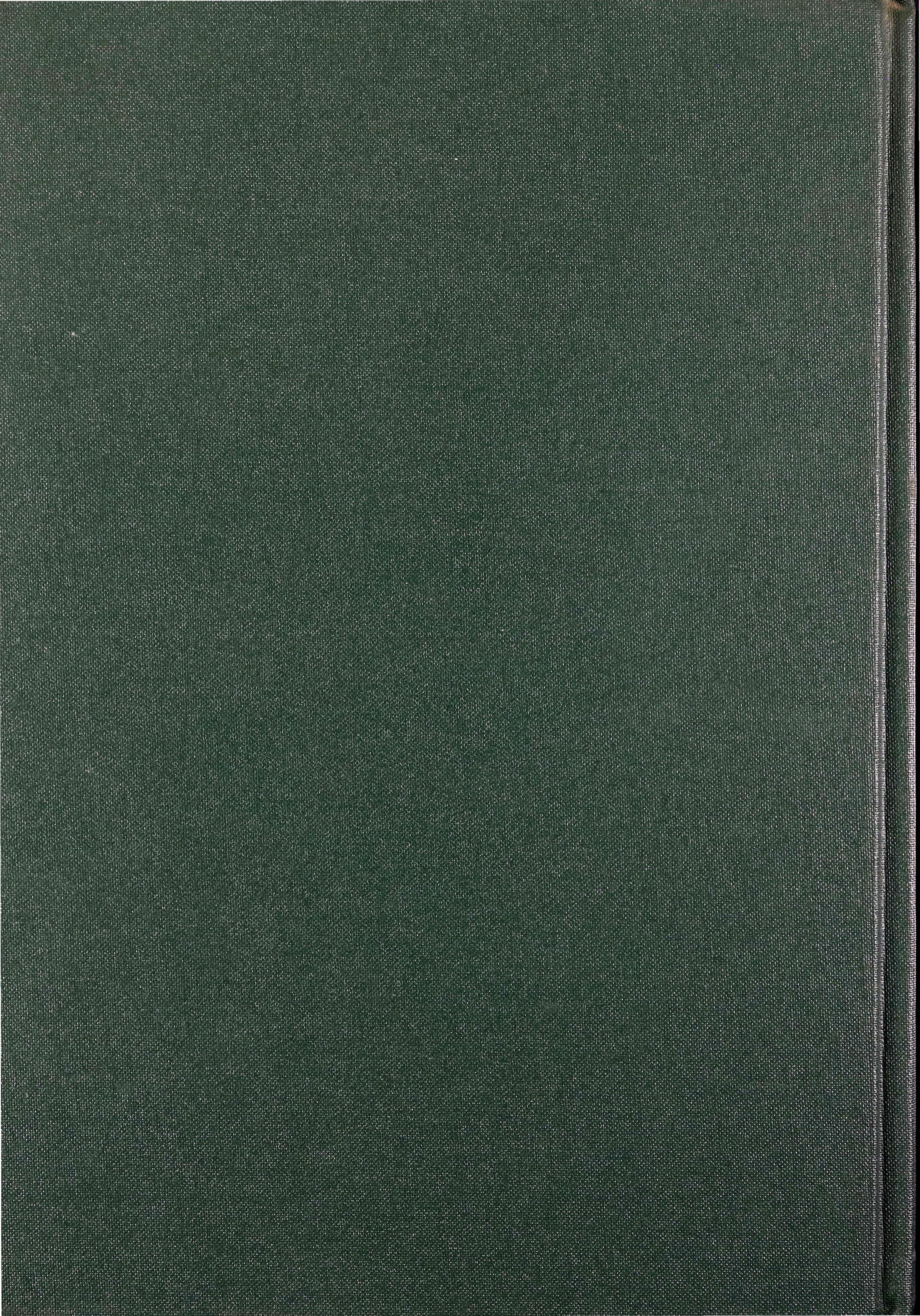 